14.09.2023Г. №35РОССИЙСКАЯ ФЕДЕРАЦИЯИРКУТСКАЯ ОБЛАСТЬМУНИЦИПАЛЬНОЕ ОБРАЗОВАНИЕ«ТУЛУНСКИЙ РАЙОН»АРШАНСКОЕ МУНИЦИПАЛЬНОЕ ОБРАЗОВАНИЕДУМАРЕШЕНИЕО ВНЕСЕНИИ ИЗМЕНЕНИЙ В РЕШЕНИЕ ДУМЫ АРШАНСКОГО СЕЛЬСКОГО ПОСЕЛЕНИЯ ТУЛУНСКОГО РАЙОНА ИРКУТСКОЙ ОБЛАСТИ ОТ 25.11.2013Г. №20 «ОБ УТВЕРЖДЕНИИ ГЕНЕРАЛЬНОГО ПЛАНА АРШАНСКОГО МУНИЦИПАЛЬНОГО ОБРАЗОВАНИЯ ТУЛУНСКОГО РАЙОНА ИРКУТСКОЙ ОБЛАСТИВ соответствии со ст.24 Градостроительного кодекса Российской Федерации, п.20 ч.1 ст,14 Федерального закона от 06.10.2003г. №131-ФЗ «Об общих принципах организации местного самоуправления в Российской Федерации» статьями 33, 48 Устава Аршанского муниципального образования, рассмотрев проект внесения изменений в генеральный план Аршанского муниципального образования Тулунского района Иркутской области, утвержденный решением Думы Аршанского сельского поселения от 25.11.2013г. №20, заключения заинтересованных органов исполнительной власти российской Федерации и Иркутской области, органов местного самоуправления, а также с учетом результатов публичных слушаний, Дума Аршанского сельского поселенияРЕШИЛА:1. Внести изменения в решение Думы Аршанского сельского поселения Тулунского района Иркутской области от 25.11.2013г. №20 «Об утверждении Генерального плана Аршанского муниципального образования Тулунского района Иркутской области» в составе:- Приложение 1 – Книга. Положение о территориальном планировании;- Приложение 2 – Карта границ населенных, пунктов, входящих в состав поселения;- Приложение 3- Карта планируемого размещения объектов местного значения поселения;- Приложение 4- Карта функциональных зон поселения.2. Материалы по обоснованию являются неотъемлемой частью внесения изменений в решение Думы Аршанского сельского поселения Тулунского района Иркутской области от 25.11.2013г. №20 «Об утверждении Генерального плана Аршанского муниципального образования Тулунского района Иркутской области» в составе:- Приложение 5- Карта использования территории поселения;- Приложение 6- Карта ограничений;- Приложение 7- Карта инженерной инфраструктуры и инженерного благоустройства территории.- Приложение 8- Карта территорий подверженных риску возникновения чрезвычайных ситуаций природного и техногенного характера;-Приложение 9- материалы по обоснованию в текстовой форме.3. Обязательным приложением внесения изменений в решение Думы Аршанского сельского поселения Тулунского района Иркутской области от 26.11.2013г. №23 «Об утверждении Генерального плана Аршанского муниципального образования Тулунского района Иркутской области» является:- Приложение 10 – Книга. Сведения о границах населенного пункта, входящего в состав муниципального образования. Текстовые материалы. (сведения, предусмотренные п.3.1 ст.19, п.5.1 ст.23 и п.6.1 ст.30 Градостроительного кодекса)4. Опубликовать данное решение в газете «Аршанский вестник» и разместить на официальном сайте Аршанского сельского поселения Тулунского района Иркутской области в информационно-телекоммуникационной сети «Интернет» в разделе «Территориальное планирование. Генеральный план» по адресу: http://arshan.mo38.ru/territorialnoe-planirovanie/generalnyy-plan/.5. Настоящее решение Думы вступает в силу со дня его официального опубликования.6. Контроль за исполнением настоящего решения Думы оставляю за собой.Глава Аршанского сельского поселения,Председатель ДумыН.Л.СудниковичЗаказчикАдминистрация Аршанскогосельского поселения Тулунского районаМуниципальный контракт №22-13 от 28.03.2022г.ВНЕСЕНИЕ ИЗМЕНЕНИЙ В ГЕНЕРАЛЬНЫЙ ПЛАН АРШАНСКОГО МУНИЦИПАЛЬНОГО ОБРАЗОВАНИЯ ТУЛУНСКОГО РАЙОНА ИРКУТСКОЙ ОБЛАСТИКнига. Положение о территориальном планировании.Текстовые материалы22-13-измГП2023ВНЕСЕНИЕ ИЗМЕНЕНИЙ В ГЕНЕРАЛЬНЫЙ ПЛАН АРШАНСКОГО МУНИЦИПАЛЬНОГО ОБРАЗОВАНИЯ ТУЛУНСКОГО РАЙОНА ИРКУТСКОЙ ОБЛАСТИКнига. Положение о территориальном планировании.Текстовые материалы22-13-измГПДиректорХотулева В.А.Ведущий архитекторТучина О.В.2023Содержание:Состав проекта:РАЗДЕЛ 1. СВЕДЕНИЯ О ВИДАХ, НАЗНАЧЕНИИ И НАИМЕНОВАНИЯХ ПЛАНИРУЕМЫХ ДЛЯ РАЗМЕЩЕНИЯ ОБЪЕКТОВ МЕСТНОГО ЗНАЧЕНИЯ ПОСЕЛЕНИЯ, ИХ ОСНОВНЫЕ ХАРАКТЕРИСТИКИ, ИХ МЕСТОПОЛОЖЕНИЕ*- сроки реализации проекта: первая очередь – 2032 г, расчетный срок – 2042г. РАЗДЕЛ 2 ПАРАМЕТРЫ ФУНКЦИОНАЛЬНЫХ ЗОН. ХАРАКТЕРИСТИКИ ЗОН С ОСОБЫМИ УСЛОВИЯМИ ИСПОЛЬЗОВАНИЯ ТЕРРИТОРИЙ, УСТАНОВЛЕННЫЕ В СВЯЗИ С РАЗМЕЩЕНИЕМ ОБЪЕКТОВ МЕСТНОГО ЗНАЧЕНИЯ ПОСЕЛЕНИЯТаблица 2.1 – Параметры функциональных зонТаблица 2.2 - Сведения о видах, назначении и наименованиях объектов федерального, регионального значения и местного значения муниципального района, их основные характеристики, их местоположение*- сроки реализации проекта: первая очередь – 2032 г, расчетный срок – 2042г. ЗаказчикАдминистрация Аршанскогосельского поселения Тулунского районаМуниципальный контракт №22-13 от 28.03.2022г.ВНЕСЕНИЕ ИЗМЕНЕНИЙ В ГЕНЕРАЛЬНЫЙ ПЛАН АРШАНСКОГО МУНИЦИПАЛЬНОГО ОБРАЗОВАНИЯ ТУЛУНСКОГО РАЙОНА ИРКУТСКОЙ ОБЛАСТИМатериалы по обоснованию.22-13-измГП-ОМ2023ВНЕСЕНИЕ ИЗМЕНЕНИЙ В ГЕНЕРАЛЬНЫЙ ПЛАН АРШАНСКОГО МУНИЦИПАЛЬНОГО ОБРАЗОВАНИЯ ТУЛУНСКОГО РАЙОНА ИРКУТСКОЙ ОБЛАСТИМатериалы по обоснованию.22-13-измГП-ОМДиректорХотулева В.А.Ведущий архитекторТучина О.В.2023СОДЕРЖАНИЕПРИЛОЖЕНИЯ:Техническое задание;Письмо Службы по охране объектов культурного наследия Иркутской области №02-76-2081/22 от 18.04.2022г.;Письмо Министерства лесного комплекса Иркутской области №02-91-4422/22 от 20.04.2022г. о предоставлении информации;Письмо Администрации Аршанского сельского поселения Тулунского района №70 от 28.03.2022г. об отсутствии городских лесов на территории Аршанского муниципального образования Тулунского района Иркутской области;Письмо Министерства лесного комплекса Иркутской области №02-91-3659/22 от 04.04.2022г. о наличии/отсутствии городских лесов на территории Аршанского МО;Письмо Министерства лесного комплекса Иркутской области №02-91-2158/23 от 02.03.2023г. о рассмотрении проектных границ Аршанского МО;Протокол заседания межведомственной комиссии Аршанского МО №06-50-1179/22 от 18.10.2022г.;Протокол №53 заседания межведомственной комиссии по вопросу приведения в соответствие сведений государственного лесного реестра и сведений, содержащихся в едином государственном реестре недвижимости, на территории Иркутской области, которое было проведено 30.08.2022г.;Письмо администрации Аршанского муниципального образования №244 от 07.11.2022г. о предоставлении информации о наличии (отсутствии) особо охраняемых природных территорий федерального, регионального и местного значения на территории поселения;Письмо Службы по охране объектов культурного наследия Иркутской области №02-76-7903/22 от 30.11.2022г. об отсутствии объектов культурного наследия, включенных в Единый государственный реестр объектов культурного наследия народов Российской Федерации на земельном участке с кадастровым номером 38:15:111001:738;Письмо Службы по охране объектов культурного наследия Иркутской области №02-76-7901/22 от 30.11.2022г. об отсутствии объектов культурного наследия, включенных в Единый государственный реестр объектов культурного наследия народов Российской Федерации на земельном участке с кадастровым номером 38:15:111001:149;Документы по кладбищу: Письмо Министерства лесного комплекса Иркутской области №02-91-387/19 от 18.01.2019г., Распоряжение Министерства лесного комплекса Иркутской области №1744-мр от 03.06.2019г. «Об утверждении акта выбора», Письмо Федерального агентства лесного хозяйства (Рослесхоз) №АВ-03-27/20175 от 08.08.2022г. «О рассмотрении обращения»Перечень, выписок на земельные участки, включенные в проектируемые границы населенного пункта Аршанского муниципального образования, которые по сведениям государственного лесного реестра частично относятся к землям лесного фонда, по сведениям Единого государственного реестра недвижимости к категории земель «земли населенных пунктов», которые по заключению межведомственной комиссии относятся к категории «нижние лесные склады»:Выписка из ЕГРН об объекте недвижимости кадастровый номер земельного участка: 38:15:111001:738;Перечень, выписок на земельные участки, включенные в проектируемые границы населенного пункта Аршанского муниципального образования, которые по сведениям государственного лесного реестра частично относятся к землям лесного фонда, по сведениям Единого государственного реестра недвижимости к категории земель «земли населенных пунктов», собственность на которые возникла до 01.01.2016г.:Выписка из ЕГРН об объекте недвижимости кадастровый номер земельного участка: 38:15:111001:149;Сводное заключение Министерства экономического развития Российской Федерации №25638454-1су\исх-4033 от 01.08.2023г. о согласии с проектом внесения изменений в генеральный план Аршанского муниципального образования Тулунского района Иркутской области;Сводное заключение правительства Иркутской области №985 от 12.07.2023г. о согласии с проектом «Проект внесения изменений в генеральный план Аршанского муниципального образования Тулунского района Иркутской области» и копии заключений от исполнительных органов государственной власти Иркутской области;Заключение администрации муниципального образования «Тулунский район» №01-211/2637 от 04.07.2023г. о согласовании проекта внесения изменений в генеральный план Аршанского муниципального образования Тулунского района Иркутской области»;СОСТАВ ПРОЕКТА:СОСТАВ АВТОРСКОГО КОЛЛЕКТИВА:ВВЕДЕНИЕВнесение изменений в генеральный план Аршанского муниципального образования Тулунского района Иркутской области (утвержденный решением Думы Аршанского сельского поселения от 25.11.2013г. №20) выполнено по заданию Администрации Аршанского муниципального образования.Основанием для разработки Проекта является постановление органа местного самоуправления «О подготовке проекта «Внесение изменений в генеральный план Аршанского муниципального образования Тулунского района Иркутской области, утвержденного решением Думы Аршанского сельского поселения от 25.11.2013г. №20».Внесение изменений в генеральный план вызвано необходимостью корректировки:- изменения границы населенного пункта: п. Аршан;- приведения границ функциональных зон в соответствие с актуальными сведениями государственного кадастра недвижимости;- уточнения расчетных показателей минимально допустимого уровня обеспеченности объектами местного значения поселения, уточнение минимально допустимого уровня обеспеченности объектами благоустройства территории в соответствии с Местными нормативами градостроительного проектирования Аршанского муниципального образования Тулунского района Иркутской области;- приведения в соответствие материалов генерального плана к Приказу Министерства экономического развития РФ (Минэкономразвития России) №10 от 09.01.2018г.В соответствии с требованиями статьи 23 Градостроительного кодекса РФ, проект внесения изменений в генеральный план сельского поселения Аршанского муниципального образования содержит положение о территориальном планировании и соответствующие карты, а также материалы по обоснованию проекта.Генеральным планом приняты сроки реализации проекта:- первая очередь – 2032 г,- расчетный срок – 2042г.РАЗДЕЛ 1. СВЕДЕНИЯ О ПЛАНАХ И ПРОГРАММАХ КОМПЛЕКСНОГО СОЦИАЛЬНО-ЭКОНОМИЧЕСКОГО РАЗВИТИЯ ТЕРРИТОРИИ1.1 Схемы территориального планирования Российской ФедерацииРазмещение объектов федерального значения Российской Федерации в области здравоохранения, а также в области высшего образования на территории Аршанского муниципального образования не предусмотрены.1.2 Схема территориального планирования Иркутской областиВ Схеме территориального планирования Иркутской области, утвержденной Постановлением Правительства Иркутской области от 29.12.2022 №1096-пп (в редакции от 27.12.2022г.), выделены следующие временные сроки реализации: I очередь - 2025г., расчетный срок - 2035г. Средняя жилищная обеспеченность к 2035г. для Аршанского муниципального образования принята в размере: 24,5 м2 на одного человека.Согласно Схемы территориального планирования, на территории Аршанского муниципального образования заложено строительство следующих объектов социальной инфраструктуры:На I очередь до 2025 года:строительство фельдшерско-акушерского пункта (ФАП), мощностью на 15 посещений в смену.1.3 Схема территориального планирования Тулунского муниципального района Иркутской областиВ составе Схемы территориального планирования Тулунского муниципального района Иркутской области, утвержденной решением Думы Тулунского муниципального района №414 от 18.06.2013 г, предполагается выделить следующие временные сроки ее реализации: первая очередь: - 2015г., расчетный срок - 2025г. Согласно Схемы территориального планирования, для Аршанского муниципального образования заложено строительство следующих объектов социальной инфраструктуры:На I очередь до 2015 года:строительство предприятия по выпуску лесопродукции;строительство детского сада, вместимостью 20 мест;строительство клуба, объемом 50 мест.1.4 Стратегия социально-экономического развития Тулунского муниципального района Иркутской области на 2019-2030 годы районаСогласно Стратегии социально-экономического развития Тулунского муниципального района Иркутской области, ее основной целью является повышение уровня и качества жизни населения Тулунского муниципального района. Основными задачами данной Стратегии являются обеспечение достойных условий жизни, создание возможностей для работы и бизнеса, а также повышение эффективности муниципального управления. План мероприятий, направленный на социально-экономическое развитие Аршанского сельского поселения, предусматривает:На период до 2030 года:строительство детского сада на территории поселения;строительство ФАП.1.5 Генеральный план Аршанского муниципального образования Тулунского района Иркутской областиВ генеральном плане Аршанского муниципального образования Тулунского района Иркутской области, утвержденного решением Думы Аршанского муниципального образования от 25.11.2013г. №20, выделены следующие временные сроки реализации: I очередь - 2022г., расчетный срок - 2032г. Согласно генеральному плану, для муниципального образования заложено строительство следующих объектов социальной инфраструктуры:На I очередь до 2022 года:строительство детского сада, вместимостью 20 мест;строительство спортивного сооружения, объемом 0,2 Га.На расчетный срок до 2032 года:наладить переработку древесины в сельском поселении;строительство клубного учреждения, вместимостью 50 мест;организация библиотеки на 2,4 тыс. ед. хранения (в составе клуба).1.6 Стратегия социально-экономического развития Аршанского сельского поселения Тулунского района Иркутской области на 2019-2030 годыГлавной целью настоящей Стратегии является устойчивое повышение качества жизни нынешних и будущих поколений жителей и благополучие развития Аршанского сельского поселения через устойчивое развитие территории в социальной и экономической сфере. Согласно данной Стратегии, на территории муниципального образования заложена реализация следующих задач:строительство объектов культуры и активизация культурной деятельности;развитие ЛПХ населения.1.7 Программа комплексного развития систем социальной инфраструктуры Аршанского сельского поселения Тулунского района Иркутской области на 2016-2025 годыОсновной целью настоящей Программы, утвержденной решением Думы Аршанского муниципального образования от 05.06.2017 №117, является повышение качества жизни населения, его занятости и самозанятости, экономических, социальных и культурных возможностей на основе развития личных подсобных хозяйств (ЛПХ) торговой инфраструктуры и сферы услуг.Согласно данной Программе, на территории муниципального образования заложено строительство следующих объектов социальной инфраструктуры и проведение мероприятий:строительство ФАП на территории поселения за период 2017-2019 гг.;формирование условий для развития ЛПХ за период 2017-2025 гг.;проведение учета граждан, занимающихся ЛПХ, наличие животных в подворьях, определение потенциала развития ЛПХ. Контроль динамики развития ЛПХ за период 2017-2025 гг.РАЗДЕЛ 2. ПОЛОЖЕНИЕ ТЕРРИТОРИИ В СИСТЕМЕ РАССЕЛЕНИЯ, АДМИНИСТРАТИВНО-ТЕРРИТОРИАЛЬНОЕ УСТРОЙСТВОАршанское муниципальное образование со статусом сельского поселения входит в состав Тулунского муниципального района Иркутской области, в соответствии с законом Иркутской области №98-оз, от 16.12.2004г.Аршанское муниципальное образование расположено в юго-западной части Тулунского района Иркутской области. Территория поселения граничит в западной части с Ишидейским сельским поселением, в северной части с Икейским и Владимирским сельскими поселениями, на востоке с Кирейским сельским поселением (все - Тулунского района), на юге и юго-западе с Нижнеудинским районом Иркутской области.В состав Аршанского сельского поселения входят земли 1 населенного пункта: поселка Аршан, являющегося административным центром поселения. Территориально поселок расположен в центральной части муниципального образования, у р. Ия, удален от других населенных пунктов и имеет транспортное сообщение с помощью областной автодороги местного значения с единственным населенным пунктом – д. Вознесенск (Владимирского МО).Территория поселения вытянута с севера на юг относительно Тулунского района, и большую часть всего муниципального образования (особенно - в центральной и южной частях) занимают обширные массивы сосновых и лиственничных лесов, территории естественного природного ландшафта и речная сеть рек Ия, Сельгинейка, Горхон, Черный Улыр и др; вдоль речных долин находятся Сублукские озера и оз. Миронова; в северо-западной и северо-восточной частях муниципального образования расположены обширные заболоченные территории рек Ия и Нурта.Транспортно-географического положение Аршанского сельского поселения характеризуются как периферийное. Территория муниципального образования удалена от важнейших социально-экономических центров и ареалов расселения области. Расстояние от административного центра поселения до районного центра и ближайшей железнодорожной станции Тулун составляет 112 км. Экономика поселения в своей основе опирается на деятельность личных подсобных хозяйств населения, однако наращивание возможных объемов производства затруднено в связи с удаленностью основных рынков сбыта продукции и затратностью транспортных перевозок.Территория поселка Аршан вытянута с севера на юг вдоль р. Ия. Основу планировочного каркаса территории выполняет ул. Советская; жилая застройка п. Аршан подчинена регулярной вертикальной и смешанной планировочной структуре, и представлена индивидуальными деревянными домами с приусадебными участками. По данным администрации поселения, численность постоянно проживающего населения Аршанского муниципального образования на период 01.01.2022г. составляет 232 человека.РАЗДЕЛ 3. ПРИРОДНЫЕ УСЛОВИЯКЛИМАТКлимат Аршанского муниципального образования резко континентальный с холодной продолжительной зимой и коротким относительно жарким летом. Среднегодовая температура воздуха изменяется от -1,8 до -3,5 градусов. Средняя температура в январе от -20,5 до -22,8 градусов Цельсия, в июле от +15,1 до 17,3 градусов. Максимальная температура воздуха в июле +34 градуса, в январе -54. Столь низкие температуры воздуха обусловлены сильным выхолаживанием приземного слоя воздуха в условиях преобладания в зимний период антициклонической погоды.В любой сезон года возможны резкие изменения погоды, переход от тепла к холоду, резкие колебания температуры воздуха от месяца к месяцу, от суток к суткам и в течение суток. Температурный режим района обусловлен характером атмосферной циркуляции. Существенное влияние на температурный режим оказывает континентальность климата. Это проявляется в резко выраженном различии зимних и летних значений температур воздуха, а также контрастных суточных температурах воздуха.На рассматриваемой территории характер распределения осадков определяется особенностями общей циркуляции атмосферы и орографическими особенностями территории.В целом по Аршанскому муниципальному образованию за год выпадает 356мм. Основное количество выпадает с мая по сентябрь, и годовая сумма осадков на 77,0% складывается из осадков теплого периода. Зимняя циркуляция над рассматриваемой территорией в основном не имеет характера фронтальной, а представляет собой преимущественно устойчивый перенос охлажденного и сухого континентального воздуха, обусловливающий преимущественно ясную с небольшим количеством осадков (70-80мм) погоду.В годовом ходе осадков минимум наблюдается в феврале-марте, максимум приходится на июль. В июле выпадает в среднем 97мм. В летний период осадки носят как обложной, так и ливневый характер. Отмечаются грозы, возможно выпадение града. Для рассматриваемой территории характерно возникновение туманов. Наибольшее число дней с туманом фиксируется в июле. За год отмечается в среднем 38 дней.Среднегодовая скорость ветра составляет 2,5 м/с. Особенности физико-географического положения территории и атмосферной циркуляции обусловливают ветровой режим района изысканий. В холодный период года над большей частью Восточной Сибири устанавливается область высокого давления воздуха – Сибирский антициклон, поэтому здесь преобладает малооблачная погода со слабыми ветрами.Над территорией господствуют ветры северо-западного и юго-восточного направлений. В зимний период преобладают юго-восточные, а летом северо-западные ветры. Максимальная средняя скорость ветра зимой 3,6м/с, летом 3м/с. Наибольшая скорость ветра 1раз в год может достигать 18м/с, в 5лет 22м/с, в 15 лет- 25м/с. Наиболее ветреные месяцы апрель и май /до 3,4-3,5м/с.В зимний период при антициклоническом характере погоды над рассматриваемым районом наблюдается большая повторяемость штилей. В январе, феврале она составляет соответственно 42 %. Для Аршанского муниципального образования характерна и метелевая деятельность, которая обусловлена вторжением арктических масс, как правило, полярных циклонов. Метели наблюдаются в течение всего холодного периода. В декабре, январе средняя продолжительность метелей наибольшая.РЕЛЬЕФ И ГЕОЛОГИЧЕСКОЕ СТРОЕНИЕТерритория Аршанского муниципального образования находится в пределах Средне-Сибирского плоскогорья и его южной окраины в виде Иркутско-Черемховской равнины. Южную часть территории муниципального образования занимают хребты Восточного Саяна, возвышающиеся на 1300 м – 1700 м; северную Иркутско-Черемховская равнина с абсолютными отметками 500м - 600м.Предгорья Восточного Саяна слагают протерозойские образования, состоящие из песчано-сланцевых толщ с прослоями известняков, доломитов, гнейсов, кварцитов, переслаивающихся с эффузивными и туфогенными породами. Восточный Саян в пределах образования представляет систему хребтов, ориентированных преимущественно в северо-западном направлении, наибольшей высоты он достигает у южной границы, где расположена наивысшая точка с абсолютной отметкой 2514м. С севера среднегорные (1400м - 1500м) поднятия обрамляются зоной низкогорья (600м - 700м).В наиболее высоком поясе среднегорья (2000м) вершины хребтов имеют формы гребней с крутыми склонами (20 - 30°) и глубоко врезанными (до 600м) долинами. Пологоволнистые платообразные поверхности водоразделов, расположенные на высоте более 1500м, горные склоны покрыты каменистыми россыпями и осыпями, образующимися в результате развития процессов физического выветривания, широко проявляется солифлюкция.В полосе низкогорья преобладают сглаженные вершинные поверхности, покрытые элювиально-делювиальными отложениями.Иркутско-Черемховская равнина соответствует тектонической депрессии, протягивающейся вдоль предгорья Восточного Саяна и выполненной кайнозойскими озерно-аллювиальными осадками. В сложении аллювия низких террас отмечается двучленное строение: нижняя маломощная часть представлена гравийно-галечным материалом с песком, а верхняя имеет песчано-суглинистый состав со следами мерзлотных процессов (мерзлотные и криогенные деформации).В предгорной части пойму слагают осадки преимущественно суглинисто-глинистого состава с примесью галечников, к северу в их составе увеличивается количество гравийно-галечного материала.На рассматриваемой территории имеются речные долины и понижения (между увалами, кряжами и т.п.), которые называются падями и распадками. Рельеф поселения, как всего Средне-Сибирского плоскогорья (и его Иркутско-Черемховской равниной), испытывает неотектонические движения в виде медленных поднятий или опусканий участков земной поверхности. Эти движения иногда сопровождаются землетрясениями, очаги которых располагаются в Прибайкалье или в Восточном Саяне; максимальная сила возможных землетрясений здесь оценивается до 7 баллов (по шкале Рихтера).ПОЧВЫ И РАСТИТЕЛЬНОСТЬФормирование почвенного покрова Аршанского муниципального образования происходит в условиях континентального климата, расчлененного рельефа, разнообразных по генезису и составу почвообразующих пород, под различными типами растительности. На обширных пространствах Иркутско-Черемховской равнины почвообразующими являются суглинисто-глинистые отложения большой мощности.В гольцово-тундровом поясе Восточного Саяна среди скальных выходов и каменистых россыпей распространены высокощебнистые маломощные горно-тундровые почвы. Под редколесьями они чередуются с тундровыми оподзоленными, горнолесными перегнойными и мерзлотно-болотными почвами.В горно-таежном поясе почвы подзолистые, торфяно-перегнойные мерзлотные, бурые грубогумусовые. Дерново-карбонатные оподзоленные почвы свойственны предгорьям. В предсаянской части Иркутско-Черемховской равнины распространены мерзлотно-болотные и мерзлотно-луговые почвы. На приподнятых участках речных террас, в сухих ложбинах развиты сезонно-мерзлотные лугово-черноземные почвы. Они образуют сложные комплексы внутренних дельт.Лишь незначительная часть почв под лесами обладает хорошим естественным плодородием, но и их освоение не рекомендуется из-за почвозащитной, водоохраной и рекреационной функций лесов. Большая же часть почв под лесами - дерново-подзолистых, серых лесных маломощных и короткопрофильных - имеет низкое и очень низкое естественное плодородие. Лесосводкой в них практически полностью уничтожаются наиболее ценные для сельскохозяйственных культур почвенные горизонты. Воссоздание плодородия требует больших усилий и крупных затрат. Более рентабельно на лесных почвах в естественном состоянии осуществлять недолговременные выпасы скота.В Аршанском муниципальном образовании преобладают леса, значительные площади занимают болота, горные тундры и высокогорные редколесья. В составе лесов на склонах Восточного Саяна доминирует кедр, встречаются пихта, ель, лиственница. Весьма важной особенностью кедровников представляется развитие в них ягодных кустарничков - брусники, черники. На равнине распространены светлохвойные леса из сосны и лиственницы, ель встречается лишь по заболоченным долинам. Значительная часть равнинных лесов сведена и заменена сельскохозяйственными угодьями.На равнине среди сельскохозяйственных угодий сохранились светлохвойные леса. В южной части это подтаежные сосновые и лиственнично-сосновые бруснично-разнотравные леса с голубикой, подлеском из ольховника, на хорошо дренированных склонах подлесок не развит, а в травяно-кустарничковом покрове доминирует брусника, богато представлено разнотравье. На крайнем севере на поверхностях небольших трапповых плато Ангарского кряжа распространены южно-таежные сосновые и лиственнично-сосновые травяные леса. Березняки занимают небольшие площади и представляют собой начальные стадии восстановления сосновых лесов. Темнохвойные леса в северной части района занимают меньшую часть лесопокрытой площади. Размещены они по долинам рек и ручьев, в нижних частях склонов и представлены почти исключительно ельниками, кедровники и пихтарники встречаются в виде отдельных фрагментов.Залесенные участки Иркутско-Черемховской равнины имеют важное почвозащитное и водоохранное значение.Животный мир Аршанского муниципального образования довольно разнообразен. Здесь обитают тетерев, кряква, филин, а также различные виды млекопитающих.ГИДРОГЕОЛОГИЧЕСКИЕ УСЛОВИЯЗемли водного фонда Аршанского муниципального образования составляют: четыре озера и 39 рек. В реках водятся сазаны, щуки, сомы.Также на территории Аршанского муниципального образования протекает река Ия.Крупнейшей рекой Тулунского муниципального района является река Ия — левый приток Оки (бассейн Ангары). Длина ее составляет 486 км, площадь бассейна 18 100 км². Она берёт начало на северных склонах Восточного Саяна. В верховьях имеет горный характер, ниже долина реки расширяется, течение становится спокойным. Впадает в Окинский залив Братского водохранилища, подпор от которого распространяется на 320 км. Питание главным образом дождевое. Средний годовой расход воды у города Тулун (119 км от устья) 149 м³/с. Замерзает в конце октября — начале ноября, вскрывается в конце апреля — начале мая. Питание осуществляется грунтовыми и дождевыми водами. Главные притоки: Кирей — справа; Икей, Илир — слева. Характеристика водных объектов представлена в таблице 3.4.1Таблица 3.4.1 Характеристика водных объектовПРИРОДНАЯ РАДИАЦИЯВ 2010 году на территории Иркутской области радиационных аварий, способных повлиять на радиационную обстановку, не произошло.Основными источниками облучения населения на территории поселения остаются природные и медицинские источники ионизирующего излучения.Фактором, определяющим современные дозовые нагрузки населения, является присутствие в воздухе жилых и рабочих помещений радона – радиоактивного газа природного происхождения.По данным Иркутского межрегионального территориального управления федеральной службы по гидрометеорологии и мониторингу окружающей среды в 2011 году на территории Тулунского муниципального образования уровень радиации не достигал критических значений и находился в пределах естественного фона.РАЗДЕЛ 4. ОЦЕНКА РЕСУРСНОГО ПОТЕНЦИАЛАМИНЕРАЛЬНО-СЫРЬЕВЫЕ РЕСУРСЫПо данным Иркутского филиала ФБУ «Территориальный фонд геологической информации по Сибирскому федеральному округу» на территории поселения разведанных месторождений полезных ископаемых не зафиксировано.В соответствии со Схемой территориального планирования Тулунского района, на территории Аршанского муниципального образования Тулунского района Иркутской области расположены следующие месторождения полезных ископаемых:Таблица 4.1.1 – Перечень месторождений полезных ископаемых Аршанского сельского поселенияМЕТАЛЛИЧЕСКИЕ ПОЛЕЗНЫЕ ИСКОПАЕМЫЕМарганецВ юго-западной части района, на левобережье р. Ии, в  от ВСЖД и магистрали М-53 выявлено Аршанское рудное поле, общей "площадью 60км2 непосредственно примыкающее к юго-западной окраине п. Аршан. В пределах данного поля установлено 8 проявлений марганца: Аршанское, Сельгинейское, Ийское, Сублукское, Залкинское, и другие). Оруднение приурочено к трубообломочным породам, слагающим нижние горизонты шангулежской и тагульской свит верхнего рифея. На участке Дорожный (восточная часть рудного поля) канавами вскрыто пластообразное рудное тело, протяженностью не менее 130м. и мощностью 0,6м. Среднее содержание марганца в руде по бороздовым пробам 36,33%, железа 1-2%, фосфора 0,1%. На остальных проявлениях марганцевые руды пока установлены лишь в свалах; содержание в штуфах достигает 45.35%.Прогнозные ресурсы руды категории P1 по восточной части рудного поля составляют 2 млн.тонн и категории Р2 по его остальной части - 4 млн. тонн, что равняется в сумме (кат.Р1 +Р2) - 6 млн .тонн.Из изложенного следует, что Аршанское рудное поле характеризуется благоприятным географо-экономическим положением, наличием высококачественных арганцевых руд и заслуживает проведения дальнейших оценочных работ. Проведены предварительные согласования и выставлены на аукцион отвод земельного участка с целью геологического изучения, разведки и добычи: никеля на участке недр «Ийско-Тагульская площадь, марганцевых руд на участке «Аршанский»РтутьВ Тулунском районе еще в 60-х годах прошлого века было открыто малое Горхонское месторождение ртути, расположенное на правом берегу р. Ии (бассейн р. Горхон), в 100 км к юго-западу отг. Тулуна.В результате поисковых работ на объекте была выделена рудная зона №1. В брекчированных и милонитизированных породах наблюдается прожилковое и гнездово-вкрапленное (ртутно-киноварное) оруденение. Содержание ртути в гнездах и прожилках 0,1 12,0. Перспективы месторождения могут быть существенно расширены пpи проведении дальнейших поисковых и оценочных работ, на что указывает наличие многочисленных шлихов с киноварью и отдельных пунктов минерализации ртути в верховьях рек Правый Горхон и Улыр.МедьНа территории района имеются 3 пункта минерализации меди. расположенные в междуречье рек Улыра и Кирея, на удалении 100- 120км к юго-западу отг.Тулун. Обьекты изучены на стадии геологосъёмочных и поисковых работ. Содержание меди в штуфах заставляет 0,1-1%, т.е. достигает промышленных значений.НЕМЕТАЛЛИЧЕСКИЕ ПОЛЕЗНЫЕ ИСКОПАЕМЫЕАгрохимическое сырьёЭтот вид сырья, необходимый для производства минеральных удобрений (суперфосфата, фосмуки и др.), представлен апатитовыми и фосфоритовыми рудами.Проявление фосфоритовых руд выявлено на участке «Счастливый», расположенном на левом берегу реки Ии в  к юго-западу отг. Тулун (или в  к западу от пос. Аршан). В результате поисковых работ, проведенных в 60-х годах прошлого века, на участке было выявлено 9 пластов фосфатоносных пород мощностью 0,2-1,0м (суммарная мощность -40м). В пределах этих пластов были выделены 3 рудных тела, сложенных франколитизированными породами, мощностью 1,1 - 2,9м с содержанием Р205 -7,14-13,80%. Наиболее мощное из них проложено на глубину до 100м. двумя буровыми скважинами. Была обработана одна технологическая проба на заводе «Сибэлектросталь» (г. Красноярск). При этом наилучшие результаты дала флотация, позволившая получить концентрат с содержанием Р205 – 30,85% при извлечении 80,43%. Несколько худшие результаты получены при гравитационном обогащении той же пробы: содержание Р205 в концентрате составило 26,9% при извлечении 56%. Тот и другой концентраты пригодны для получения желтого фосфора, термофосфатов, фосфористой муки. Прогнозные ресурсы Р205 (кат. Р2) в выявленных рудных телах составили 240 тыс.тонн при среднем содержании 11,6% (или 2,07 млн.тонн руды.Кроме этого, в бассейне р. Ии, в полосе развития отложений карагасской серии верхнего рифея возможно обнаружение других проявлений фосфоритов. Например, близ участка «Счастливый» были установлены 2 проявления франколитсодержащих пород:- Кашинское и Залкинское. Оба объекта изучены крайне слабо, содержание Р205 в известных пластах фосфатсодержащих пород пока составляет 3,5 – 4,3%.Месторождения пресных и минеральных подземных вод, а также лицензионные объекты на водопользование отсутствуют.В соответствии со статьей 25 Федерального закона Российской Федерации от 21.02.1992 №2395-1 «О недрах» строительство объектов капитального строительства на земельных участках, расположенных за границами населенных пунктов, размещение подземных сооружений за границами населенных пунктов разрешаются только после получения в установленном порядке заключения Федерального агентства по недропользованию или его территориального органа об отсутствии полезных ископаемых в недрах под участком предстоящей застройки.Застройка земельных участков, которые расположены за границами населенных пунктов и находятся на площадях залегания полезных ископаемых, а также размещение за границами населенных пунктов в местах залегания полезных ископаемых подземных сооружений допускается на основании разрешения Федерального агентства по недропользованию или его территориального органа.Порядок получения таких заключений и разрешений в отношении конкретных объектов заинтересованными лицами установлен Административным регламентом предоставления Федеральным агентством по недропользованию государственной услуги по выдаче заключений об отсутствии полезных ископаемых в недрах под участком предстоящей застройки и разрешения на осуществление застройки площадей залегания полезных ископаемых, а также размещение в местах их залегания подземных сооружений, утвержденным приказом Минприроды России от 13.02.2013 №53.Лесосырьевые ресурсыНа территории поселения действуют: Тулунское лесничество, Присаянское участковое лесничество, Аршанская дача.Тулунское лесничество организовано приказом Рослесхоза от 04.12.2008г. №374 «Об определении количества лесничеств на территории Иркутской области и установлении их границ».Лесохозяйственный регламент Тулунского лесничества был утвержден приказом министерства лесного комплекса Иркутской области 11.09.2018г. №73-мпр. Лесохозяйственный регламент содержит свод нормативов и параметров комплексного освоения лесов применительно к территории, лесорастительным условиям лесничества и определяет правовой режим лесных участков.В Лесохозяйственном регламенте в отношении лесов, расположенных в границах лесничеств, в соответствии с частью 5 статьи 87 Лесного кодекса РФ устанавливаются:- виды разрешенного использования лесов, определяемые в соответствии со статьей 25 Лесного кодекса РФ;- возрасты рубок, расчетная лесосека, сроки использования лесов и другие параметры их разрешенного использования;- ограничение использования лесов в соответствии со статьей 27 Лесного кодекса РФ;- требования к охране, защите, воспроизводству лесов.По целевому назначению в соответствии с Лесным кодексом, Лесохозяйственным регламентом расположенные на территории Аршанского муниципального образования, леса подразделяются на ценные (противоэрозионные леса, орехово-промысловые леса, нерестоохранные полосы лесов) и эксплуатационные леса.В соответствии со статьей 25 ЛК РФ, использование лесов может быть следующих основных видов:- Заготовка древесины;- Заготовка пищевых лесных ресурсов и сбор лекарственных растений;- Ведение сельского хозяйства;- Строительство и эксплуатация водохранилищ и иных искусственных водных объектов;- Строительство, реконструкция, эксплуатация линейных объектов;Тулунское лесничествоТаблица 4.2.1 – Распределение лесов по видам целевого назначения и категориям защитных лесовВ соответствии со статьей 25 ЛК РФ, использование лесов может быть следующих видов:Таблица 4.2.2 – Виды разрешенного использования лесовЛеса могут использоваться для одной или нескольких целей, если иное не установлено Лесным кодексом РФ или другими федеральными законами.Порядок ограничения лесов определен статьей 27 Лесного кодекса РФ. использование лесов может ограничиваться только в случаях и в порядке, которые предусмотрены Лесным кодексом РФ, другими федеральными законами.Допускается установление следующих ограничений использования лесов:- запрет на осуществление одного или нескольких видов использования лесов, предусмотренных частью 1 статьи 25 ЛК РФ;- запрет на проведение рубок;- иные установленные ЛК РФ, другими федеральными законами ограничения использования лесов.Перечень видов (пород) деревьев и кустарников, заготовка древесины которых не допускается, утвержден приказом агентства лесного хозяйства №513 от 5.12.2011г.В соответствии с действующим законодательством введены ограничения по видам целевого назначения лесов (таблица 4.2.3).Таблица 4.2.3 – Ограничения по видам целевого назначения лесовГородские лесаНа территории Аршанского сельского поселения Тулунского района Иркутской области городские леса отсутствуют (Письмо администрации Аршанского сельского поселения Тулунского района №70 от 28.03.2022г. в приложении 4)Использование лесов должно обеспечивать:сохранение и усиление средообразующих, водоохранных, защитных, санитарно-гигиенических и других полезных свойств леса в интересах здоровья человека;многоцелевое, непрерывное, не истощительное пользование лесом для удовлетворения потребностей общества и отдельных граждан в древесине и других лесных ресурсах;воспроизводство, улучшение породного состава и качества лесов, повышение их продуктивности, охрану и защиту;-	рациональное использование лесных земель;повышение эффективности ведения лесного хозяйства на основе единой технической политики, использование достижений науки, техники и передового опыта;сохранение биологического разнообразия, объектов историко-культурного и природного наследия.В соответствии со статьей 85 ЗК РФ городские леса относятся к рекреационной зоне, предназначенной для отдыха граждан и туризма.Таблица 4.2.4 - Ограничения по видам целевого назначения лесовРАЗДЕЛ 5. ОБОСНОВАНИЕ ВЫБРАННОГО ВАРИАНТА РАЗМЕЩЕНИЯ ОБЪЕКТОВ МЕСТНОГО ЗНАЧЕНИЯ ПОСЕЛЕНИЯ НА ОСНОВЕ АНАЛИЗА ИСПОЛЬЗОВАНИЯ СУЩЕСТВУЮЩЕЙ ТЕРРИТОРИИ, ВОЗМОЖНЫХ НАПРАВЛЕНИЙ ЕЕ РАЗВИТИЯ И ПРОГНОЗИРУЕМЫХ ОГРАНИЧЕНИЙ ЕЕ ИСПОЛЬЗОВАНИЯФУНКЦИОНАЛЬНЫЙ ПРОФИЛЬ И ГРАДООБРАЗУЮЩИЕ ВИДЫ ДЕЯТЕЛЬНОСТИОснование и последующие развитие поселка Аршан связано с лесопромышленным освоением территории в советский период. Размещение участка леспромхоза позволило существенно увеличить миграционный приток, в связи с чем начал расти и сам поселок. К 80 годам XX столетия истощение лесосырьевой базы повлекло за собой сокращение объемов производства, а затем и снижение численности населения. Дальнейшая производственная деятельность трудоспособного населения стала заключаться в личном подсобном хозяйстве и таежных промыслах.В настоящее время в структуре организаций Аршанского МО на период 01.01.2022г. общая численность экономически-активного населения составила 43 человека, или 18,5% от всей численности населения (232 чел.). Основу экономики поселения составляют личные подсобные хозяйства; в данный момент в поселке задействовано 78 ЛПХ (огородничество, скотоводство и птицеводство).Численность градообразующих кадров на исходный год (2022г.) составляет 6 человек (2,6 % от общей численности населения). На территории муниципального образования представлены следующие виды отраслей производств (таблица 5.1):Туристско-рекреационная отрасль в настоящий момент является градообразующей отраслью поселения, и представлена базой отдыха для охотников и рыболовов «Тофаларский кордон». Одновременная вместимость данной базы составляет 20 человек. Численность задействованных кадров составляет 5 человек.Отрасль лесного хозяйства представлена отделением Аршанской дачи Тулунского лесничества, с численностью кадров 1 человек (участковый лесничий).Специальным учреждением является гидрологический пост, с численностью кадров 1 чел.Таблица 5.1.1 - Состав градообразующих кадров Аршанского муниципального образованияСогласно генеральному плану Аршанского муниципального образования, в поселке предполагается наладить переработку древесины на период до 2032 года. Учитывая, что туристско-рекреационная отрасль продолжит осуществлять свою деятельность в прежнем режиме, по ней также прогнозируется незначительный прирост нового персонала, исходя из маятниковой динамики производственных кадров, и их текучести.В связи с этим, на I очередь генерального плана численность градообразующей группы составит 0,015 тыс. чел, на расчетный срок - 0,02 тыс. чел. Таким образом, в связи с запланированным размещением предприятия по выпуску лесопродукции, лесохозяйственная деятельность будет являться приоритетным направлением развития экономики Аршанского муниципального образования до расчетного срока проекта, определяя лесоперерабатывающий функциональный профиль поселка.Обслуживающие виды деятельностиК градообслуживающей группе населения относятся люди, занятые на предприятиях, в учреждениях и организациях, которые обеспечивают потребности населения муниципального образования. В настоящее время численность градообслуживающей группы муниципального образования составляет 35 человек (15,1% от общей численности населения). Планами и программами комплексного социально-экономического развития определены объекты строительства для муниципального образования в области социальной инфраструктуры.Согласно Стратегии социально-экономического развития Тулунского муниципального района Иркутской области, на территории п. Аршан на период до 2030 года заложено строительство детского сада.Согласно генеральному плану, для муниципального образования на период до 2032 года заложено строительство клубного учреждения, вместимостью 50 мест, а также организация библиотеки на 2,4 тыс. ед. хранения (в составе клуба).С учетом предусмотренного строительства, на расчетный срок прогнозируется незначительное увеличение численности занятых в жилищно-коммунальном хозяйстве, просвещении и дошкольном воспитании, культурной, государственной и административной деятельности. На I очередь (2032г.) генерального плана численность градообслуживающих кадров предусматривается в объеме 0,055 тыс. чел., на расчетный срок (2042г.) - 0,065 тыс. чел.Таблица 5.2.1 - Численность обслуживающих кадров Аршанского муниципального образованияВ пореформенный период сложилась группа экономически активного населения, занятая индивидуальной трудовой деятельностью (ИТД). В настоящее время, на территории поселения, она представлена деятельностью индивидуальных предпринимателей (преимущественно - предприятиями продуктовой розничной торговли, с общей численностью работников 2 человека (0,9% от общей численности).Эти лица в основном задействованы в продаже товаров розничной и оптовой торговли, товаров бытовой химии и другими видами товаров и услуг видов, они вносят определенный вклад в развитие экономики поселения, и на перспективу предполагается небольшое увеличение численности данной группы населения (0,005 тыс. чел.) на 1 очередь и сохранение данного показателя в 0,005 тыс. чел. на расчетный срок генерального плана. Общая численность самодеятельного населения (лиц, занятых в экономике) составляет 44 человека (19% общей численности населения) и увеличивается на I очередь до 0,075 тыс. чел., на расчетный срок - до 0,09 тыс. чел.Таблица 5.2.2 - Прогноз структуры самодеятельного населения Аршанского муниципального образованияНаселение и система расселенияФормирование постоянного населения в границах Аршанского муниципального образования относится к началу XX века (1918г.), и связано с лесопромышленным освоением территории. В советский период здесь был размещен участок леспромхоза, и к 1959г. в п. Аршан насчитывалось 614 жителей. В 1960-70 годы, в условиях развития лесной промышленности, численность населения увеличивалась, составив к 1970г. 719 чел. Максимальная численность жителей поселка в 1977г. составила 732 чел. На протяжении нескольких десятков лет основными занятиями для жителей поселения являлись производство, переработка и реализация продукции животноводства и овощей, добыча пушнины, рыболовство, а также орехо-промысловая деятельность.В 1980 годы, в связи с истощением лесосырьевой базы, объем лесозаготовок резко сократился, и численность населения снизилась к 1989г. до 485 чел. В последующий период население стало задействовано в личном подсобном хозяйстве и таежных промыслах. Трудоспособные жители работают также в крестьянских фермерских хозяйствах, на предприятиях обслуживания, в бюджетной сфере и вахтовым методом - за пределами муниципального образования.К настоящему времени, по данным администрации поселения, численность постоянно проживающего населения на 01.01.2022 года составляет 232 человека. Динамика численности населения Аршанского муниципального образования за период 1989-2022 годов по данным Федеральной службы государственной статистики, а также данным администрации, представлена на рисунке 5.1.Рисунок 5.1 - Динамика численности населения Аршанского муниципального образования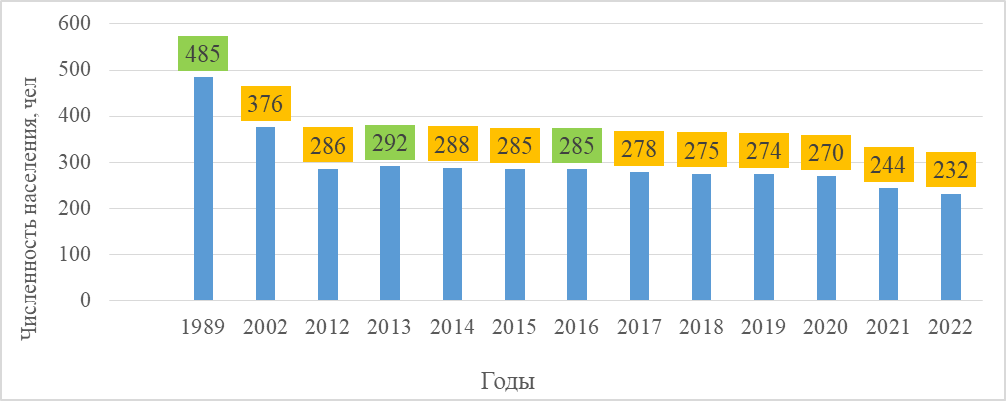 Из анализируемых данных следует, что численность населения Аршанского муниципального образования в целом подвержена динамике сокращения населения. За анализируемый период численность населения уменьшилась вдвое, на 52,1% (253 человека), и к настоящему моменту (2022г.) зафиксировано минимальное количество жителей (232 человека). В среднем, за данный период происходило сокращение численности населения около 8 чел./год, обусловленным главным образом за счет отрицательного механического прироста. В Тулунском районе за период 2012-2022 годов численность населения также была подвержена стабильной динамике сокращения населения (на 13,4%) за счет механического оттока.Темпы демографической структуры в Аршанском МО на длительном этапе имеют общую тенденцию динамики с показателями всего района, что позволяет сделать вывод о миграции из поселения в другие крупные населенные пункты, расположенные в непосредственной близости - в первую очередь в административный центр Тулунского муниципального района -г. Тулун, а также в другие ближайшие населенные пункты, с последующей оседлостью населения. В настоящий период глобализации экономики страны, небольшие населенные пункты имеют все меньше влияния на удержание населения в условиях сниженной комфортности (относительно крупных городов), становясь постепенно «островами» с характерно-небольшим этническим промыслом народного хозяйства. Для предотвращения последствий данной ситуации необходимо планомерно и стабильно повышать качество жизни населения, создавая комфортную для проживания граждан окружающую среду, характерную для данного региона.Согласно данным Федеральной службы государственной статистики, а также данным администрации поселения, для Аршанского муниципального образования, на период 2011-2021 годов, рождаемость составляла от 3,7 до 31,4 чел. на 1000 жит., смертность - от 7,0 до 35,7 чел. на 1000 жит. За весь анализируемый период положительное сальдо механического прироста нивелируется за счет отрицательного естественного прироста населения, и наоборот. Анализ динамики естественного прироста также показывает превышение количества лиц трудоспособного возраста над лицами пенсионного возраста, проживающих в поселении, а основная причина механического оттока заключается в циркуляции потока между крупным городом и сельскими пунктами. Динамика естественного прироста/убыли Аршанского МО показана в таблице 5.3.1.Таблица 5.3.1 - Динамика естественного прироста/убыли населения Аршанского муниципального образованияГлавными тенденциями динамики возрастного состава населения Иркутской области за последние четверть века стали сокращение численности и доли детей и подростков, а также старение населения. Аршанское муниципальное образование в перспективе не является исключением. Согласно данным администрации, к настоящему моменту удельный вес лиц моложе трудоспособного возраста в общей численности жителей составил 22,8%, лиц в трудоспособном возрасте – 49,1%, лиц старше трудоспособного возраста - 28,1%. Возрастная структура населения отображена в таблице 5.6.Высокий удельный вес населения в трудоспособном возрасте связан с повышением рождаемости в последние двадцать лет, что в свою очередь носит временный характер, так как произошло оно за счет вступления в наиболее активный репродуктивный возраст сравнительно многочисленных контингентов женщин 1986-1989 годов рождения, на смену которым в скором времени придут малочисленные поколения 1990-х годов рождения, что вновь повлечет за собой неизбежное снижение уровня рождаемости.Причины и механизмы последующего снижения рождаемости связаны главным образом с тем, что в условиях новой социально-экономической системы усилились негативные тенденции и произошли деструктивные изменения в жизнедеятельности семей, что стало одним из серьезных факторов развития демографического кризиса, в результате чего удельный вес трудоспособных возрастов в обозримом будущем будет постепенно сокращаться, с чем также связан прогноз уменьшения доли детей и соответствующего роста удельного веса лиц пенсионного возраста.Таблица 5.3.2 - Возрастная структура населения Аршанского муниципального образованияОпределяющими факторами формирования населения на период до расчетного срока генерального плана принадлежит стабилизации механического оттока и естественного прироста населения, связанных с продолжающимися мероприятиями по повышению качества жизни населения. В то же время реализация национальных проектов и программ комплексного развития в сфере демографии, строительство нового учреждения дошкольного воспитания, а также строительство спортивных сооружений позволяют прогнозировать ситуацию, близкую к уровню положительного механического и естественного приростов населения.В число лиц, занятых в экономике (самодеятельное население), входят кадры градообразующих отраслей, а также предприятий, организаций и учреждений обслуживания. На перспективу численность самодеятельного населения возрастает с учетом роста числа всех групп, а также ростом уровня жизни населения, что приведет к увеличению численности и удельного веса градообразующей и градообслуживающей группы, а также небольшим ростом индивидуальной трудовой деятельности. На перспективу самодеятельное население увеличивается на I очередь, и составит 28,9% от общей численности населения, продолжая увеличиваться к расчетному сроку - до 30% от общей численности населения. Прогнозная оценка трудовой структуры населения отражена в таблице 5.3.3.Таблица 5.3.3 - Трудовая структура населения Аршанского муниципального образованияВ перспективных условиях стабилизации механического и естественного приростов населения, обусловленных эффективным выполнением административных функций муниципального образования, строительством новых объектов образования, объектов культурно-бытового обслуживания и спортивных сооружений, представляется обоснованным прогнозировать увеличение численности населения муниципального образования. Таким образом, численность жителей Аршанского муниципального образования на I очередь генерального плана (2032 г) учитывается в размере 0,26 тыс. чел., к расчетному сроку (2042 г) 0,3 тыс. чел.Использование территорииСуществующее использование территорииТерритория Аршанского сельского поселения в границах муниципального образования, установленных в соответствии с законом Иркутской области №98-оз, от 16.12.2004 года «О статусе и границах муниципальных образований Тулунского района Иркутской области», составляет 222 921,55 га.Площадь п. Аршан в существующих границах составляет 328,46 га. В настоящее время селитебные территории поселка занимают 95,45 га, или 29% площади населенного пункта. Из них 94,34 га (98,8% застройки) приходится на территорию жилых зон, которая полностью состоит из индивидуальных жилых домов.Учреждения социальной инфраструктуры - такие как учреждения здравоохранения, учреждения дошкольного и среднего общего образования, - размещаются на общей площади в 0,89 га. На территории делового, общественного и коммерческого назначения, в которую включены объекты торговли (магазины, торговые ряды), приходится 0,22 га. Коммунальные и складские объекты, а также объекты оптовой торговли занимают 3,9 га производственных территорий. На долю инженерной инфраструктуры приходится 0,07 га. Общая площадь производственных территорий составляет 3,97 га, или 1,2% площади поселка.Ландшафтно-рекреационные территории в границах поселения занимают площадь в 212,25 га (или 64% площади поселения), и представлены главным образом территорией лесных массивов (183,57 га), а также естественными природными ландшафтами (28,67 га). Остальную часть ландшафтных территорий занимают озелененные территории общего пользования (0,01 га) - их площадь в расчете на одного жителя составляет 0,43 м2. Территории, предназначенные для ведения дачного хозяйства и садоводства расположены на площади в 16,1 га. На территории, занятые кладбищами, приходится 0,69 га.Вне границ населенного пункта площадь территории Аршанского муниципального образования составляет свою основную площадь - 222 593,09 га, или 99,8% всех земель. Практически всю площадь занимают рекреационные территории, состоящие из лесных массивов. На производственные территории, расположенные за границами поселка, суммарно приходится 131,37 га, из которых 131,27 га занимают территории объектов городского транспорта, а оставшиеся 0,1 га - заняты инженерной инфраструктурой. К территориям специального назначения относится кладбище муниципального образования - оно занимает 2,48 га.Анализ современного использования территории Аршанского муниципального образования позволяет сделать вывод о его низкой эффективности - практически вся территория (99,9%) муниципального образования занята ландшафтно-рекреационными территориями, из которых 99,8% занимают лесные массивы. Дальнейшее развитие и освоение земель поселения для промышленной, горнодобывающей или сельскохозяйственной деятельности затруднено, из-за отсутствия развитых транспортных артерий между поселком и районным центром (г. Тулун), а также периферийным транспортно-географическим положением территории.Использование территории в границах городского поселения отражено в таблице 5.4.1.1.Таблица 5.4.1.1 - Современное использование территории Аршанского муниципального образованияНаселение 232 чел.ПЛАНИРУЕМОЕ ИСПОЛЬЗОВАНИЕ ТЕРРИТОРИИТерритория Аршанского сельского поселения в границах муниципального образования, установленных в соответствии с законом Иркутской области №98-оз, от 16.12.2004 года «О статусе и границах муниципальных образований Тулунского района Иркутской области», составляет 222 921,55 га, и остается неизменной до конца расчетного срока генерального плана.Проектом генерального плана предлагается существенное изменение использования территории в границах проекта.Селитебная территория поселения по проекту расширяется на 10,07 га, и составит 85,38 га, или 0,03% всех земель муниципального образования. Площадь селитебных земель на расчетный срок для одного жителя незначительно уменьшается с 4 101,72 м2/чел до 3 233,66 м2/чел к 2042 году. Практически вся селитебная территория (95,4%) приходится на зону индивидуальных жилых домов, территория которых сокращается, по сравнению с исходным годом, на 13,4 га (до 80,94 га). Сокращение селитебной территории обусловлено за счет корректировки зон территорий.Проектом предлагается совершенствование функционального зонирования территории муниципального образования. Происходит развитие жилой застройки, преимущественно за счет укрупнения жилого фонда индивидуальным строительством. Площадь территории зон производственной и транспортной инфраструктур корректируется, и, в связи с этим, незначительно сокращается (на 1,87 га). Суммарно производственные зоны будут составлять 133,47 га, или 0,06% земель муниципального образования. Зоны транспортной инфраструктуры корректируются по границам дорог между жилыми кварталами, для составления опорного каркаса территории поселения. Производственная зона будет включать в себя все площадки складских объектов, а также склады предприятий.За счет отнесения территории садоводческих, огороднических или дачных объединений граждан (уменьшается на 2,24 га) вдоль проектируемых границ населенного пункта к рекреационной зоне, созданы противопожарные разрывы шириной 30 м., которые обеспечивают нераспространение пожара со стороны земель лесного фонда.Предусмотренное Стратегией социально-экономического развития Тулунского муниципального района Иркутской области, а также генеральным планом Аршанского муниципального образования, строительство на территории поселка ряда образовательных учреждений, спортивных объектов, учреждений культуры, а также размещение объектов бытового обслуживания населения, ведет к развитию и благоустройству территории, значительному повышению качества среды, а следственно - и к повышению эффективности использования территории в границах населенного пункта.По проекту площадь рекреационных зон в границах муниципального образования увеличивается на 14,29 га за счет уменьшения границы населенного пункта в связи с исключением земель лесного фонда из существующих границ населенного пункта. Основную часть зон рекреационного назначения по-прежнему будет занимать лесопарковая зона (222541,08 га), составляющая 99,8% территории всех земель муниципального образования. Зоны садоводств будут занимать 13,86 га, или 0,01% площади всех земель муниципального образования. Зона кладбища будет составлять 3,16 га.Проектное использование территории приведено в таблице 5.4.2.1Таблица 5.4.2.1 - Проектное использование территории Аршанского муниципального образованияНаселение 0,3 тыс. чел.ПРЕДЛОЖЕНИЯ ПО ИЗМЕНЕНИЮ ГРАНИЦ НАСЕЛЕННЫХ ПУНКТОВГраницы населенного пункта п. Аршан Аршанского муниципального образования утверждены решением Думы Аршанского муниципального образования от 25.11.2013г. №20.Настоящим внесением изменений в генеральный план планируется установление границ населенного пункта п. Аршан из участков:- стоящих на государственном учете как земли населенных пунктов;- не разграниченных территорий, относящихся к землям населенных пунктов;- земельных участков, стоящих на кадастровом учете с категорией земель земли населенных пунктов и одновременно пересекающих земли лесного фонда.Генеральным планом не планируется освоение новых территорий за счет земель лесного фонда, только включение зарегистрированных земельных участков, относящихся к категории земель «земли населенных пунктов», рассмотренных на:- заседании межведомственной комиссии по вопросу приведения в соответствие сведений государственного лесного реестра и сведений, содержащихся в едином государственном реестре недвижимости, на территории Иркутской области и исключенных из ГЛР по решению комиссии;- заседании комиссии, создаваемой в соответствии с частью 20 статьи 24 ГК РФ. Включение земельных участков, стоящих на кадастровом учете с категорией земель - земли населенных пунктов и одновременно пересекающих земли лесного фонда в границы населенного пункта обусловлено существующим землепользованием территории — это индивидуальные приусадебные земельные участки, существующие автомобильные дороги, участки под садоводство и огородничество, существующие объекты производственного назначения. Генеральным планом не планируется освоение новых территорий за счет земель лесного фонда, только включение ранее зарегистрированных земельных участков.Площадь населенного пункта в существующих и планируемых границах отражены в таблице 5.4.3.1.Таблица 5.4.3.1 – Площадь населенного пункта в существующих и проектируемых границахПлощадь п. Аршан в существующих границах составляет 328,4 га. В проектируемых границах территория п. Аршан составит 157,6 га (см. Карту границ населенных пунктов, входящих в состав поселения. Карта функциональных зон поселения). Территория населенного пункта уменьшится на 170,8 га.1. Рассмотрение спорных земельных участков на заседании межведомственной комиссии по вопросу приведения в соответствие сведений государственного лесного реестра и сведений, содержащихся в едином государственном реестре недвижимости, на территории Иркутской областиСогласно Постановлению Правительства Иркутской области от 18.03.2019г. №223-пп «О межведомственной комиссии по вопросу приведения в соответствие сведений государственного лесного реестра и сведений, содержащихся в Едином государственном реестре недвижимости, на территории Иркутской области» образована межведомственная комиссия по вопросу приведения в соответствие сведений государственного лесного реестра и сведений, содержащихся в Едином государственном реестре недвижимости, на территории Иркутской области.Межведомственная комиссия по вопросу приведения в соответствие сведений государственного лесного реестра и сведений, содержащихся в Едином государственном реестре недвижимости, на территории Иркутской области (далее – Комиссия) является координационным органом при Правительстве Иркутской области. Комиссия создается в целях обеспечения взаимодействия территориальных органов федеральных органов исполнительной власти, исполнительных органов государственной власти Иркутской области, органов местного самоуправления муниципальных образований Иркутской области, а также иных органов и организаций для решения вопроса, связанного с приведением в соответствие сведений государственного лесного реестра (далее – ГЛР) и сведений, содержащихся в Едином государственном недвижимости (далее – ЕГРН), на территории Иркутской области. Комиссия руководствуется в своей деятельности Конституцией Российской Федерации, федеральными конституционными законами, федеральными законами, законодательством Иркутской области, иными правовыми актами, указаниями, изложенными в совместном информационном письме от 18 сентября 2017 года Федерального агентства лесного хозяйства №ИВ-03-54/13151 и Федеральной службы государственной регистрации, кадастра и картографии №26356-ВА/Д23и «О направлении указаний и форм отчетности о деятельности межведомственных рабочих групп в связи с вступлением в силу Федерального закона от 29 июля 2017 года №280-ФЗ», а также настоящим Положением.Согласно Протоколу №53 заседания межведомственной комиссии по вопросу приведения в соответствие сведений государственного лесного реестра и сведений, содержащихся в едином государственном реестре недвижимости, на территории Иркутской области (в приложении 8 настоящей книги), которое было проведено 30.08.2022г., в отношении к населенному пункту п. Аршан были приняты следующие решения:1.1 Определение способа устранения противоречий в государственных реестрах с кодом 12 «иной способ» - исключение земельного участка из ГЛР в соответствии с Федеральным законом от 29 июля 2017 года №280-ФЗ «О внесении изменений в отдельные законодательные акты Российской Федерации в целях устранения противоречий в сведениях государственных реестров и установления принадлежности земельного участка к определенной категории земель».Вопрос в отношении 14 земельных участков был рассмотрен Министерством лесного комплекса Иркутской области на заседании межведомственной комиссии, созданной в целях реализации Федерального закона от 29 июля 2017 года №280-ФЗ «О внесении изменений в отдельные законодательные акты Российской Федерации в целях устранения противоречий в сведениях государственных реестров и установления принадлежности земельного участка к определенной категории земель» (Протокол №53 от 30.08.2022г. (в приложении 8 настоящей книги). В отношении вышеуказанных земельных участков было принято решение об исключении из Государственного лесного реестра. (Письмо Министерства лесного комплекса №02-91-2158/23 от 02.03.2023г. (в приложении 6 настоящей книги).Исходя из протокола, 14 земельных участков были исключен из ГЛР, ниже приведена таблица 5.4.3.2 с перечнем исключаемых земельных участков из ГЛР.Таблица 5.4.3.2 – Земельные участки, в отношении которых было принято решение об исключении из ГЛРСледовательно, ввиду отсутствия пересечений данных земельных участков с землями лесного фонда, данные земельные участки включены в границы населенного пункта п. Аршан.1.2 Об определении способа устранения противоречий в государственных реестрах – отложить, в связи с необходимостью проведения дополнительного анализа.Вопрос в отношении земельного участков 38:15:111001:149 и 38:15:111001:738 были рассмотрены на заседании межведомственной комиссии, созданной в целях реализации Федерального закона от 29 июля 2017 года №280-ФЗ «О внесении изменений в отдельные законодательные акты Российской Федерации в целях устранения противоречий в сведениях государственных реестров и установления принадлежности земельного участка к определенной категории земель» (Протокол №53 от 30.08.2022г. (в приложении 8 настоящей книги).В отношении данных земельных участков было принято решение:- 38:15:111001:149 – о включении земельного участка в проектируемые границы населенного пункта в связи с тем, что право на данный земельный участок возникло до 01.01.2016г. На данный земельный участок, стоящий на кадастровом учете с категорией земель населенных пунктов и одновременно пересекающий земли лесного фонда, получена информация об отсутствии на этом земельным участке объектов культурного наследия, особо охраняемых природных территорий (приложения 9, 11 к настоящей книге). Правоустанавливающие документы содержатся в приложении 14.1 к настоящей книге. Подробная информация по земельному участку и графическое изображение пересечений содержится в таблице 5.4.3.3.- 38:15:111001:738 - о включении земельного участка в проектируемые границы населенного пункта в связи с тем, что согласно письму Министерства лесного комплекса Иркутской области №02-91-2158/23 от 02.03.2023г. (в приложении 6 настоящей книги) данный земельный участок расположен в выделе 46ч квартала 34, который относится к нижнему лесному складу. Данный выдел было решено включить в границы населенного пункта п. Аршан по результатам работы межведомственной комиссии. На данный земельный участок, стоящий на кадастровом учете с категорией земель населенных пунктов и одновременно пересекающий земли лесного фонда, получена информация об отсутствии на этом земельным участке объектов культурного наследия, особо охраняемых природных территорий (приложения 9, 10 к настоящей книге). Правоустанавливающие документы содержатся в приложениях 13.1 к настоящей книге. Подробная информация по земельному участку и графическое изображение пересечений содержится в таблице 5.4.3.4.Исходя из вышеизложенного, в проектируемые границы населенного пункта п. Аршан:- включены 14 земельных участков, в отношении которых было принято решение об исключении из ГЛР;- включен земельный участок 38:15:111001:149, право на который оформлено до 01.01.2016г.;- включен земельный участок 38:15:111001:738, расположенный в выделе 46ч. квартала 34, относящийся к нижнему лесному складу.Таблица 5.4.3.3. - Перечень, земельных участков, включенных в проектируемые границы населенных пунктов Аршанского муниципального образования, которые по сведениям государственного лесного реестра относятся к землям лесного фонда, по сведениям Единого государственного реестра недвижимости к категории земель «земли населенных пунктов», поставленных на кадастровый учет до 01.01.2016г. (прил. 14 настоящей книги)Таблица 5.4.3.4. - Перечень, земельных участков, включенных в проектируемые границы населенных пунктов Аршанского муниципального образования, которые по сведениям государственного лесного реестра относятся к землям лесного фонда, по сведениям Единого государственного реестра недвижимости к категории земель «земли населенных пунктов», относящийся к нижнему лесному складу (прил. 13 настоящей книги)2. Включение в границы населенного пункта п. Аршан территорий из нижнего лесного склада, в целях его перевода из земель лесного фонда в земли населенных пунктов.Согласно статье 24 Градостроительного кодекса РФ в целях определения при подготовке проекта внесения изменений в генеральный план поселения или городского округа границ населенных пунктов, образуемых из лесных поселков или военных городков, а также определения местоположения границ земельных участков, на которых расположены объекты недвижимого имущества на которые возникли права граждан и юридических лиц, в целях их перевода из земель лесного фонда в земли населенных пунктов по решению органа местного самоуправления поселения или городского округа создается комиссия (далее - Комиссия).В соответствии с ч. 20 ст. 24 Градостроительного кодекса Российской Федерации, постановления Правительства Иркутской области от 18.12.2017г. №841-пп «Об утверждении Порядка деятельности комиссий, создаваемых на территории Иркутской области, ст. 14 Федерального закона от 06.10.2003г. №131-ФЗ «Об общих принципах организации местного самоуправления в Российской Федерации», Устава Аршанского муниципального образования и в целях определения при подготовке проекта генерального плана Аршанского МО границ населенного пункта п. Аршан, образуемого из нижнего лесного склада, а также определения местоположения границ земельных участков, на которых расположены объекты недвижимого имущества, на которые возникли права граждан и юридических лиц, в целях их перевода из земель лесного фонда в земли населенных пунктов администрация Аршанского муниципального образования создала межведомственную комиссию.Комиссия провела заседание 16 сентября 2022г. по включению в границы части выделов 18 (0,13 га), 46 (13,0), 58 (0,8) квартала 34 Тулунского лесничества Присаянского участкового лесничества Аршанской дачи в границы населенного пункта из земель лесного фонда. Решение заседания межведомственной комиссии, создаваемой в соответствии с частью 20 статьи 24 ГрК РФ - принять предложение относительно местоположения границ населенного пункта п. Аршан, образуемого из нижнего лесного склада, в целях его перевода из земель лесного фонда в земли населенных пунктов (общей площадью 13,93 га).Протокол заседания межведомственной комиссии включен в материалы проекта внесения изменений в генеральный план Аршанского МО в качестве приложений (№06-50-1179/22 от 18.10.2022г., в приложении 7 к материалам по обоснованию генерального плана). Согласно протоколу заседания межведомственной комиссии, включаемые земли лесного фонда являются нижним лесным складом.По данным письма Министерства лесного комплекса от 02.03.2023г. №02-91-2158/23 (в приложении 6 настоящей книги), в проектируемые границы населенного пункта п. Аршан включены земли лесного фонда общей площадью 14,2173 га, из них:- 0,3819 га – зарегистрированные земельные участки, стоящие на кадастровом учете с иной категорий и пересекающие земли лесного фонда Тулунского лесничества, Присаянского участкового лесничества, Аршанской дачи – защитные леса, выполняющие функции защиты природных и иных объектов: ценные леса: нерестоохранные полосы лесов с кадастровыми номерами 38:15:111001:738, 38:15:111001:149, из них:- 0,1832 га (земельный участок с кадастровым номером 38:15:111001:738) расположен на территории части выдела 46 квартала 34 Тулунского лесничества, Присаянского участкового лесничества, Аршанской дачи;- 0,1987 га (земельный участок с кадастровым номером 38:15:111001:738) расположен на территории выдела 32 квартала 34 Тулунского лесничества, Присаянского участкового лесничества, Аршанской дачи.- 13,8354 га – это неразграниченные территории, включенные в проектируемые границы населенного пункта Аршан, которые по сведениям Государственного лесного реестра относятся к землям лесного Тулунского лесничества, Присаянского участкового лесничества, Аршанской дачи, квартала 34, выделы 58ч, 46ч, 36ч – ценные леса: нерестоохранные полосы лесов, из них:- 12,19 га расположены на территории части выдела 46 квартала 34 Тулунского лесничества, Присаянского участкового лесничества, Аршанской дачи;- 0,66 га расположены на территории части выдела 58 квартала 34 Тулунского лесничества, Присаянского участкового лесничества, Аршанской дачи;- 0,98 га расположены на территории выдела 35 квартала 34 Тулунского лесничества, Присаянского участкового лесничества, Аршанской дачи.Таким образом, исходя из Протокола заседания межведомственной комиссии, которая определила территорию лесного поселка, площадью 13,93 га, а Письмо Министерства лесного комплекса подтвердило площадь пересечения земель лесного фонда в проектируемых границах населенного пункта площадью 14,2173 га (0,3819 га занимают земельные участки, стоящие на кадастровом учете, 13,8354 га неразграниченных территорий на территории части выдела 58, 46, 35, 32 квартала 34 Тулунского лесничества), получается разница в 0,2873 га.2.1 Информация о разнице площади пересечения землями лесного фондаВ связи с координированием земель лесного фонда была перепривязка материалов лесоустройства, поэтому площадь из Протокола заседания комиссии (площадь была выявлена путем собственноручной привязки материалов лесоустройства, переданных в растровом формате Министерством лесного комплекса) и письмом Министерства лесного комплекса не совпадает. Информация о площадях пересечения каждого выдела земель лесного фонда с проектируемыми границами населенного пункта содержится в таблице 5.4.3.5.Таблица 5.4.3.5 – Информация о площадях пересечений выделов с границами населенного пункта п. Аршан и их отличии2.2 Информация о включении выдела 35, квартала 34 Тулунского лесничества, Присаянского участкового лесничества, Аршанской дачи в проектные границы населенного пункта п. Аршан.Данная неразграниченная территория, расположенная в выделе 35, квартала 34 Тулунского лесничества, Присаянского участкового лесничества, Аршанской дачи, площадью 0,9851 га, включена в границы населенного пункта, в связи с тем, что по данной территории, согласно письму Министерства лесного комплекса Иркутской области №02-91-387/19 от 18.01.2019г. (в приложении 12 настоящей книги) территориальному управлению министерства по Тулунскому лесничеству совместно с администрацией Аршанского муниципального образования необходимо осуществить выезд на местность с целью определения местоположения границ земельного участка, испрашиваемого под перевод земель лесного фонда в земли особо охраняемых территорий и объектов для размещения кладбища около населенного пункта Аршан. По результатам выезда территориальному управлению по Тулунскому лесничеству подготовить акт выбора и акт натурного технического обследования лесного участка, Распоряжению №1744-мр от 03.06.2019г. «Об утверждении акта выбора» был подготовлен и утвержден акт выбора лесного участка №73 от 03.06.2019г. (в приложении 12 настоящей книги) с целью перевода земель лесного фонда в земли особо охраняемых природных территории для размещения кладбища на общей площади 0,9851 га в пределах земель лесного фонда Тулунского лесничества, Присаянского участкового лесничества, Аршанской дачи, квартала 34, выдела 35ч. Согласно рекомендательному письму Федерального агентства лесного хозяйства (Рослесхоз) №АВ-03-27/20175 от 08.08.2022г. предусмотрено размещение кладбищ на землях населенных пунктов в границах зон специального назначения. Согласно статье 8 Земельного кодекса перевод земель населенных пунктов в земли иных категорий и земель иных категорий в земли населенных пунктов независимо от их форм собственности осуществляется путем установления или изменения границ населенных пунктов в порядке, установленном Земельным кодексом и законодательством Российской Федерации о градостроительной деятельности.Схема 5.4.3.6 – Местоположение участка под кладбище, расположенного в выделе 35 квартала 34, включенную в границы населенного пункта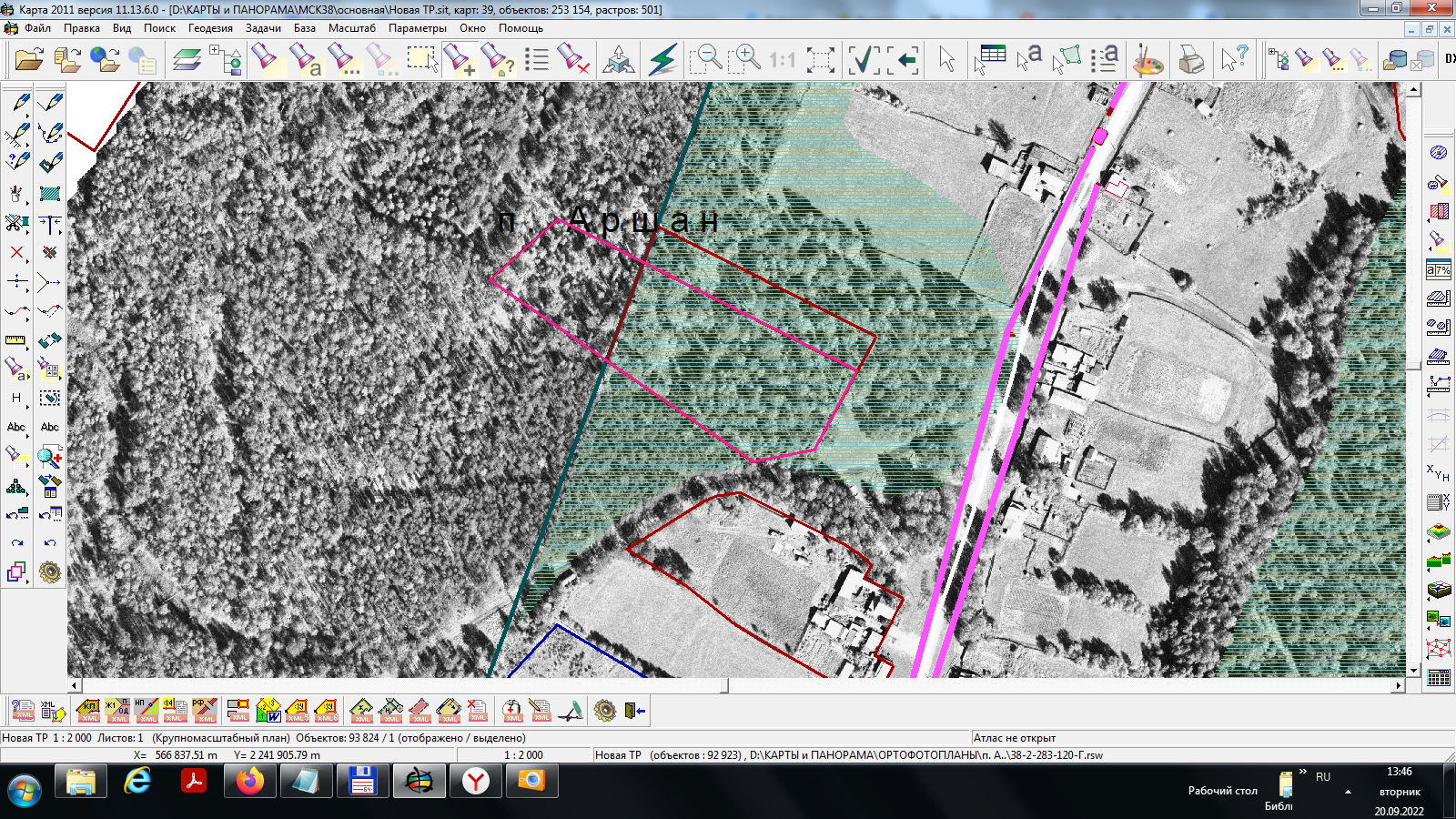 Информация об отсутствии или наличии особо охраняемых природных территорий и территорий объектов культурного наследияНа спорных земельных участках (земельные участки, стоящие на кадастровом учете с иной категорией и одновременно пересекающие земли лесного фонда) отсутствуют объекты культурного наследия и особо охраняемые природные территории местного, регионального и федерального значения.Письмо Министерства лесного комплекса от 02.03.2023г. №02-91-2158/23 информация о земельных участках, пересекающих земли лесного фонда с указанием площади, местоположения и целевого назначения лесов в приложении 6 настоящей книги.Письмо Администрации Аршанского муниципального образования №244 от 07.11.2022г. об отсутствии особо охраняемых природных территорий федерального, регионального и местного значения содержится в приложении 9 настоящей книги;Письмо Службы по охране объектов культурного наследия Иркутской области №02-76-7903/22 от 30.11.2022г. об отсутствии объектов культурного наследия, включенных в Единый государственный реестр объектов культурного наследия народов Российской Федерации на земельном участке с кадастровым номером 38:15:111001:738 в приложении 10 настоящей книги;Письмо Службы по охране объектов культурного наследия Иркутской области №02-76-7901/22 от 30.11.2022г. об отсутствии объектов культурного наследия, включенных в Единый государственный реестр объектов культурного наследия народов Российской Федерации на земельном участке с кадастровым номером 38:15:111001:149 в приложении 11 настоящей книги;рис. 5.4.3.7. Проектируемые границы населенного пункта п. Аршан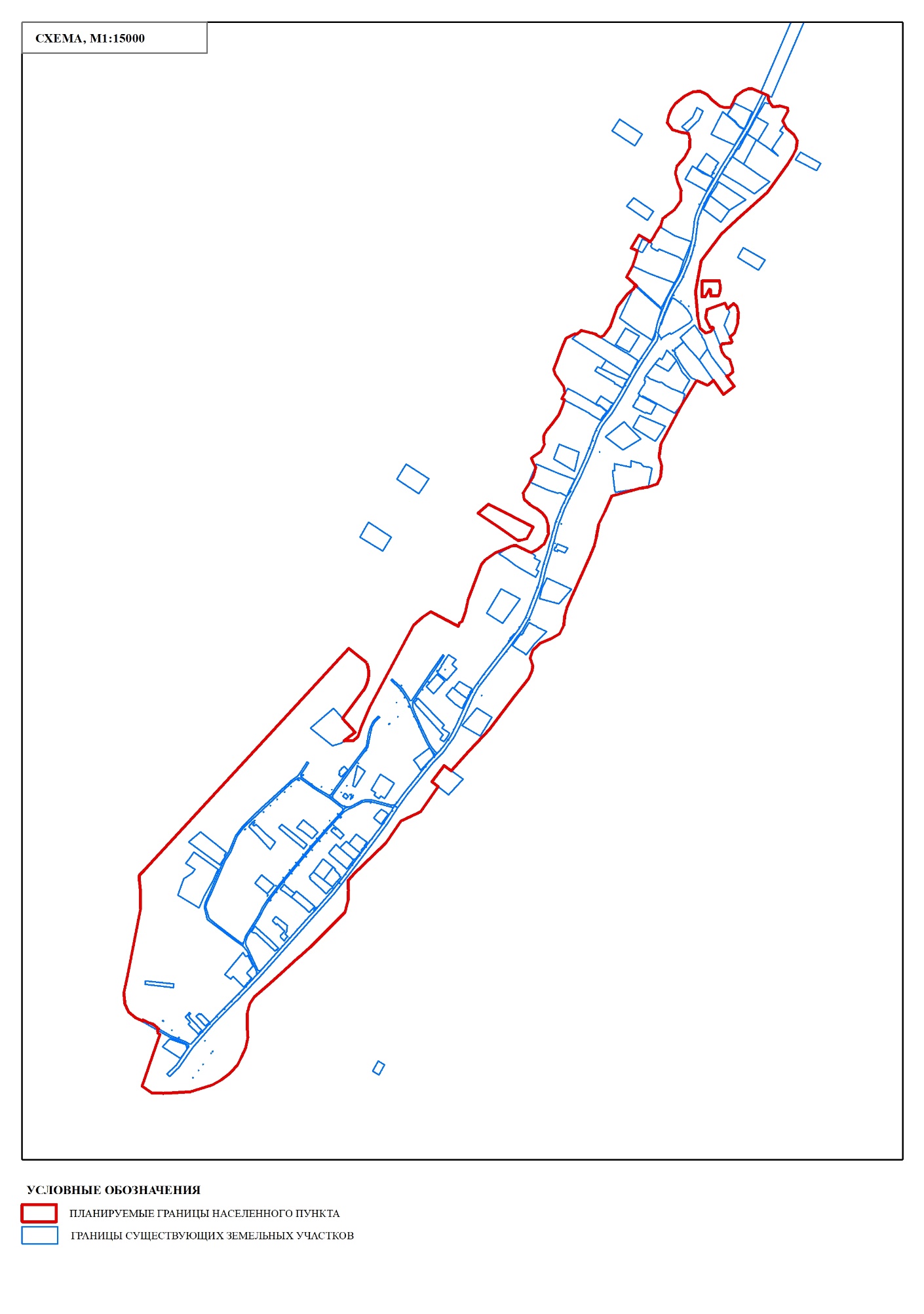 Председателем Правительства Российской Федерации письмом от 12.02.2018 ДК-ГО- 750 поручено Минэкономразвития России и Минприроды России при подготовке сводных заключений в отношении генеральных планов поселений и городских округов принимать соответствующие решения вне зависимости от приведения данных государственного лесного реестра в соответствие с данными Единого государственного реестра недвижимости, а также вне зависимости от факта рассмотрения противоречий между такими данными межведомственными рабочими группами, созданными в связи с вступлением в силу федерального закона от 29.07.2017 №280-ФЗ «О внесении изменений в отдельные законодательные акты Российской Федерации в целях устранения противоречий в сведениях государственных реестров и установления принадлежности земельного участка к определенной категории земель».После утверждения настоящего проекта внесения изменений в генеральный план, потребуется внести изменения о границе населенного пункта на государственный учет в Управление Росреестра.АРХИТЕКТУРНО-ПЛАНИРОВОЧНАЯ ОРГАНИЗАЦИЯ ТЕРРИТОРИИАрхитектурно-планировочные решенияАршанское муниципальное образование расположено в юго-западной части Тулунского района Иркутской области. Территория поселения граничит в западной части с Ишидейским сельским поселением, в северной части с Икейским и Владимирским сельскими поселениями, на востоке с Кирейским сельским поселением (все - Тулунского района), на юге и юго-западе с Нижнеудинским районом Иркутской области.В состав Аршанского сельского поселения входят земли 1 населенного пункта: поселка Аршан, являющегося административным центром поселения. Территориально поселок расположен в центральной части муниципального образования, у р. Ия, удален от других населенных пунктов и имеет транспортное сообщение с помощью областной автодороги местного значения с единственным населенным пунктом - д. Вознесенск (Владимирского МО).Генеральный план определяет основные направления развития и использования территории, планировку, застройку и благоустройство населенного пункта сельского поселения Аршанского муниципального образования на перспективу: на 1 очередь строительства – 2032 г; на расчетный срок – 2042г.Транспортно-географического положение Аршанского сельского поселения характеризуются как периферийное. Территория муниципального образования удалена от важнейших социально-экономических центров и ареалов расселения области. Расстояние от административного центра поселения до районного центра и ближайшей железнодорожной станции Тулун составляет 112 км. Экономика поселения в своей основе опирается на деятельность личных подсобных хозяйств населения, однако наращивание возможных объемов производства затруднено в связи с удаленностью основных рынков сбыта продукции и затратностью транспортных перевозок.Территория поселка Аршан вытянута с севера на юг вдоль р. Ия. Основу планировочного каркаса территории выполняет ул. Советская; жилая застройка п. Аршан подчинена регулярной вертикальной и смешанной планировочной структуре, и представлена индивидуальными деревянными домами с приусадебными участками, расположенными вдоль улицы Советская, которая выполняет роль основы планировочного каркаса.Стратегия развития генерального плана направлена на повышение качества среды, путем рационализации функционального зонирования, упорядочения использования территории, совершенствования инженерной и транспортной инфраструктуры.Территория населенного пункта разделяется искусственным (автодорога, ул. Советская) препятствием.Предложенное проектное решение в своей основе сохраняет сложившеюся планировочную структуру с учетом ее упорядочения, укрупнения мелких жилых кварталов и обновления ветхого жилого фонда с наполнением необходимых объектов соцкультбыта.Для развития индивидуальной жилой застройки предусмотрены территории в центральном районе населенного пункта. Генеральным планом предложено формирование жилой зоны площадью около 2,28 га под индивидуальное строительство.Генеральным планом предлагается формирование зоны специализированной общественной застройки под существующими объектами общеобразовательной школы, сельского клуба, объекта здравоохранения, объекта социального обслуживания, а также формирование зоны под планируемое размещение объектов вдоль ул. Школьная, где могут размещаться объекты специализированной общественной застройки (детский сад на 25 мест, центр дополнительного образования на 5 мест в здании существующей общеобразовательной школы, объекты культурно-досугового типа, плоскостные сооружения). Площадь планируемой зоны специализированной общественной застройки - 3,24 га.Проектом предлагается строительство систем электроснабжения, водоснабжения, водоотведения, транспортной инфраструктуры.Функциональное зонирование территорииГенеральным планом предусматривается четкое зонирование проектируемой территории на зоны различного функционального значения с учетом функциональных и транспортных связей этих частей между собой и соблюдением экологических, экономических, санитарных, архитектурных и других требований, направленных на обеспечение благоприятных условий для отдыхающих, расселения постоянного населения, охраны природы.Функциональные зоны могут включать в себя территории общего пользования, занятые площадями, улицами, проездами, дорогами, набережными, скверами, бульварами, водоемами и другими объектами.На территории сельского поселения, вне границ населенных пунктов сформированы функциональные зоны: производственного, инженерной и транспортной инфраструктуры, сельскохозяйственного использования, рекреационного, специального назначения.Виды функциональных зон, параметры функциональных зон, сведения о планируемых для размещения в функциональных зонах объектах федерального значения, объектов регионального значения, объектов местного значения представлены в таблицах 5.5.2.1, 5.5.2.2, 5.5.2.3.Таблица 5.5.2.1 – Параметры функциональных зонТаблица 5.5.2.2 - Сведения о видах, назначении и наименованиях объектов федерального, регионального значения и местного значения муниципального района, их основные характеристики, их местоположение*- сроки реализации проекта: первая очередь – 2032 г, расчетный срок – 2042г. Таблица 5.5.2.3 - Сведения о видах, назначении и наименованиях планируемых для размещения объектов местного значения поселения, их основные характеристики, их местоположение*- сроки реализации проекта: первая очередь – 2032 г, расчетный срок – 2042г. Сведения о видах, назначении и наименованиях объектов, их основные характеристики, их местоположениеЖилищный фондСуществующее состояниеСогласно инвентаризационным и экспертным оценочным данным, а также данным администрации, жилищный фонд Аршанского муниципального образования на 01.01.2022г. составил 6,76 тыс. м2 общей площади, который полностью является индивидуальным. Средняя обеспеченность одного постоянного жителя поселения общей площадью жилья составляет 29,1 м2. Распределение жилищного фонда по принадлежности общей площади квартир отображено в таблице 5.6.1.1.Таблица 5.6.1.1 - Распределение жилищного фонда Аршанского муниципального образования по принадлежности, тыс. м2 общей площади квартирЖилая застройка поселения представлена одноэтажными деревянными домами, состоящими из бруса и бревна; капитальный жилищный фонд в поселке отсутствует. Основной объем жилищного фонда муниципального образования формировался в период 1950-1970-х годов ХХ столетия (59,9%), когда на территории поселка был размещен участок леспромхоза; в это же время формировались основные улицы поселения. Распределение жилищного фонда по этажности представлено в таблице 5.6.1.2.Таблица 5.6.1.2 - Распределение жилищного фонда Аршанского муниципального образования по этажности и материалу стен, тыс. м2 общей площади квартирЗастройка в большинстве характеризуется удовлетворительным техническим состоянием. Жилищный фонд поселения не имеет централизованного благоустройства: канализация в основном осуществляется с помощью выгребных ям, а отопление-индивидуальное, с помощью печей и электричества. Горячее водоснабжение, отопление и газификация отсутствует. Согласно инвентаризационным данным, удельный вес общей площади муниципального жилищного фонда, оборудованной внутридомовыми инженерными системами, выглядит следующим образом:центральный водопровод - 0%водоотведение - 0%центральное отопление - 0%горячее водоснабжение - 0%электроснабжение - 100%ваннами (душем) - 0%газом (сетевым, сжиженным) - 0 %напольными электрическими плитами - 75%Существующий жилищный фонд в границах проекта составляет 6,76 тыс. м2 общей площади и подлежит сохранению на расчетный срок в качестве опорного. Согласно данным администрации, жилых домов с износом выше 60%, а также домов, подготовленных к сносу, в поселении нет.Проектное решениеВ соответствии с проектным решением генерального плана, на расчетный срок (2042г.) жилищный фонд Аршанского муниципального образования составит 10,5 тыс. м2 общей площади, средняя жилищная обеспеченность принимается в размере 35 м2 общей площади на одного жителя, исходя из принятой в Схеме территориального планирования Иркутской области средней жилищной обеспеченности для Тулунского района в размере 24,5 м2 на одного человека к 2035 году, а также предпосылок развития поселения и повышения качества жизни населения. При данном показателе ежегодный ввод жилого фонда составит около 0,19 тыс. м2 общей площади.Существующий жилищный фонд поселения составляет 6,76 тыс. м2 общей площади, характеризуется удовлетворительным техническим состоянием и сохраняется на расчетный срок генерального плана в качестве опорного. Данный жилищный фонд составляет 64,4% всего жилищного фонда расчетного срока проекта. Дополнительная потребность в жилищном фонде на все сроки генерального плана составит 3,74 тыс. м2 общей площади. Размещение опорного и проектируемого жилищного фонда поселения на расчетный срок приведено в таблице 5.6.1.3.Таблица 5.6.1.3 - Распределение жилищного фонда на расчетный срок, тыс. м2 общей площадиНовый жилищный фонд муниципального образования будет сформирован за счет малоэтажной застройки, преимущественно за счет индивидуальных жилых домов усадебного и коттеджного типа. Весь объем расчетного срока строительства, размещаемый в границах поселения, формируется на участках, занятых в настоящее время территорией естественного ландшафта, зоне лесов и зоне подтопления.Формируемая жилая застройка будет полностью отвечать существующему спросу и функциональному профилю поселения, а также образу жизни значительной части населения. На расчетный срок, исходя из проектного объема жилищного фонда и проектного размещения населения, требуется сформировать систему обслуживания, которая бы позволила обеспечить жителей поселения всем необходимым в разумных, экономически оправданных пределах по радиусу доступности и ассортименту услуг. Следовательно, муниципальное образование должно иметь те учреждения обслуживания и ту их емкость, которые целесообразны по условиям реального спроса, и которые могут существовать, исходя из экономической эффективности их функционирования.Первая очередь строительстваВ соответствии с проектным решением генерального плана, на первую очередь (2032г.) жилищный фонд Аршанского муниципального образования составит 8,32 тыс. м2 общей площади, средняя жилищная обеспеченность принимается в размере 32,0 м2 общей площади на одного жителя.Существующий жилищный фонд поселения составляет 6,76 тыс. м2 общей площади, характеризуется удовлетворительным техническим состоянием и сохраняется на расчетный срок генерального плана в качестве опорного. Данный жилищный фонд составляет 81,2% жилищного фонда первой очереди строительства. Дополнительная потребность в жилищном фонде на I очередь строительства составит 1,56 тыс. м2 общей площади или 41,7% всего нового строительства проекта. Новое жилищное строительство намечено сформировать также за счет малоэтажной застройки (индивидуального жилья). Весь объем строительства I очереди, размещаемый в границах муниципального образования, формируется на участках, занятых естественным природным ландшафтом, зоне лесов и зоне подтопления. Размещение опорного и проектируемого жилищного фонда на I очередь строительства приведено в таблице 5.6.1.4.Таблица 5.6.1.4 - Размещение жилищного фонда на I очередь строительства, тыс. м2 общей площадиСОЦИАЛЬНАЯ ИНФРАСТРУКТУРАСуществующее состояниеДля оценки уровня развития сети объектов культурно-бытового обслуживания представляется возможным воспользоваться СП 42.13330.2016. (Актуализированная редакция СНиП 2.07.01-89*. Градостроительство. Планировка и застройка городских и сельских поселений), местными нормативами градостроительного проектирования Тулунского муниципального района Иркутской области, утвержденные решением Думы Тулунского муниципального района седьмого созыва №250 от 29.06.2021, а также местными нормативами градостроительного проектирования Аршанского муниципального образования Тулунского района Иркутской области, утвержденные решением Думы Аршанского муниципального образования от 17.06.2021, №113.Дошкольные образовательные учрежденияУчреждения дошкольного образования детей в настоящий момент отсутствуют.Общеобразовательные школыНа исходный год в поселке работает 1 муниципальное общеобразовательное учреждение - Аршанская общеобразовательная школа, общей вместимостью 100 мест. Фактическое количество учащихся составляет 23 человека, или 23% от проектной вместимости учреждения.Учреждения социального обеспеченияУчреждением социального обеспечения населения является «Комплексный центр социального обслуживания населенияг. Тулуна и Тулунского района». Специалист по социальной работе областного государственного бюджетного учреждения социального обслуживания «Комплексный центр социального обслуживания населенияг. Тулуна и Тулунского района» - 1 человек, рабочее место в здании администрации Аршанского СП.Физкультурно-спортивные сооруженияНа территории поселения расположен спортивный зал на 113 м2 площади пола, который принадлежит МОУ «Аршанская ООШ», учреждение культуры использует помещение по договору.Учреждения культурно-досугового типаДосуг и обеспечение жителей поселения услугами организации культуры и библиотечного обслуживания располагается в помещении администрации Аршанского СП, свои услуги предоставляет в школе и спортзале. В МОУ «Аршанская ООШ» расположена библиотека, книжный фонд ориентировочно составляет 1,0 тыс. ед. хранения.Учреждения здравоохраненияНа территории Аршанского муниципального образования расположен ФАП на 15 посещений в смену (фактически - 12). Данный ФАП оборудован 1 автомобилем медицинской помощи.Предприятия торговли и общественного питанияПредприятия розничной торговли на территории сельского поселения представлены 2 магазинами, общей торговой площадью 86 м2. Основные виды товаров - продовольственные товары общественного питания, товары бытовой химии, смешанные товары.Объекты жилищно-коммунального обслуживанияУчреждением управления поселения является администрация Аршанского сельского поселения. Из видов связи в поселении осуществляется сотовая связь оператором «Теле2»; в поселке также расположено отделение почтовой связи ОПС-24 п. Аршан. Телевидение на территории муниципального образования представляет Спутниковое МТС ТВ, Триколор, НТВ Плюс. Также на территории поселения расположено 1 действующее кладбище традиционного захоронения, общей площадью 0,9851 Га.В муниципальном образовании достаточная обеспеченность по количеству мест в общеобразовательных учреждениях, площадь спортивных залов, обеспеченность зрительскими местами в учреждениях культурно-досугового типа, доступность для посещений поликлиник, количество автомобилей скорой медицинской помощи, торговой площади на объектах торговли, площадью на кладбище традиционного захоронения. Обеспечение выше среднего (выше 50%) достигнуто в обеспечении книжным фондом библиотеки.По остальным видам объектов культурно-бытового обслуживания уровень обеспеченности существенно ниже нормативного. В поселении отсутствуют дошкольные образовательные учреждения, учреждения дополнительного образования детей, плоскостные сооружения, коечный медицинский фонд, посадочные места на предприятиях общественного питания, рабочие места на предприятиях бытового обслуживания населения, прачечные, химчистки, бани, гостиницы, бюро похоронного обслуживания. Развитие сети объектов культурно-бытового обслуживания Аршанского муниципального образования отражено в таблице 5.6.2.1.Таблица 5.6.2.1 - Современная обеспеченность населения Аршанского муниципального образования объектами культурно-бытового обслуживанияНаселение 232 чел.1) Нормирование согласно МНГП Тулунского муниципального района Иркутской области (Решение Думы Тулунского муниципального района седьмого созыва №250 от 29.06.2021);2) Нормирование согласно МНГП Аршанского муниципального образования Тулунского района Иркутской области (решение Думы Аршанского муниципального образования Тулунского района Иркутской области от 170.06.2021, №113);3) Нормирование согласно региональным нормативам градостроительного проектирования Иркутской области (постановление правительства ИО от 30.12.2014г. №712-пп; в редакции 29.12.2017);4) Нормирование согласно СП 42.13330.2016 Градостроительство. Планировка и застройка городских и сельских поселений.Проектное решениеОсновной вклад в совершенствование объектов обслуживания (учреждения торговли, бытового обслуживания, рекреационные и др.) вносит рыночный сектор экономики, развитие которого можно только прогнозировать. При этом в качестве ориентира может быть использована расчетная потребность в учреждениях и предприятиях обслуживания, определенная на основании нормативов СНиП и местных социальных нормативов.В соответствии с прогнозом, в населенных пунктах Аршанского муниципального образования общая численность населения, размещаемая на расчетный срок (2042г.) генерального плана, составит 0,3 тыс. чел. Расчет объектов обслуживания на перспективу произведен в полном объеме на все население муниципального образования, данная численность населения обеспечивается всем необходимым комплексом объектов социального и культурно-бытового обслуживания.Для обеспечения нормативной доступности объектов первичного обслуживания, размещение учреждений и предприятий культурно-бытового обслуживания предусматривается в соответствии с проектным размещением населения. На основании расчета нормативной потребности и с учетом существующих опорных объектов, сохраняемых на расчетный срок генерального плана, определена дополнительная потребность в объектах культурно-бытового обслуживания и сформулированы предложения по их размещению в границах проекта (таблица 5.21).Согласно Стратегии социально-экономического развития Тулунского муниципального района Иркутской области, на территории п. Аршан на период до 2030 года заложено строительство детского сада.Согласно генеральному плану, для муниципального образования на период до 2032 года заложено строительство клубного учреждения, вместимостью 50 мест, а также организация библиотеки на 2,4 тыс. ед. хранения (в составе клуба).С учетом предусмотренных планов и программ настоящим генеральным планом предлагается внести следующие уточняющие изменения по строительству объектов:- запланированное строительство детского сада предлагается учесть в объеме 20 мест, согласно размещению населения в п. Аршан на расчетный срок.Для проектной обеспеченности населения генеральным планом необходимо также предусмотреть строительство и размещение следующих объектов - рекомендовано организовать на территории поселения учреждение дополнительного образования детей, объемом 5 мест, в здании существующей Аршанской ООШ, в целях последующего включения в состав предложений по размещению Схемы территориального планирования Тулунского муниципального района Иркутской области.Помимо этого, генеральным планом предусматривается строительство 2 плоскостных спортивных сооружений (по 300 м2 каждое), создание предприятия общественного питания на 12 посадочных мест, организация 3 рабочих мест на предприятиях бытового обслуживания населения, а также открытие бюро похоронного обслуживания населения. Организация всех вышеперечисленных мероприятий позволит обеспечить все проектное население поселка Аршан в полной мере минимально необходимым количеством объектов культурно-бытового обслуживания к расчетному сроку генерального плана (2042г.).Таблица 5.6.2.2 - Расчет объектов культурно-бытового обслуживания Аршанского муниципального образования на расчетный срокНаселение 0,3 тыс. чел.1) Заложенные согласно Стратегии социально-экономического развития Тулунского муниципального района Иркутской области;2) Заложенные согласно генеральному плану Аршанского муниципального образования Тулунского района Иркутской области.Первая очередь строительстваОпределение потребности в объектах культурно-бытового назначения на I очередь строительства произведено аналогично разработкам на расчетный срок генерального плана с учетом размещения населения по населенным пунктам.На основании расчета нормативной потребности и с учетом существующих опорных объектов, сохраняемых на I очередь генерального плана, определена дополнительная потребность в объектах культурно-бытового обслуживания и сформулированы предложения по их размещению в границах проекта.Объекты, обслуживающие жилую зону, размещаются непосредственно в жилой застройке. Для обеспечения нормативной доступности объектов первичного обслуживания размещение учреждений и предприятий культурно-бытового обслуживания населенных пунктов предусматривается в соответствии с проектным размещением населения. В соответствии с прогнозом, в населенных пунктах Аршанского муниципального образования общая численность населения, размещаемая на I очередь (2032г.) генерального плана, составит 0,26 тыс. чел.В силу того, что по ряду видов услуг представляется нецелесообразным строительство нескольких мелких объектов, предлагается сооружение до конца I очереди объектов, мощность которых соответствует потребности на расчетный срок в соответствии с предлагаемой структурой культурно-бытового строительства на расчетный срок проекта.Согласно Стратегии социально-экономического развития Тулунского муниципального района Иркутской области, на территории п. Аршан на период до 2030 года заложено строительство детского сада.Согласно генеральному плану, для муниципального образования на период до 2032 года заложено строительство клубного учреждения, вместимостью 50 мест, а также организация библиотеки на 2,4 тыс. ед. хранения (в составе клуба).Для проектной обеспеченности населения на I очередь генеральным планом необходимо также предусмотреть строительство и размещение следующих объектов - учреждение дополнительного образования детей, объемом 5 мест (в здании существующей Аршанской ООШ), строительство плоскостного спортивного сооружения на 300 м2, а также организация 3 рабочих мест на предприятиях бытового обслуживания населения.Таблица 5.6.2.3 - Расчет объектов культурно-бытового обслуживания Аршанского муниципального образования на I очередьНаселение 0,26 тыс. чел.Транспортная инфраструктураВнешний транспортСуществующее состояниеАршанское муниципальное образование расположено в 102 км. от районного центаг. Тулун, расстояние до областного центраг. Иркутск составляет порядка 483 км. Расстояние до ближайшего населенного пункта д. Вознесенск – 38,8 км. Внешние связи Аршанского муниципального образования поддерживаются круглогодично автомобильным транспортом.Обслуживание территории Аршанского муниципального образования воздушным, водным, а также железнодорожным видами транспорта не осуществляется.Автомобильный транспортС северо-востока от границы Аршанского муниципального образования до п. Аршан проходит автомобильная дорога регионального или межмуниципального значения «Харантей – Аршан», в соответствии Перечнем автомобильных дорог общего пользования регионального или межмуниципального значения Иркутской области, утвержденный Постановлением Правительства Иркутской области от 5 августа 2016 года №478-пп. По данной автодороге осуществляются внешние транспортные связи муниципального района.Основные характеристики автомобильной дороги общего пользования регионального или межмуниципального значения «Харантей – Аршан» приведены в таблице 5.6.3.1.Таблица 5.6.3.1 – Основные характеристики автомобильной дороги общего пользования Аршанского муниципального образования.Планируемые для размещения объекты федерального значения, объекты регионального значения и местного значения муниципального районаСхемой территориального планирования Российской Федерации в области федерального транспорта (железнодорожного, воздушного, морского, внутреннего водного транспорта) и автомобильных дорог федерального значения, утвержденной распоряжением Правительства Российской Федерации от 19.03.2013 №384-р, для обеспечения потребностей населения в перевозках и роста транспортной доступности на территории Аршанского муниципального образования мероприятия не предусматривались.Схемой территориального планирования Иркутской области развитию транспорта на территории Аршанского муниципального образования не предусматривались.Схемой территориального планирования Тулунского муниципального района предложены следующие мероприятия:- повышение качественных характеристик дорожной сети;- обеспечение подъездов к населенным пунктам, не имеющим дорог с твердым покрытием;- развитие придорожного сервиса (автозаправочные комплексы, станции технического обслуживания, кафе, мотели и т. п.);- увеличение протяженности сети автобусных маршрутов;- строительство/реконструкция автодорог с грунтовым покрытием до параметров автодороги IV технической категории, общей протяженностью ;- проведение плановых ремонтов, капитальных ремонтов автомобильных дорог общего пользования со значительным износом дорожного полотна;- отвод земель для размещения автомобильных дорог и (или) объектов дорожного сервиса;- организация оборудованных остановочных пунктов.Генеральным планом Аршанского муниципального образования Тулунского района Иркутской области предложены следующие мероприятия:- реконструкция областной автодороги местного значения «Харантей – Аршан», общей протяженностью 37,55 км.- ремонт и благоустройство участков автодорог общего пользования по нормативамПроектные предложенияАвтомобильный транспортМероприятия по развитию автодорожной сети регионального или межмуниципального значения проектом не предусматриваются.Городской транспортСуществующее положениеНа территории Аршанского муниципального образования пассажирские перевозки общественным транспортом осуществляются по маршруту «Тулун – Аршан – Тулун». Пригородными перевозками занимается Муниципальное предприятие «город Тулун» «Автохозяйство». В п. Аршан по ул. Советская расположена остановка общественного транспорта.В настоящее время хранение личного транспорта осуществляется на территории усадебной застройки.Объекты дорожного сервиса на территории муниципального образования отсутствуют.Планируемые для размещения объекты федерального значения, объекты регионального значения и местного значения муниципального района.Генеральным планом Аршанского муниципального образования Тулунского района Иркутской области мероприятия по развитию пассажирских перевозок и строительству объектов дорожного сервиса не предусматривались.Проектные предложенияВ п. Аршан в районе пересечения ул. Советская и ул. Новая (недалеко от ФАП) проектом предусматривается размещение остановочного пункта общественного пассажирского транспорта.Остановочный пункт следует располагать вблизи пересечений или примыканий улиц и основных путей следования пешеходов. В составе остановочного пункта предусматривается: остановочная площадка (на проезжей части, обозначенная разметкой), посадочная площадка, павильоны ожидания. Минимальный поперечный уклон посадочной площадки - 4 ‰, максимальный - не более 20 ‰ и максимальный продольный уклон - 40 ‰. Павильоны ожидания следует размещать на расстоянии не менее 3 м от края проезжей части до боковых стенок павильона, а при их отсутствии - до задней стенки павильона. Длину посадочной площадки, глубину заездного кармана (в случае его устройства) и длину отгонов заездного кармана необходимо определять расчетным путем в соответствии с действующими нормативами.Планируемая потребность объектов дорожного сервиса в Аршанском муниципальном образовании определена исходя из обеспеченности населения легковыми автомобилями на расчетный срок. Согласно местным нормативам градостроительного проектирования Аршанского муниципального образования Тулунского района Иркутской области уровень автомобилизации составляет 350 легковых автомобилей на 1000 жителей. При проектной численности жителей в 400 человек расчетное количество автомобилей составит - 140 единиц.Так как в п. Аршан дома в жилой застройке имеют придомовые участки, обеспечивающие потребность в местах постоянного хранения индивидуального автотранспорта, размещение гаражей не требуется.Требования к обеспеченности легкового автотранспорта автозаправочными станциями (АЗС) и станциями технического обслуживания (СТО) обозначены в СП 42.13330.2016:- согласно п. 11.41 потребность в АЗС составляет: одна топливораздаточная колонка на 1200 легковых автомобилей;- согласно п. 11.40 потребность в СТО составляет: один пост на 200 легковых автомобилей.Исходя из общего количества легковых автомобилей, нормативных требований и наличия объектов дорожного сервиса потребность в СТО составляет – 1 пост и в АЗС – 1 топливораздаточная колонка.Проектом не предусматривается размещение СТО и АЗС.Улично-дорожная сетьСуществующее состояниеСуществующая улично-дорожная сеть п. Аршан представлена следующими улицами:- ул. Советская – основная транспортная и пешеходная связь населенного пункта;- ул. Новая, ул. Аэродромная и ул. Школьная – связь жилой застройки с основной улицей.В таблице 5.6.3.2 приводится краткая характеристика улично-дорожной сети п. Аршан:Таблица 5.6.3.2 - Краткая характеристика улично-дорожной сети п. АршанНа территории Аршанского муниципального образования имеются автодороги с неустановленной формой собственности, никем не обслуживаемые.В таблице 5.6.3.3 приводится краткая характеристика улично-дорожной сети Аршанского муниципального образования:Таблица 5.6.3.3 - Краткая характеристика улично-дорожной сети Аршанского муниципального образованияВ результате анализа существующей улично-дорожной сети п. Аршан выявлены следующие причины, усложняющие работу транспорта:- отсутствие тротуаров и пешеходных переходов, необходимых для упорядочения движения транспорта и пешеходов и снижения числа дорожно-транспортных происшествий;- неудовлетворительное техническое состояние улиц;- отсутствие дифференцирования улиц по назначению.Планируемые для размещения, объекты федерального значения, объекты регионального значения и местного значения муниципального районаГенеральным планом Аршанского муниципального образования Тулунского района Иркутской области предусматривалось следующее:- согласно Долгосрочной программы «Развитие автомобильных дорог общего пользования регионального и межмуниципального значения и местного значения Иркутской области на 2011 – 2014 годы» субсидии на капитальный ремонт и ремонт автомобильных дорог общего пользования Аршанского муниципального образования составляет 122 тыс. рублей.Проектные решенияГенпланом предусматривается создание системы автомобильных улиц и дорог, обеспечивающих необходимые транспортные связи муниципального образования и выходы на внешние автодороги, с четкой классификацией по назначению.Проектом принята следующая классификация улично-дорожной сети на территории п. Аршан:- улицы в жилой застройке: ул. Советская, ул. Новая, ул. Аэродромная и ул. Школьная.По развитию улично-дорожной сети п. Аршан предусматриваются следующие мероприятия:на первую очередь- реконструкция ул. Советская, протяженностью 4,14 км;- реконструкция ул. Новая, протяженностью 0,87 км;- реконструкция ул. Аэродромная, протяженностью 1,01 км;- реконструкция ул. Школьная, протяженностью 0,83 км.на расчетный срок- строительство улиц в п. Аршан, общей протяженностью 1,46 км.В таблице 5.6.3.4 приводится краткая характеристика улично-дорожной сети Аршанского муниципального образования на расчетный срок генплана:Таблица 5.6.3.4 - Краткая характеристика улично-дорожной сети Аршанского муниципального образования на расчетный срок генпланаПредложенная структура улично-дорожной сети максимально решает транспортные проблемы: обеспечивает необходимыми связями населенный пункт, повышает плотность улиц в жилой застройке, обеспечивает удобные выходы на внешние автодороги, а также повышает комфорт и безопасность пешеходного движения.Инженерная инфраструктураЭлектроснабжениеСуществующее состояниеИсточником электроснабжения для Аршанского сельского поселения является дизельная электростанция: ДГУ основная – 2 шт., ДГУ резервная – 1 шт.Данные по ДГУ представлены в таблице 5.6.4.1.Таблица 5.6.4.1 - Характеристика источников, осуществляющих электроснабжение Аршанского муниципального образованияРаспределение электроэнергии осуществляется через КТП 10/0,4 кВ по сетям 10 кВ.Электроснабжение осуществляется по ВЛ-10 кВ, общей протяженностью 11,7 км, через КТПН-10,0/0,4, 160 кВА – 4 шт. и КТПН-10,0/0,4, 630 кВА – 1 шт.Основными потребителями электроэнергии на рассматриваемой территории являются объекты социального, культурного и бытового назначения, жилищный сектор.Общее техническое состояние ВЛ и подстанций – хорошее.Планируемые для размещения объекты федерального значения, объекты регионального значения и местного значения муниципального районаСхемой территориального планирования Российской федерации в области энергетики на территории Аршанского муниципального образования отсутствуют планируемые объекты федерального значения.Схемой территориального планирования Иркутской области мероприятия по развитию системы электроснабжения на территории Аршанского муниципального образования не предусматриваются.Схемой территориального планирования Тулунского района мероприятия по развитию системы электроснабжения на территории Аршанского муниципального образования не предусматриваются.Генеральным планом Аршанского муниципального образования предусматривается строительство ВЛ-10 кВ Едогон-Аршан и строительство распределительных сетей 0,4-10 кВ в п. Аршан; в п. Аршан предусматривается строительство дизельной электростанции.Проектные предложенияПодсчет электрических нагрузок выполнен в соответствии с «Инструкцией по проектированию городских сетей» (РД34.20.185-94), с учетом «Нормативов для определения расчетных электрических нагрузок зданий (квартир), коттеджей, микрорайонов (кварталов) застройки и элементов городской распределительной сети», утвержденных приказом Минтопэнерго России от 29.06.99г №213 «Изменение и дополнения раздела 2 РД34.20.185-94» и с учетом СП31-110-2003 «Проектирование и монтаж электроустановок жилых и общественных зданий».Расчеты нагрузок по площадкам жилищного строительства и объектам культурно-бытового назначения представлены в таблицах 5.6.4.2 и 5.6.4.3.Таблица 5.6.4.2 Нагрузки нового жилищного строительства, объектов культурно-бытового назначения на 1 очередьТаблица 5.6.4.3 Нагрузки нового жилищного строительства, объектов культурно-бытового назначения на расчетный срокПрирост электрических нагрузок на расчетный срок в Аршанском муниципальном образовании составит 74 кВт на первую очередь, 134 кВт на расчетный срок.Проектные решения приняты на основании подсчетов существующих и проектируемых нагрузок и с учетом обеспечения надежного электроснабжения потребителей в соответствии с их категорией и оптимальной загрузкой трансформаторов питающих подстанций.Основные мероприятия по усовершенствованию системы электроснабжения направлены на обеспечение гарантированного подключения к сетям электроснабжения планируемых потребителей электрической энергии, а также на повышение надежности электроснабжения существующих потребителей.Для обеспечения надежного бесперебойного электроснабжения потребителей, для нужд муниципального образования – развития туристического потенциала, деревообрабатывающих предприятий, размещения рекреационных зон, на расчетный срок предусматривается строительство ВЛ-10 кВ Едогон-Аршан. Местоположение трассы ВЛ и принимающих трансформаторных подстанций следует определить на дальнейших стадиях проектирования.Существующие ТП 10/0,4 кВ предлагается сохранить с последующей их заменой по мере физического износа.Электросвязь. Телефонизация, радиофикация и телевидениеСуществующее состояниеВ настоящее время населению Аршанского муниципального образования предоставляются следующие виды телекоммуникационных услуг: телефонная спутниковая связь; услуги спутникового телевизионного вещания.Услуги сотовой связи предоставляет Иркутский филиал ООО «Т2 Мобайл». Качество сотовой связи не соответствует стандартам.В настоящее время в области ведется работа по предоставлению государственных и муниципальных услуг на базе отделений почтовой связи ФГУП «Почта России». На территории Аршанского муниципального образования почтовое отделение расположено по адресу: п. Аршан, ул. Новая.Планируемые для размещения объекты федерального значения, объекты регионального значения и местного значения муниципального районаПланируемые для размещения объекты федерального значения, объекты регионального значения и местного значения муниципального районаСхемой территориального планирования Иркутской области мероприятия в границах Аршанского муниципального образования Тулунского района не предусмотрены.Схемой территориального планирования Тулунского района мероприятия по развитию систем связи на территории Аршанского муниципального образования не предусматриваются.Генеральным планом Аршанского муниципального образования не предусматриваются расширение существующей АТС на 202 номера.Проектное предложениеОбеспечение проектируемой потребности в услугах связи на рассматриваемой территории предлагается за счёт предоставления новых видов связи.Для обеспечения качественной сотовой связи генеральным планом предлагается строительство сотовых вышек на территории МО.Генеральным планом предусматривается подключение жилых домов и объектов социально-культурного назначения от сетей оптоволокна ОАО «Ростелеком» с целью обеспечения населения высокоскоростным интернетом. В перспективе также предполагается развитие системы кабельного телевидения, что обеспечит расширение информационного диапазона за счёт приёма спутниковых каналов и значительно повысит качество телевизионного вещания. Развитие системы кабельного телевидения с использованием оптико-волоконной технологии даст возможность предоставления населению различных мультимедийных услуг.ТеплоснабжениеСуществующее состояниеАршанское сельское поселение слабо обеспечено объектами теплоснабжения. Теплоснабжение большей части потребителей в п. Аршан осуществляется от индивидуальных источников на твердом топливе и электричестве.Теплоснабжение МОУ «Аршанская ООШ» и ФАП осуществляется от собственных источников тепла.Планируемые для размещения объекты федерального значения, объекты регионального значения и местного значения муниципального районаПланируемые для размещения объекты федерального значения, объекты регионального значения и местного значения муниципального районаСхемой территориального планирования Иркутской области мероприятия не предусмотрены.Схемой территориального планирования Тулунского района мероприятия по развитию системы теплоснабжения на территории Аршанского муниципального образования не предусматриваются.Генеральным планом Аршанского муниципального образования не предусматриваются мероприятия по развитию системы теплоснабжения.Проектное предложениеДля вновь вводимых жилых и общественных зданий максимальный тепловой поток на отопление принят в соответствии с показателями нормируемого удельного расхода тепловой энергии на отопление зданий соответствующей этажности, приведенными в СНиП 23-02-2003 «Тепловая защита зданий», СП 50.13330.2012 «Тепловая защита зданий» с соответствующим переводом в сопоставимые единицы (ккал/час), на вентиляцию общественных зданий - по удельной вентиляционной характеристике зданий.Расходы тепла на горячее водоснабжение определены в соответствии с СП 30.13330.2020 «Внутренний водопровод и канализация зданий».Все расчетные данные сведены в таблицах 5.6.4.5 и 5.6.4.5.Таблица 5.6.4.5 Расчетные тепловые нагрузки планируемых объектов на первую очередь строительстваТаблица 5.6.4.5 Расчетные тепловые нагрузки планируемых объектов на расчетный срок строительстваПланируемый прирост тепловой нагрузки жилищной застройки и основных учреждений культурно-бытового обслуживания составит на расчетный срок 0,376 Гкал/час, в том числе на первую очередь 0,207 Гкал/час.Теплоснабжение новых объектов культурно-бытового обслуживания, а также производственного назначения следует осуществить от планируемых индивидуальных маломощных котельных (предполагаемое топливо – уголь).Теплоснабжение индивидуальной жилой застройки предусмотреть децентрализованным – от современных, экологически чистых автоматизированных тепловых установок, основным топливом для которых будет являться электричество, уголь или дрова. Установка теплогенераторов предусматривается в каждом доме.ГазоснабжениеСуществующее состояниеВ настоящее время газификация природным газом населённых пунктов Аршанского муниципального образования не осуществляется.Планируемые для размещения объекты федерального значения, объекты регионального значения и местного значения муниципального районаСхемой территориального планирования Иркутской области мероприятия не предусмотрены.Схемой территориального планирования Тулунского района мероприятия не предусмотрены.Генеральным планом Аршанского муниципального образования мероприятия не предусмотрены.Проектное предложениеГенеральной схемой газоснабжения и газификации Иркутской области, скорректированной в 2014 году ОАО «Газпром промгаз», в перспективе не предусматривается газификация природным газом Аршанского муниципального образования.ВодоснабжениеСуществующее состояниеВодоснабжение Аршанского муниципального образования, в основном, осуществляется от подземных источников водоснабжения. Централизованное водоснабжение в поселении отсутствует.Планируемые для размещения объекты федерального значения, объекты регионального значения и местного значения муниципального районаСхемой территориального планирования Иркутской области мероприятия не предусмотрены.Схемой территориального планирования Тулунского района мероприятия не предусмотрены.Генеральным планом Аршанского муниципального образования мероприятия не предусмотрены.Проектное предложениеДля расчёта расходов воды на хозяйственно-питьевые нужды принято удельное среднесуточное (за год) водопотребление на хозяйственно-питьевые нужды по СП 31.13330.2021 «Водоснабжение. Наружные сети и сооружения» табл. 1. Удельное водопотребление включает расходы воды на хозяйственно-питьевые и бытовые нужды в общественных зданиях. Количество воды на нужды промышленности, обеспечивающей население продуктами, и неучтённые расходы составляет 10% от расхода воды на хозяйственно-питьевые нужды. Расход воды на полив улиц и зеленых насаждений 50 л/сут на 1 человека. Коэффициент суточной неравномерности водопотребления принят 1,3. В таблицах 5.6.4.8, 5.6.4.9 представлены расчётные расходы водопотребления.Таблица 5.6.4.8  Расчетные расходы водопотребления на первую очередьТаблица 5.6.4.9  Расчетные расходы водопотребления на расчетный срокМаксимальный расход водопотребления на расчетный срок составит 83,8 м3/сут, в том числе 72,7 м3/сут на первую очередь.Хозяйственно-питьевой водопровод предусматривается использовать и для подачи воды на пожаротушение. Согласно СП 8.13130.2009 «Источники наружного противопожарного водоснабжения», табл.1 и п. 6.3, принят расход воды на наружное пожаротушение-5 л/с; количество одновременных пожаров-1; продолжительность пожара 3 часа. Расход воды на внутреннее пожаротушение, согласно СП 10.13130.2009, табл.1, составляет 2 струи по 2,5 л/с.Требуемый противопожарный запас воды составит: (10 х 3600 х 3) : 1000 = 108 м3.В п. Аршан необходимо строительство местных противопожарных водоемов и устройство подъездов к естественным водоемам и водотокам для забора воды на пожаротушение.Схема водоснабжения Аршанского муниципального образования остается неизменной. В случае необходимости следует произвести строительство дополнительных водозаборных скважин с водонапорными башнями.КанализацияСуществующее состояниеНа территории муниципального образования системы канализации отсутствуют, население пользуется надворными туалетами с выгребными ямами. Хозяйственно-бытовые отходы не вывозятся и утилизируются на приусадебных участках.Планируемые для размещения объекты федерального значения, объекты регионального значения и местного значения муниципального районаСхемой территориального планирования Иркутской области мероприятия не предусмотрены.Схемой территориального планирования Тулунского района мероприятия не предусмотрены.Генеральным планом Аршанского муниципального образования мероприятия не предусмотрены.Проектное предложениеСогласно СП 32.13330.2012 «Канализация. Наружные сети и сооружения» п.5.1.1 расчётное удельное среднесуточное (за год) водоотведение бытовых сточных вод принято равным удельному среднесуточному (за год) водопотреблению на хозяйственно-питьевые нужды без учета расхода воды на полив улиц и зеленых насаждений. В таблицах 5.6.4.10, 5.6.4.11 представлены расчётные расходы водоотведения.Таблица 5.6.4.10  Расчетные расходы водоотведения на первую очередьТаблица 5.6.4.11  Расчетные расходы водоотведения на расчетный срокНа расчетный срок строительство централизованной системы канализации на территории муниципального образования не предусматривается.В целях улучшения экологической обстановки в п. Аршан предлагается поэтапная замена устаревших выгребов на водонепроницаемые выгреба полной заводской готовности, с последующим вывозом стоков специализированными машинами на проектируемые локальные канализационные очистные сооружения (далее – КОС), планируемые к размещению вблизи населенного пункта.Строительство очистных сооружений полной биологической очистки модульного типа заводского изготовления, ориентировочной проектной производительностью 70 м3/сут, предусматривается в связи с удаленностью населенного пункта от ближайших существующих очистных сооружений. Площадку для строительства очистных сооружений предлагается разместить в северной части за границей населенного пункта. Сброс полностью очищенных стоков будет производиться в р. Ия рассеивающим выпуском.Местоположение и характеристики КОС следует уточнить на дальнейших стадиях проектирования.Дождевая канализацияСуществующее состояниеОрганизованное отведение поверхностного стока на территории Аршанского муниципального образования не производится. Сети и сооружения дождевой канализации в настоящее время отсутствуют.Планируемые для размещения объекты федерального значения, объекты регионального значения и местного значения муниципального районаСхемой территориального планирования Иркутской области мероприятия не предусмотрены.Схемой территориального планирования Тулунского района мероприятия не предусмотрены.Генеральным планом Аршанского муниципального образования мероприятия не предусмотрены.Проектное предложениеСогласно СП 42.13330.2016 «Градостроительство. Планировка и застройка городских и сельских поселений» в сельских поселениях допускается применение открытых водоотводящих устройств (канав, кюветов, лотков).Таким образом, в Аршанском муниципальном образовании проектом предусматривается открытый отвод дождевого стока по лоткам и кюветам с устройством механической очистки со сбросом в р. Ия.Способы и методы отвода поверхностных вод с территории жилой застройки, производительность, состав сооружений уточняются на последующих стадиях проектирования.Инженерная защита и подготовка территорииСуществующее состояниеТерритории Аршанского муниципального образования находится в пределах Средне – Сибирского плоскогорья и его южной окраины в виде Иркутско-Черемховской равнины с преобладающими отметками 470-540 м, максимальными - 550-560 м.Климат резко-континентальный с холодной продолжительной зимой. Значительное равноудаление от морей и океанов обусловило слабое влияние на его климат теплых воздушных масс, но предопределило сильное воздействие Азиатского антициклона. Среднегодовая температура воздуха изменяется от -1,8 до -3,5 градусов. Средняя температура в январе от -20,5 до -22,8 градусов Цельсия, в июле от +15,1 до 17,3 градусов. Максимальная температура воздуха в июле +34 градуса, в январе -54. Зимние холода начинаются в середине ноября и заканчиваются в середине марта. Весна и осень, короткие с резко контрастными температурами воздуха. Преобладающее направление ветра: северо-западное. Вегетационный период продолжается 157 дней. Период со среднесуточной температурой выше 10 °С составляет 122 дня. Устойчивый снежный покров образуется в конце октября и сходит в течение апреля. Продолжительность периода с устойчивым снежным покровом в среднем составляет около 180 дней. Среднегодовое количество осадков составляет 450,2 мм, из них в период вегетации выпадает 247,2 мм.По природно-хозяйственному районированию территория отнесена к лесостепной зоне.По инженерно-строительным условиям территория проектируемых поселков имеет ряд неблагоприятных факторов:- затопление территории паводковыми водами;- заболачивание территории;- заиление берегов р. Ия;- нарушенная организация отвода поверхностных вод.Планируемые для размещения объекты федерального значения, объекты регионального значения и местного значения муниципального районаСхемой территориального планирования Иркутской области мероприятия не предусматриваются.Схемой территориального планирования Тулунского муниципального района предусмотрено следующее:Выполнение комплекса мероприятий на территориях подверженных затоплению;Рекультивация нарушенных территорий;Расчистка русла р. Ия;Организация отвода поверхностных вод.Генеральным планом Аршанского муниципального образования Тулунского района Иркутской области предусмотрено следующее:Устройство открытого отвода поверхностных вод по лоткам на рельеф местности в населенных пунктах Аршанского муниципального образования.Расчистка русла реки ИяДля предотвращения затопления при прохождении паводков, а в зимний период от образования наледей необходимо выполнить углубление и расчистку русла р. Ия.Проектные решенияПроектом предусматриваются следующие мероприятия по инженерной подготовке территории:− инженерная защита территории населенных пунктов от затопления (в т.ч. катастрофического) с учетом расчетных уровней затопления 1% обеспеченности, параметров волны прорыва (региональный уровень ответственности);− организация системы дождевой канализации, очистка дождевых стоков;− благоустройство внутригородских водных объектов, расчистка, профилирование;− вертикальная планировка территории под новое строительство.Учитывая данные о территории п. Аршан, попадающей в установленные зоны затопления, предлагается мероприятие по инженерной защите от затопления и подтопления населенного пункта.Вертикальная планировка и организация поверхностного стока.Основной задачей организации поверхностного стока является выполнение вертикальной планировки территории для отвода дождевых и талых вод путем сбора водоотводящими системами и устройствами и последующего отведения на очистные сооружения.Вертикальная планировка территории предусматривает:- обеспечение удобного и безопасного движения транспорта и пешеходов путем придания улицам и дорогам уклонов, не превышающих нормативных – не более 8%;- применение минимально допустимых уклонов (не менее 0,4%) на горизонтальных участках для обеспечения поверхностного водоотвода;- обеспечение стока атмосферных осадков с территорий микрорайонов в зоне капитальной застройки в лотки прилегающих улиц.Организация поверхностного стока в пониженных с высоким уровнем подземных вод и заболоченных местах решается путем проведения ряда мероприятий. На заболоченных участках производится выторфовывание с заменой грунта, строительство дренажа закрытого типа с подсыпкой территорий для обеспечения необходимых продольных уклонов для отвода поверхностных вод. На участках высокого горизонта подземных вод также устраиваются дренажные системы с последующей планировкой территории, обеспечивающей поверхностный водоотвод.Санитарная очисткаСуществующее состояниеТКО - отходы, образующиеся в жилых помещениях в процессе потребления физическими лицами, а также товары, утратившие свои потребительские свойства в процессе их использования физическими лицами в жилых помещениях в целях удовлетворения личных и бытовых нужд. К ТКО также относятся отходы, образующиеся в процессе деятельности юридических лиц, индивидуальных предпринимателей и подобные по составу отходам, образующимся в жилых помещениях в процессе потребления физическими лицами (Федеральный закон от 24.06.1998 года №89-ФЗ «Об отходах производства и потребления»).Норма накопления твердых коммунальных отходов - величина не постоянная, а изменяющаяся с течением времени. Это объясняется тем, что количество образующихся отходов зависит от уровня благосостояния населения, культуры торговли, уровня развития промышленности и др. Так, отмечается тенденция роста количества образующихся отходов с ростом доходов населения. Кроме того, значительную долю в общей массе отходов составляет использованная упаковка, качество которой за последние несколько лет изменилось – помимо традиционных материалов, таких как бумага, картон, стекло и жесть, значительная часть товаров упаковывается в полимерную пленку, металлическую фольгу, пластик и др., что влияет на количество удельного образования отходов. Наблюдается тенденция быстрого морального старения вещей, что также ведет к росту количества отходов. Изменения, произошедшие на рынке товаров и в уровне благосостояния населения за последнее время, несомненно, являются причиной изменения нормы накопления отходов в большую сторону, поэтому каждые 3-5 лет необходим пересмотр норм накопления отходов и определение их по утвержденным методикам.Ежегодно на территории Аршанского поселения образуется около 0,36 куб. м/год ТКО. Объем образования ТКО складывается из трех основных потоков: от жилого фонда, торговых организаций, промпредприятий и иных учреждений (общественных и коммерческих).Таблица 5.6.4.12 - Объём образования ТКО в Аршанском МООбщий объем образования отходов на территории Аршанского муниципального образования составляет 0,55 тыс. м3/год, 0,14 тыс. т/год.Ответственность за содержание контейнерных площадок возложена на администрацию Аршанского сельского поселения;за уборку мест погрузки – на регионального оператора;по муниципальному жилому фонду – на обслуживающие организации;по частному жилому фонду – на собственников жилья;по остальным территориям – на предприятия, организации, и иные хозяйствующие субъекты.Места сбора отработанных ртуть содержащих ламп на территории Аршанского муниципального образования отсутствуют.Согласно территориальной схеме обращения с отходами в Иркутской области, утвержденной приказом министерства природных ресурсов и экологии Иркутской области от 29.12.2017 года №43-мпр в новой редакции, на территории Аршанского муниципального образования информация о местоположении несанкционированных свалок отсутствует.Сведения об объектах обработки отходов, расположенных на территории Аршанского муниципального образования, отсутствуют.Сведения об объектах обезвреживания отходов, расположенных на территории Аршанского муниципального образования, отсутствуют.Сбор и удаление отходов ведётся по системе несменяемых сборников (металлические контейнеры), установленные на специальных площадках. Согласно реестру мест (площадок) накопления твердых коммунальных отходов в Аршанском муниципальном образовании, утв. Решением Думы Аршанского сельского поселения от 25.02.2019г. №55 на территории сельского поселения функционируют 4 места (площадки) накопления твёрдых коммунальных отходов. Общее количество контейнеров – 4 шт.Часть отходов сжигается в домашних печах, складируется в компостные кучи, бумага и металл сдается жителями на вторсырье в районный центр.Сбор и вывоз коммунальных отходов на территории Аршанского сельского поселения осуществляют специализированными машинами (погрузчики, уборочные, бульдозеры, автогрейдеры и др. автомобили) согласно графику. Отходы складируются на территории производственной зоны, в осеннее-зимний период утилизируются путем сжигания. Периодичность вывоза ТКО: в зимнее время года - 1 раз в 3 дня, в летнее время года – ежедневно.На территории Аршанского муниципального образования системы централизованного водоотведения отсутствуют. Жидкие коммунальные отходы от населения, проживающего в неканализованных домовладениях Аршанского муниципального образования, утилизируются в выгребные ямы, расположенные во дворах жилых домов. Вопрос вывоза сточных вод отдельных зданий решается при помощи вывоза ассенизаторскими машинами.Жидкие коммунальные отходы собираются в выгребные ямы, которые вывозятся региональным оператором.Распределение потоков отходов в зоне деятельности регионального оператора №2 по состоянию на 2020 год отражены в таблице 5.6.4.13.Таблица 5.6.4.13 - Распределение потоков отходов в зоне деятельности регионального оператора №2 по состоянию на 2020 год на территории Аршанского МОСуществующее распределение потоков отходов в зоне деятельности регионального оператора №2 отражена в таблице 5.6.4.14.Таблица 5.6.4.14 - Существующее распределение потоков отходов в зоне деятельности регионального оператора №2 по состоянию на 2020 год на территории Аршанского МОПланируемое распределение потоков отходов в зоне действия регионального оператора №2 отражено в таблице 5.6.4.15.Таблица 5.6.4.15 - Планируемое распределение потоков отходов в зоне деятельности регионального оператора №2 по состоянию на 2020 год на территории Аршанского МОНа территории Аршанского сельского поселения официально не зарегистрировано ни одного животноводческого хозяйства. В соответствии с п. 1.5 Ветеринарно-санитарных правил сбора, утилизации и уничтожения биологических отходов (утв. Главным государственным ветеринарным инспектором Российской Федерации 4.12.1995г. №13-7-2/469), биологические отходы утилизируют путем переработки на ветеринарно-санитарных утилизационных заводах (цехах) в соответствии с действующими правилами, обеззараживают в биотермических ямах, уничтожают сжиганием или в исключительных случаях захоранивают в специально отведенных местах.Планируемые для размещения объекты федерального значения, объекты регионального значения в соответствии с документами территориального планирования Российской Федерации, документами территориального планирования субъекта Российской ФедерацииТерриториальной схемой обращения с отходами, в том числе с твердыми коммунальными отходами в Иркутской области, утвержденной Приказом Министерства природных ресурсов и экологии Иркутской области от 29.05.2020 №22-мпр «О внесении изменений в приказ министерства природных ресурсов и экологии Иркутской области от 29.12.2017 №43-мпр» мероприятия не предусмотреныГенеральной схемой санитарной очистки территории Аршанского сельского поселения (утверждено главой Аршанского сельского поселения №34 от 15.02.2009г.) предусмотрены следующие мероприятия:- строительство контейнерных площадок и установка контейнеров;Генеральным планом Аршанского муниципального образования, утвержденным решением Думы Аршанского сельского поселения от 25.11.2013г. №20, предусмотрены следующие мероприятия:- создание усовершенствованной свалки-полигона, оборудование подъездных путей, создание 500 метров санитарно-защитной зоны;- создание спецавтопарка по уборке поселения, оснащение мусоросборниками;- введение на промплощадках безотходных технологий;- сбор и компостирование навоза и жидких нечистот в специальных жижесборниках с последующим вывозом на поля в качестве удобрения;- запрещение провоза по железной дороге сыпучих материалов в открытых вагонах.- разработка Генеральной схемы санитарной очистки Аршанского муниципального образования;- организация централизованной системы сбора и вывоза ТКО;- организация в жилых кварталах населённых пунктов поселения контейнерных площадок для сбора ТКО от населения.В границах муниципального образования имеется 2 кладбища:- первое кладбище (действующее) расположено в границах населенного пункта п. Аршан на земельном участке 38:15:111001:14, площадью 0,98 га;- второе кладбище (закрытое) расположено за границами населенного пункта в 10 км севернее п. Аршан, площадью 2,0 га,У существующего кладбища, расположенного на земельном участке 38:15:111001:14, есть территориальный резерв на перспективу.Проектные решенияВ связи с проектируемым жилищным строительством, ростом численности населения расширением и строительством объектов общественного назначения на перспективу предполагается увеличение объёмов ТКО по Аршанскому МО и ориентировочно составит на I очередь 0,14 тонн/г и 0,15 тонн/г на расчётный срок. Нормы накопления отходов на территории муниципального образования принимаются в размере 0,392 тонн/чел. в год в соответствии с показателями из территориальной схемы обращения с отходами в Иркутской области.Одним из первоочередных мероприятий по охране территории от загрязнений является организация санитарной очистки территории поселения, хранение отходов в специально отведенных местах с последующим размещением на полигоне твердых коммунальных отходов (ТКО).Приказом министерства природных ресурсов и экологии Иркутской области от 29 декабря 2017 года №43-мпр утверждена территориальная схема обращения с отходами в Иркутской области (далее - Схема).Согласно Схеме (в последней редакции), вывоз ТКО с территории Аршанского сельского поселения предусмотрен на:- объект размещения ТКО до 1 января 2023 года, введенный в эксплуатацию до 1 января 2019 года и не имеющий документации, предусмотренной законодательством Российской Федерации, эксплуатируемый в соответствии с приказом Минприроды России от 14 мая 2019 года №303 – Тулунский район, 5 км по левой стороне Братского тракта на север, кадастровый номер участка для размещения планируемого объекта 38:30:010601:107;- полигон ТКО в 3 км юго-восточнее р.п. Залари, эксплуатируемый ООО «Управляющая компания «Гарант», в ГРОРО №38-00222-З-00198-130618.Планируемое распределении потоков отходов:- объект размещения ТКО до 1 января 2023 года, введенный в эксплуатацию до 1 января 2019 года и не имеющий документации, предусмотренной законодательством Российской Федерации, эксплуатируемы й в соответствии с приказом Минприроды России от 14 мая 2019 года №303 – Тулунский район, 5 км по левой стороне Братского тракта на север, кадастровый номер участка для размещения планируемого объекта 38:30:010601:107;- ОРО в городе Тулун (на 5 км по левой стороне Братского тракта на север), кадастровый номер участка 38:30:010601:107;- полигон бытовых отходов на территории Нижнеудинского района по адресу: Иркутская обл., Нижнеудинский район, Нижнеудинское лесничество, Каменское участковое лесничество, Каменская дача, квартал 87 (выдел 37,39).Вывоз ТКО предусмотрен региональным оператором.Захоронение биологических отходов на территории Иркутской области осуществляется на скотомогильниках и в местах уничтожения биологических отходов. Сбором, транспортировкой и термическим обезвреживанием (сжиганием) биологических отходов на территории Иркутской области занимается экологическая компания ООО «Сибэкс» и ИП Трофимов В.В.РАЗДЕЛ 6. ОЦЕНКА ВОЗМОЖНОГО ВЛИЯНИЯ ПЛАНИРУЕМЫХ ДЛЯ РАЗМЕЩЕНИЯ ОБЪЕКТОВ МЕСТНОГО ЗНАЧЕНИЯ НА КОМПЛЕКСНОЕ РАЗВИТИЕ ТЕРРИТОРИИ ПОСЕЛЕНИЯ6.1 Охрана окружающей среды6.1.1 Мероприятия по охране атмосферного воздухаСанитарная охрана и оздоровление воздушного бассейна территории муниципального образования обеспечивается комплексом защитных мероприятий технологического, организационного и планировочного характера, предусмотренных генеральным планом:рациональное размещение нового жилого фонда с учетом розы ветров;рациональное размещение новых предприятий с учетом розы ветров, с учетом климатических особенностей территории;вынос жилья из санитарно-защитных зон предприятий;организация системы мониторинга состояния атмосферного воздуха;использовать в существующих котельных уголь с низкой зольностью и сернистостью;реконструкция существующих котельных с переводом на природный газ;реконструкция технологических процессов на пром-коммунальных объектах с использованием высокотехнологического оборудования и современного газапылеулавливающего оборудования;перевод автомобильного транспорта на топливо с улучшенными экологическими характеристиками. Для снижения токсичности выбросов автотранспорта необходимо применение каталитических и кислородосодержащих добавок в моторное топливо, улучшений свойств смазочных материалов и технических жидкостей;внедрение и реконструкция пылегазоочистного оборудования, механических и биологических фильтров на всех производственных и инженерных объектах на территории поселения;внедрение малоотходных и безотходных технологий в производстве;вынос производственных объектов на расстояние, обеспечивающее санитарные нормы и требования;организация и благоустройство санитарно-защитных зон промышленных предприятий и других источников загрязнения атмосферного воздуха, водоемов, почвы;благоустройство и озеленение проектируемой территории в целях защиты застройки от неблагоприятных ветров, борьбы с шумом, повышения влажности воздуха, обогащения воздуха кислородом и поглощения из воздуха углекислого газа.упорядочение улично-дорожной сети на территории населенных пунктов;отвод основных транспортных потоков от жилой застройки за счет модернизации и реконструкции транспортной сети муниципального образования;организация зеленых полос вдоль автомобильных дорог в соответствии с требованиями СП 42.13330.2011. Свод правил. «Градостроительство. Планировка и застройка городских и сельских поселений. Актуализированная редакция СНиП 2.07.01-89*».6.1.2 Мероприятия по охране подземных и поверхностных водС целью улучшения качества вод, восстановления и предотвращения загрязнения водных объектов генеральным планом муниципального образования рекомендуются следующие мероприятия:организация водоохранных зон и прибрежных защитных полос водных объектов;строительство канализационных очистных сооружений на территории поселения;мониторинг степени очистки сточных вод на канализационных очистных сооружениях;прекращение сбросов загрязнённых промышленных, сельскохозяйственных и поверхностных сточных вод на рельеф;сокращение объёмов водопотребления на производственные нужды за счёт внедрения маловодных технологий, а также увеличение доли оборотного водоснабжения и повторного использования очищенных сточных вод.Для промышленных предприятий, сбрасывающих очищенные сточные воды несоответствующего качества по какому-либо виду загрязнений, необходимо организовать местную очистку сточных вод с доведением остаточного содержания загрязнения до величины, обеспечивающей необходимое его содержание в очищенной воде.Для предотвращения загрязнения водных объектов стоками с производственных, сельскохозяйственных и коммунально-складских территорий необходимо проведение следующих мероприятий:строительство локальных очистных сооружений на предприятиях.К основным организационным мероприятиям по охране поверхностных и подземных вод на территории относятся:создание системы мониторинга водных объектов;эколого-токсикологическое исследование состояния водных объектов;организация мониторинга за состоянием водопроводящих сетей и своевременное проведение мероприятий по предупреждению утечек из систем водопровода и канализации.6.1.3 Мероприятия по охране почвДля предотвращения загрязнения, деградации и разрушения почвенного покрова в границах проектируемой территории генеральным планом рекомендуются следующие мероприятия:инженерная подготовка территории, планируемой к застройке;устройство асфальтобетонного покрытия дорог;устройство отмосток вдоль стен зданий;для уменьшения пыли – благоустройство улиц и дорог, газонное озеленение;биологическая очистка почв и воздуха за счет увеличения площади зеленых насаждений всех категорий;устройство зеленых лесных полос вдоль магистральных транспортных коммуникаций;организация и обеспечение планово-регулярной очистки территории поселения от жидких и твердых бытовых отходов;мониторинг загрязнения почвенного покрова.В зависимости от характера загрязнения почв, необходимо проведение комплекса мероприятий по восстановлению и рекультивации почв. Рекультивации подлежат земли, нарушенные при:строительстве и прокладке инженерных сетей различного назначения;складировании и захоронении промышленных, бытовых и прочих отходов;ликвидации последствий загрязнения земель.6.1.4 Мероприятия по благоустройству и озеленениюСоздание и эксплуатация элементов благоустройства и озеленения обеспечивают требования охраны здоровья человека, исторической и природной среды, создают технические возможности беспрепятственного передвижения маломобильных групп населения по территории муниципального образования.Общие параметры и минимальное сочетание элементов благоустройства и озеленения для создания безопасной, удобной и привлекательной среды территории муниципального образования рекомендуется устанавливать в соответствии с Приказом Министерства регионального развития Российской Федерации от 27.12.2011 №613 «Об утверждении методических рекомендаций по разработке норм и правил по благоустройству территорий муниципальных образований» и другими нормативными документами.При строительстве общественно-деловой и жилой застройки решениями генерального плана предлагается произвести благоустройство территории:устройство газонов, цветников, посадку зеленых оград;оборудование территории малыми архитектурными формами – беседками, навесами, площадками для игр детей и отдыха взрослого населения, павильонами для ожидания автотранспорта;устройство внутриквартальных проездов, тротуаров, пешеходных дорожек;ремонт существующих покрытий внутридворовых проездов и дорожек;освещение территории;обустройство мест сбора мусора.Главными направлениями озеленения территории поселения являются: создание системы зеленых насаждений, сохранение естественной древесно-кустарниковой растительности.Создание системы зеленых насаждений на селитебной территории является необходимым, так как она улучшает микроклимат, температурно-влажностный режим, очищает воздух от пыли, газов, является шумозащитой жилых и производственных территорий.Для создания системы зеленых насаждений предусмотрены следующие мероприятия по озеленению территории:сохранение естественной древесно-кустарниковой растительности;целенаправленное формирование крупных насаждений, устойчивых к влиянию антропогенных и техногенных факторов;На расчетный срок:восстановление растительного покрова в местах сильной деградации зеленых насаждений;проектирование зеленых полос из пылезадерживающих пород деревьев вдоль автомобильной дороги;посадка газонов на площадях, не занятых дорожным покрытием, для предотвращения образования пылящих поверхностей.Система зеленых насаждений населенных пунктов включает:озелененные территории общего пользования;озелененные территории ограниченного пользования (зеленые насаждения на участках жилых массивов, учреждений здравоохранения, промышленных предприятий, пришкольных участков, детских садов);озелененные территории специального назначения (озеленение санитарно-защитных, территорий вдоль дорог).В целях создания непрерывной системы зеленых насаждений предлагается все малые зеленые устройства соединить газонами и цветниками, которые следует создавать на всех свободных от покрытий участках. Ассортимент деревьев и кустарников определяется с учетом условий их произрастания, функционального назначения зоны и с целью улучшения декоративной направленности.В соответствии с СП 42.13330.2011. площадь озелененных территорий общего пользования должна быть 12 кв. м/чел.Озеленение территорий перспективной застройки и новых транспортных магистралей, создание лесопарков из естественных насаждений деревьев и кустарников хвойных и лиственных пород осуществляется по планам благоустройства и озеленения, входящим в состав проектной документации на строительство объектов, а также по отдельным проектам ландшафтного строительства.6.2 Особо охраняемые территории и объектыДействующие особо охраняемые природные территорииОсобо охраняемые природные территории федерального значенияСогласно государственному кадастру особо охраняемых природных территорий регионального значения (https://irkobl.ru/sites/ecology/working/ohrana/oopt/) на территории Аршанского муниципального образования Тулунского района Иркутской области существующие особо охраняемые природные территории федерального значения отсутствуют.Особо охраняемые природные территории регионального значенияСогласно государственному кадастру особо охраняемых природных территорий регионального значения (https://irkobl.ru/sites/ecology/working/ohrana/oopt/), в соответствии со Схемой территориального планирования Иркутской области, утвержденной постановлением Правительства Иркутской области от 2 ноября 2012 года №607-пп (в редакции от 29.12.2022г. №1096-пп), на территории Аршанского муниципального образования Тулунского района Иркутской области существующие особо охраняемые природные территории регионального значения отсутствуют.Особо охраняемые природные территории местного значенияВ соответствии со Схемой территориального планирования Тулунского района, на территории Аршанского муниципального образования Тулунского района Иркутской области существующие особо охраняемые природные территории местного значения отсутствуют.Планируемые особо охраняемые природные территорииОсобо охраняемые природные территории федерального значенияОсобо охраняемые природные территории федерального значения не предусмотрены.Особо охраняемые природные территории регионального значенияВ соответствии со Схемой территориального планирования Иркутской области, утвержденной постановлением Правительства Иркутской области от 2 ноября 2012 года №607-пп (в редакции от 06.03.2019г. №203-пп) и «Лесохозяйственного регламента Тулунского лесничества Иркутской области» на территории Аршанского муниципального образования расположены планируемые к образованию особо охраняемые природные территории регионального значения на первую очередь до 2025 года– «Нижнекирейская» (резервные предлагаемые территории), расположенные в бассейнах малых притоков рек Икей и Кирей перед впадением в р. Ия.Это комплекс таежных, степных, луговых болотных ландшафтов, площадью 87,10 тыс. га.Схемой территориального планирования Иркутской области, утвержденной постановлением Правительства Иркутской области от 2 ноября 2012 года №607-пп (в редакции от 29.12.2022г. №1096-пп) особо охраняемые природные территории регионального значения не предусмотрены.Особо охраняемые природные территории местного значения муниципального районаВ соответствии со Схемой территориального планирования Тулунского района Иркутской области и «Лесохозяйственного регламента Тулунского лесничества Иркутской области» на территории Аршанского муниципального образования расположены планируемые к образованию особо охраняемые природные территории местного значения муниципального района представлены в таблице 6.2.1.Таблица 6.2.1 - Предложения по размещению объектов в области особо охраняемых природных территорий местного значения муниципального района6.3 Территории и объекты культурного наследияПо данным Службы по охране объектов культурного наследия Иркутской области (письмо №02-76-2081/22 от 18.04.2022 г, приложение №2 настоящей книги) на территории Аршанского муниципального образования Тулунского района Иркутской области на учете государственного органа по охране объектов культурного наследия на 01.04.2022г. памятники археологии, истории и архитектуры не состоят.Предметы охраны на объекты культурного наследия не утверждались.Границы территории объектов культурного наследия не устанавливались.Зоны охраны объектов культурного наследия для объектов культурного наследия не устанавливались.В соответствии со ст. 33 Федерального закона от 25 июня 2002 года №73-ФЗ «Об объектах культурного наследия (памятниках истории и культуры) народов Российской Федерации» (далее - ФЗ-73) объекты культурного наследия подлежат государственной охране в целях предотвращения их повреждения, разрушения или уничтожения, изменения облика и интерьера, нарушения установленного порядка их использования, незаконного перемещения и предотвращения других действий, могущих причинить вред объектам культурного наследия.На основании ст. 5.1 ФЗ-73 на территории памятника или ансамбля запрещаются строительство объектов капитального строительства и увеличение объемно-пространственных характеристик существующих на территории памятника или ансамбля объектов капитального строительства, а также проведение земляных, строительных, мелиоративных и других видов работ, за исключением работ по сохранению объектов культурного наследия, либо вышеназванные работы могут проводиться при условии обеспечения сохранности объектов культурного наследия.На основании ст.36 Федерального закона от 25 июня 2002 года №73 «Об объектах культурного наследия (памятниках истории и культуры) народов Российской Федерации» (далее – Федеральный закон №73-ФЗ) проектирование и проведение земляных, строительных, мелиоративных, хозяйственных работ, указанных в ст. 30 Федерального закона №73-ФЗ работ по использованию лесов и иных работ осуществляются при отсутствии на территории объектов культурного наследия, включенных в реестр, выявленных объектов культурного наследия или объектов, обладающих признаками объекта культурного наследия.Для определения наличия либо отсутствия объектов культурного наследия либо объектов, обладающих признаками объекта культурного наследия п.3 ст.31 Федерального закона №73-ФЗ предусмотрено проведение историко-культурной экспертизы на земельных участках, участках лесного фонда либо водных объектах или их частях, подлежащих воздействию земляных, строительных, мелиоративных, хозяйственных работ, указанных в ст. 30 Федерального закона №73-ФЗ работ по использованию лесов и иных работ, путем археологической разведки, в порядке, определенном ст. 45.1 Федерального закона №73-ФЗ.6.4 Характеристики зон с особыми условиями использования территории6.4.1 Охранные зоны объектов инженерной и транспортной инфраструктурыОхранные зоны линий электропередачиВ целях обеспечения нормальных условий эксплуатации объектов инженерной инфраструктуры, исключения возможности их повреждения, устанавливаются охранные зоны таких объектов (согласно «Правилам установления охранных зон объектов электросетевого хозяйства и особых условий использования земельных участков, расположенных в границах таких зон» (Постановление правительства РФ от 24.02.2009г. №160).Землепользование и застройка в охранных зонах указанных объектов регламентируется действующим законодательством Российской Федерации, санитарными нормами и правилами.На территории Аршанского муниципального образования проходят воздушные линии электропередачи с охранными зонами:- ВЛ 10 кВ, общей протяженностью 11,7 км, через КТПН-10,0/0,4, 160 кВА – 4 шт. и КТПН-10,0/0,4, 630 кВА – 10 м.Охранная зона вдоль воздушных линий электропередачи устанавливается в виде воздушного пространства над землей, ограниченного параллельными вертикальными плоскостями, отстоящими по обе стороны линии на расстоянии от крайних проводов по горизонтали.Охранная зона воздушных линий электропередачи, проходящих через водоемы (реки, каналы, озера и т.д.), устанавливается в виде воздушного пространства над водной поверхностью водоемов, ограниченного параллельными вертикальными плоскостями, отстоящими по обе стороны линии на расстоянии по горизонтали от крайних проводов.В охранной зоне линий электропередачи запрещается проводить действия, которые могли бы нарушить безопасность и непрерывность эксплуатации или в ходе которых могла бы возникнуть опасность по отношению к людям. В частности, запрещается:- размещать хранилища горюче-смазочных материалов;- устраивать свалки;- проводить взрывные работы;- разводить огонь;- сбрасывать и сливать едкие и коррозийные вещества и горюче-смазочные материалы;- набрасывать на провода опоры и приближать к ним посторонние предметы, а также - подниматься на опоры;- проводить работы и пребывать в охранной зоне воздушных линий электропередачи во время грозы или экстремальных погодных условиях.В пределах охранной зоны воздушных линий электропередачи без согласия организации, эксплуатирующей эти линии, запрещается осуществлять строительные, монтажные и поливные работы, проводить посадку и вырубку деревьев, складировать корма, удобрения, топливо и другие материалы, устраивать проезды для машин и механизмов, имеющих общую высоту с грузом или без груза от поверхности дороги более .Охранная зона пунктов государственной геодезической сети, государственной нивелирной сети и государственной гравиметрической сетиВ целях обеспечения сохранности пунктов государственной геодезической сети, государственной нивелирной сети и государственной гравиметрической сети могут устанавливаться охранные зоны. Положение о таких охранных зонах утверждается Правительством Российской Федерации.Охранная зона пункта государственной геодезической сети (охранная зона пункта ГГС) является одной из видов зон с особыми условиями использования территорий. Порядок установления таких охранных зон определен постановлением Правительства Российской Федерации от 12.10.2016 №1037. В соответствии с указанным постановлением, органом, принимающим решение, об установлении охранной зоны, утверждающее местоположение ее границ является территориальный орган Федеральной службы государственной регистрации, кадастра и картографии (по месту нахождения пункта ГГС).Указанным постановлением Правительства РФ устанавливаются границы охранной зоны пункта ГГС на местности, а именно квадрат со сторонами 4 метра, которые ориентированы по сторонам света и центральной точкой которого является центр пункта.Придорожные полосы автомобильных дорогВ целях обеспечения нормальных условий эксплуатации автомобильных дорог и их сохранности, обеспечения требований безопасности дорожного движения и безопасности населения, устанавливаются придорожные полосы автомобильных дорог.Землепользование и застройка в охранных зонах указанных объектов регламентируется действующим законодательством Российской Федерации, санитарными нормами и правилами. Ширина придорожной полосы устанавливается в зависимости от категории дороги и с учетом ее перспективного развития.Порядок установления и использования придорожных полос, автомобильных дорог федерального, регионального или межмуниципального, местного значения может устанавливаться соответственно уполномоченным Правительством Российской Федерации федеральным органом исполнительной власти, высшим исполнительным органом государственной власти субъекта Российской Федерации, органом местного самоуправления, разработан в соответствии со статьей 26 Федерального закона от 8 ноября 2007г. №257-ФЗ "Об автомобильных дорогах и о дорожной деятельности в Российской Федерации и о внесении изменений в отдельные законодательные акты Российской Федерации" (далее - Федеральный закон от 8 ноября 2007г. №257-ФЗ) и пунктом 5.2.53.28 Положения о Министерстве транспорта Российской Федерации, утвержденного постановлением Правительства Российской Федерации от 30 июля 2004г. №395, и определяет ширину придорожной полосы см. пункт 5.6.3. Транспортная инфраструктура.Приаэродромная территорияУстановление приаэродромной территории, выделения на приаэродромной территории подзон осуществляется в соответствии с Постановлением Правительства Российской Федерации от 02.12.2017г. №1460.На территории Аршанского муниципального образования приаэродромные территории не установлены.6.4.2 Санитарно-защитные зоны и санитарные разрывыВ целях ограждения жилой зоны от неблагоприятного влияния промышленных (и/или сельскохозяйственных) предприятий, а также некоторых видов складов, коммунальных и транспортных сооружений устанавливаются санитарно-защитные зоны таких объектов (СанПиН 2.2.1/2.1.1.1200-03 "Санитарно-защитные зоны и санитарная классификация предприятий, сооружений и иных объектов" с изменениями от 9 сентября 2010г.).Размеры и границы санитарно-защитных зон определяются в проектах санитарно-защитных зон в соответствии с действующим законодательством, санитарными нормами и правилами в области использования промышленных (и/или сельскохозяйственных) предприятий, складов, коммунальных и транспортных сооружений, которые согласовываются с федеральным органом по надзору в сфере защиты прав потребителей и благополучия человека.В санитарно-защитных зонах не допускается размещение объектов для проживания людей, а также спортивных сооружений, парков, образовательных и детских учреждений, лечебно-профилактических и оздоровительных учреждений общего пользования.В границах санитарно-защитных зон допускается размещать:1) сельхозугодия для выращивания технических культур, не используемых для производства продуктов питания;2) предприятия, их отдельные здания и сооружения с производствами меньшего класса вредности, чем основное производство. При наличии у размещаемого в санитарно-защитной зоне объекта выбросов, аналогичных по составу с основным производством, обязательно требование не превышения гигиенических нормативов на границе санитарно-защитной зоны и за ее пределами при суммарном учете;3) пожарные депо, бани, прачечные, объекты торговли и общественного питания, гаражи, площадки и сооружения для хранения общественного и индивидуального транспорта, автозаправочные станции, а также связанные с обслуживанием данного предприятия здания управления, конструкторские бюро, учебные заведения, поликлиники, научно-исследовательские лаборатории, спортивно-оздоровительные сооружения для работников предприятия, общественные здания административного назначения;4) нежилые помещения для дежурного аварийного персонала и охраны предприятий, помещения для пребывания работающих по вахтовому методу, местные и транзитные коммуникации, линии электропередач, электроподстанции, нефте- и газопроводы, артезианские скважины для технического водоснабжения, водоохлаждающие сооружения для подготовки технической воды, канализационные насосные станции, сооружения оборотного водоснабжения, питомники растений для озеленения промышленной площадки, предприятий и санитарно-защитной зоны.Санитарно-защитные зоны и санитарные разрывы подразделяются на:- зоны ограничений от техногенных динамических источников, размер которых определяется расчетным путем.В составе зон ограничений от техногенных динамических источников выделяют:- акустической вредности от автомобильных дорог региональных,- акустической вредности от поселковых улиц.- зоны ограничений от техногенных стационарных источников, расположенных на территории Аршанского муниципального образования представлены в таблице 6.4.2.1.Таблица 6.4.2.1 - Перечень существующих предприятий, источников загрязнения* Объекты, в санитарно-защитной зоне которых расположена жилая застройка.Размещение объектов для проживания людей в санитарно-защитных зонах не допускается в соответствии с требованием п. 5.1 СанПиН 2.2.1/2.1.1.1200-03.6.4.2.1 Оценка возможного влияния планируемых для размещения объектов местного значенияГенеральным планом предусматривается для размещения следующие объекты капитального строительства местного значения: объекты социального назначения (библиотека, учреждение культурно-досугового типа, плоскостные спортивные сооружения, организация дополнительного образования), улицы и проезды в населенных пунктах, объекты и сети инженерной инфраструктуры.Наиболее значимые воздействия на окружающую среду от проектируемых и реконструируемых объектов будут проявляться на этапе выполнения строительных работ. Воздействие вновь размещаемых и реконструируемых объектов в период строительства на атмосферный воздух, водные ресурсы, почвы, растительный покров оценивается в проектной документации, при этом разрабатываются мероприятия по охране окружающей среды.На стадии эксплуатации объектов основной комплекс мероприятий сводится в первую очередь к регулярному контролю работы инженерных систем и проведению профилактических работ на объектах строительства / реконструкции.Запланированные объекты местного значения в области образования, культуры, спорта в период эксплуатации не являются источниками воздействия на окружающую среду.В целях обеспечения транспортной доступности жилых, общественных, производственных, коммунальных территорий и объектов генеральным планом предусмотрено развитие транспортной инфраструктуры. Наибольшие количества выбросов загрязняющих веществ наблюдаются на перекрестках, на участках с интенсивным движением, на участках с заторовыми ситуациями. Строительство дополнительных улиц, а также улиц с твердым покрытием способствует уменьшению количества выбросов автомобилей в атмосферный воздух.Генеральным планом предусмотрено развитие инженерной инфраструктуры. Инженерные сети в процессе эксплуатации в штатном режиме не являются источниками воздействия на окружающую среду. Аварийные ситуации на инженерных сетях и сооружениях создают угрозу загрязнения водных объектов, подземных вод, почвы. Для последующей эксплуатации объектов капитального строительства инженерной инфраструктуры устанавливаются зоны с особыми условиями использования территории: охранные зоны и санитарно-защитные зоны:Таблица 6.4.2.1.1 - Оценка возможного влияния планируемых для размещения объектов местного значенияПримечание:* - ориентировочная минимальная санитарно-защитная зона для котельных, устанавливается аналогично котельным, имеющими малую мощность до 200 Гкал и составляют  от каждой котельной (СанПиН 2.2.1/2.1.1.1200-03 пункт 7.1.10 «Санитарно-защитные зоны и санитарная классификация предприятий, сооружений и иных объектов» с изменениями от 9 сентября 2010г.).Размещение канализационных очистных сооружений предусмотрено в рекреационной зоне с учетом санитарно-защитной зоны в размере 150 м. в отдалении от жилой застройки и объектов общественно-деловой застройки и специализированного назначения и никак не повлияет на развитие индивидуального жилищного строительства.6.4.3 Охранные зоны стационарных пунктов наблюдений за состоянием окружающей природной среды.На территории Аршанского муниципального образования, согласно Схеме территориального планирования Тулунского района Иркутской области и открытым данным ресурса Росгидромета «Действующие гидрологические посты сети Росгидромета», размещен объект наблюдений за состоянием окружающей среды: гидрологический пост 1 разряда Аршан – р. Ия (таблица 6.4.3.1).В целях получения достоверной информации о состоянии окружающей природной среды, ее загрязнении вокруг стационарных пунктов наблюдений (кроме метеорологического оборудования, устанавливаемого на аэродромах) создаются охранные зоны в виде земельных участков и частей акваторий, ограниченных на плане местности замкнутой линией, отстоящей от границ этих пунктов на расстоянии, как правило, 200 метров во все стороны (в редакции Постановления Правительства Российской Федерации от 01.02.2005г. №49).Таблица 6.4.3.1 – Гидрологический пост на территории Аршанского муниципального образования6.4.4 Охранные зоны водных объектовДля улучшения гидрологического, гидрохимического, гидробиологического, санитарного и экологического состояния водных объектов и благоустройства их прибрежных территорий устанавливаются водоохранные зоны и прибрежные защитные полосы (Водный кодекс Российской Федерации Федеральный закон от 3 июня 2006г. №74-ФЗ в актуальной редакции).В пределах водоохранных зон устанавливаются прибрежные защитные полосы, на территориях которых вводятся дополнительные ограничения природопользования.Зоны охраны водоемов подразделяются на:- водоохранные зоны водных объектов;- прибрежные защитные полосы водных объектов;- береговые полосы;Ширина водоохраной зоны рек или ручьёв устанавливается от их истока, для рек или ручьёв протяженностью:до десяти километров - в размере пятидесяти метров;от десяти до пятидесяти километров – в размере ста метров;от пятидесяти километров и более – в размере двухсот метров.Ширина водоохраной зоны озера, водохранилища, с акваторией более 0,5 км2 устанавливается в размере пятидесяти метров.Ширина прибрежной защитной полосы устанавливается в зависимости от уклона берега водного объекта и составляет тридцать метров для обратного или нулевого уклона, сорок метров для уклона до трех градусов и пятьдесят метров для уклона три и более градусов.Водоохранные зоны могут быть использованы в градостроительных целях по согласованию со специально уполномоченным органом управления использования и охраны водного фонда с определенными ограничениями, установленными в Водном кодексе.По данным Ангаро-Байкальского бассейнового водного управления (ныне Территориальный отдел водных ресурсов Иркутской области, ТОВР Енисейского БВУ) проекты водоохранных зон водных объектов п. Аршан отсутствуют. Поэтому размеры водоохранных зон и прибрежных защитных полос водных объектов, расположенных на территории Аршанского муниципального образования приняты на основании Водного кодекса.Зоны охраны водоемов, расположенных на территории Аршанского муниципального образования в таблиц 6.4.4.1.Таблица 6.4.4.1 - Зоны охраны водных объектовВ границах водоохранных зон запрещается любая деятельность и градостроительные изменения, влекущие за собой загрязнение бассейна водосбора, засорение, заиление и истощение водных объектов.1) использование сточных вод в целях регулирования плодородия почв;2) размещение кладбищ, скотомогильников, объектов размещения отходов производства и потребления, химических, взрывчатых, токсичных, отравляющих и ядовитых веществ, пунктов захоронения радиоактивных отходов, а также загрязнение территории загрязняющими веществами, предельно допустимые концентрации, которых в водах водных объектов рыбохозяйственного значения не установлены;3) осуществление авиационных мер по борьбе с вредными организмами;4) движение и стоянка транспортных средств (кроме специальных транспортных средств), за исключением их движения по дорогам и стоянки на дорогах и в специально оборудованных местах, имеющих твердое покрытие;5) строительство и реконструкция автозаправочных станций, складов горюче-смазочных материалов (за исключением случаев, если автозаправочные станции, склады горюче-смазочных материалов размещены на территориях портов, инфраструктуры внутренних водных путей, в том числе баз (сооружений) для стоянки маломерных судов, объектов органов федеральной службы безопасности), станций технического обслуживания, используемых для технического осмотра и ремонта транспортных средств, осуществление мойки транспортных средств;6) хранение пестицидов и агрохимикатов (за исключением хранения агрохимикатов в специализированных хранилищах на территориях морских портов за пределами границ прибрежных защитных полос), применение пестицидов и агрохимикатов;7) сброс сточных, в том числе дренажных, вод;8) разведка и добыча общераспространенных полезных ископаемых (за исключением случаев, если разведка и добыча общераспространенных полезных ископаемых осуществляются пользователями недр, осуществляющими разведку и добычу иных видов полезных ископаемых, в границах предоставленных им в соответствии с законодательством Российской Федерации о недрах горных отводов и (или) геологических отводов на основании утвержденного технического проекта в соответствии со статьей 19_1 Закона Российской Федерации от 21 февраля 1992 года №2395-I "О недрах")В границах водоохранных зон допускаются проектирование, строительство, реконструкция, ввод в эксплуатацию, эксплуатация хозяйственных и иных объектов при условии оборудования таких объектов сооружениями, обеспечивающими охрану водных объектов от загрязнения, засорения, заиления и истощения вод в соответствии с водным законодательством и законодательством в области охраны окружающей среды. Выбор типа сооружения, обеспечивающего охрану водного объекта от загрязнения, засорения, заиления и истощения вод, осуществляется с учетом необходимости соблюдения установленных в соответствии с законодательством в области охраны окружающей среды нормативов допустимых сбросов загрязняющих веществ, иных веществ и микроорганизмов. В целях настоящей статьи под сооружениями, обеспечивающими охрану водных объектов от загрязнения, засорения, заиления и истощения вод, понимаются:1) централизованные системы водоотведения (канализации), централизованные ливневые системы водоотведения;2) сооружения и системы для отведения (сброса) сточных вод в централизованные системы водоотведения (в том числе дождевых, талых, инфильтрационных, поливомоечных и дренажных вод), если они предназначены для приема таких вод;3) локальные очистные сооружения для очистки сточных вод (в том числе дождевых, талых, инфильтрационных, поливомоечных и дренажных вод), обеспечивающие их очистку исходя из нормативов, установленных в соответствии с требованиями законодательства в области охраны окружающей среды и настоящего Кодекса;4) сооружения для сбора отходов производства и потребления, а также сооружения и системы для отведения (сброса) сточных вод (в том числе дождевых, талых, инфильтрационных, поливомоечных и дренажных вод) в приемники, изготовленные из водонепроницаемых материалов;5) сооружения, обеспечивающие защиту водных объектов и прилегающих к ним территорий от разливов нефти и нефтепродуктов и иного негативного воздействия на окружающую среду.Полоса земли вдоль береговой линии (границы водного объекта) водного объекта общего пользования (береговая полоса) предназначается для общего пользования. Ширина береговой полосы водных объектов общего пользования составляет двадцать метров, за исключением береговой полосы каналов, а также рек и ручьев, протяженность которых от истока до устья не более чем десять километров. Ширина береговой полосы каналов, а также рек и ручьев, протяженность которых от истока до устья не более чем десять километров, составляет пять метров.В границах прибрежных защитных полос наряду с установленными частью 15 настоящей статьи ограничениями в границах водоохранных зон запрещаются:1) распашка земель;2) размещение отвалов размываемых грунтов;3) выпас сельскохозяйственных животных и организация для них летних лагерей, ванн.На водных объектах общего пользования (береговые полосы) могут быть запрещены забор (изъятие) водных ресурсов для целей питьевого и хозяйственно-бытового водоснабжения, купание, использование маломерных судов, водных мотоциклов и других технических средств, предназначенных для отдыха на водных объектах, водопой, а также установлены иные запреты в случаях, предусмотренных законодательством Российской Федерации и законодательством субъектов Российской Федерации.6.4.5 Охранные зоны гидроэнергетических объектовНа территории Аршанского муниципального образования гидроэнергетические объекты отсутствуют.Правила установления охранных зон для гидроэнергетических объектов (утв. постановлением Правительства РФ от 6 сентября 2012г. №884) определяют порядок установления охранных зон для гидроэнергетических объектов в акваториях водных объектов, включающих в том числе прилегающие к гидроэнергетическим объектам участки водных объектов в верхних и нижних бьефах гидроузлов, на участках береговой полосы (в том числе на участках примыкания к гидроэнергетическим объектам), участках поймы (далее соответственно - охранные зоны, гидроэнергетические объекты), а также устанавливают особые условия водопользования и использования участков береговой полосы (в том числе участков примыкания к гидроэнергетическим объектам) в границах охранных зон.Охранные зоны устанавливаются для обеспечения безопасного и безаварийного функционирования и безопасной эксплуатации гидроэнергетических объектов, включающих в том числе плотины, здания гидроэлектростанции, водосбросные, водоспускные и водовыпускные сооружения, судоходные шлюзы и судоподъемники, а также иные гидротехнические сооружения в составе гидроузлов.Охранные зоны устанавливаются вдоль плотины гидроэнергетического объекта на водном пространстве от водной поверхности до дна между береговыми линиями при нормальном подпорном уровне воды в верхнем бьефе и среднемноголетнем уровне вод в период, когда они не покрыты льдом, - в нижнем бьефе, ограниченном параллельными вертикальными плоскостями, отстоящими по обе стороны от оси водоподпорного сооружения на расстоянии:Охранные зоны устанавливаются вдоль береговой линии водного объекта в верхнем и нижнем бьефе гидроузла в виде земельной полосы на пойме шириной 20 м, если частью 6 статьи 6 Водного кодекса Российской Федерации не установлены иные размеры береговой полосы, протяженность которой равна расстояниям от оси водоподпорного сооружения.6.4.6 Зоны санитарной охраны источников водоснабженияОсновной целью создания и обеспечения режима в ЗСО является санитарная охрана от загрязнения источников водоснабжения и водопроводных сооружений, а также территорий, на которых они расположены (СанПиН 2.1.4.1110-02 «Зоны санитарной охраны источников водоснабжения и водопроводов питьевого назначения» от 14 марта 2002г. №10).Необходимо установить первый пояс (строгого режима) зоны санитарной охраны (ЗСО) для подземного источника водоснабжения.Границу первого пояса ЗСО установить на расстоянии 50 метров скважин. Цель  охрана от загрязнения источников водоснабжения и водопроводных сооружений, а также территорий, на которых они расположены.По первому поясу ЗСО необходимо выполнить следующие мероприятия: территория должна быть озеленена, огорожена и обеспечена охраной, от несанкционированных доступов; запрещаются все виды строительства, не имеющего отношения к эксплуатации и реконструкции водозаборных сооружений; оголовки скважин должны быть закрыты на запорные устройства.Границы зон второго и третьего пояса ЗСО определяются расчетным путем и для одиночных скважин их можно не устанавливать, согласно «Методических рекомендаций ГИДЭК» от 2001г.Зоны санитарной охраны источников питьевого водоснабжения устанавливаются проектом ЗСО в соответствии с требованиями СанПиН 2.1.4.1110-02 «Зоны санитарной охраны источников водоснабжения и водопроводов питьевого назначения» от 14 марта 2002г. №10.При организации зон санитарной охраны источников питьевого водоснабжения, необходимо соблюдать мероприятия на территории ЗСО (зона санитарной охраны источников водоснабжения) в соответствии с СанПиН 2.1.4.1110-02 «Зоны санитарной охраны источников водоснабжения и водопроводов питьевого назначения» пункт 3.2 «Мероприятия на территории ЗСО подземных источников водоснабжения».Проектом предусматривается:- реконструкция и развитие централизованной системы водоснабжения;- строительство сооружений водоочистки с последующим обеззараживанием;- проведение комплексной инвентаризации городских водопроводных сетей;- установка пожарных гидрантов и водоразборных колонок;- строительство новых водопроводных сетей с подключением к централизованной системе водоснабжения существующей индивидуальной жилой застройки, площадок нового строительства и планируемых объектов социального назначения.- установление зон санитарной охраны водозаборных сооружений.Режим зоны санитарной охраны источника хозяйственно-питьевого водоснабжения.Мероприятия по первому поясу1. Территория первого пояса зон санитарной охраны должна быть спланирована для отвода поверхностного стока за ее пределы, озеленена, ограждена и обеспечена охраной. Дорожки к сооружениям должны иметь твердое покрытие.2. Не допускается посадка высокоствольных деревьев, все виды строительства, не имеющие непосредственного отношения к эксплуатации, реконструкции и расширению водопроводных сооружений, в том числе прокладка трубопроводов различного назначения, размещение жилых и хозяйственно-бытовых зданий, проживание людей, применение ядохимикатов и удобрений.3. Здания должны быть оборудованы канализацией с отведением сточных вод в ближайшую систему бытовой или производственной канализации или на местные станции очистных сооружений, расположенные за пределами первого пояса зон санитарной охраны с учетом санитарного режима на территории второго пояса.В исключительных случаях при отсутствии канализации должны устраиваться водонепроницаемые приемники нечистот и бытовых отходов, расположенные в местах, исключающих загрязнение территории первого пояса зон санитарной охраны при их вывозе.4. Не допускается спуск любых сточных вод, в том числе сточных вод водного транспорта, а также купание, стирка белья, водопой скота и другие виды водопользования, оказывающие влияние на качество воды.Акватория первого пояса ограждается буями и другими предупредительными знаками. На судоходных водоемах над водоприемником должны устанавливаться бакены с освещением.Мероприятия по второму и третьему поясам1. Выявление объектов, загрязняющих источники водоснабжения, с разработкой конкретных водоохранных мероприятий, обеспеченных источниками финансирования, подрядными организациями и согласованных с центром государственного санитарно-эпидемиологического надзора.2. Регулирование отведения территории для нового строительства жилых, промышленных и сельскохозяйственных объектов, а также согласование изменений технологий действующих предприятий, связанных с повышением степени опасности загрязнения сточными водами источника водоснабжения.3. Недопущение отведения сточных вод в зоне водосбора источника водоснабжения, включая его притоки, не отвечающих гигиеническим требованиям к охране поверхностных вод.4. Все работы, в том числе добыча песка, гравия, дноуглубительные, в пределах акватории зон санитарной охраны допускаются по согласованию с Федеральным бюджетным учреждением здравоохранения «Центр гигиены и эпидемиологии в Иркутской области» лишь при обосновании гидрологическими расчетами отсутствия ухудшения качества воды в створе водозабора.5. Использование химических методов борьбы с эвтрофикацией водоемов допускается при условии применения препаратов, имеющих положительное санитарно-эпидемиологическое заключение государственной санитарно-эпидемиологической службы Российской Федерации.6. При наличии судоходства необходимо оборудование судов, дебаркадеров и брандвахт устройствами для сбора фановых и подсланевых вод и твердых отходов; оборудование на пристанях сливных станций и приемников для сбора твердых отходов.Дополнительные мероприятия по второму поясуВ пределах второго пояса зон санитарной охраны поверхностных источников водоснабжения подлежат выполнению следующие мероприятия:1. Запрещение размещения складов горюче - смазочных материалов, ядохимикатов и минеральных удобрений, накопителей промстоков, шламохранилищ и других объектов, обусловливающих опасность химического загрязнения подземных вод.2. Не допускается: размещение кладбищ, скотомогильников, полей ассенизации, полей фильтрации, навозохранилищ, силосных траншей, животноводческих и птицеводческих предприятий и других объектов, обусловливающих опасность микробного загрязнения подземных вод; применение удобрений и ядохимикатов; рубка леса главного пользования и реконструкции.3. Выполнение мероприятий по санитарному благоустройству территории населенных пунктов и других объектов (оборудование канализацией, устройство водонепроницаемых выгребов, организация отвода поверхностного стока и др.).4. Не производятся рубки леса главного пользования и реконструкции, а также закрепление за лесозаготовительными предприятиями древесины на корню и лесосечного фонда долгосрочного пользования. Допускаются только рубки ухода и санитарные рубки леса.5. Запрещение расположения стойбищ и выпаса скота, а также всякое другое использование водоема и земельных участков, лесных угодий в пределах прибрежной полосы шириной не менее 500 м, которое может привести к ухудшению качества или уменьшению количества воды источника водоснабжения.6. Использование источников водоснабжения в пределах второго пояса зон санитарной охраны для купания, туризма, водного спорта и рыбной ловли допускается в установленных местах при условии соблюдения гигиенических требований к охране поверхностных вод, а также гигиенических требований к зонам рекреации водных объектов.7. В границах второго пояса зоны санитарной охраны запрещается сброс промышленных, сельскохозяйственных, городских и ливневых сточных вод, содержание в которых химических веществ и микроорганизмов превышает установленные санитарными правилами гигиенические нормативы качества воды.8. Границы второго пояса зон санитарной охраны на пересечении дорог, пешеходных троп и пр. обозначаются столбами со специальными знаками.6.4.7 Зоны затопления, подтопленияВ границах Аршанского муниципального образования возможно подтопление (затопление) территории в результате паводковых явлений в весенне-летний период, в результате интенсивного таяния снега в горах и сильных затяжных дождей.Источник опасности речная сеть муниципального образования, в частности р. Ия.Зона затопления была установлена в соответствии:- с Приказом "Об установлении зоны затопления территории, прилегающей к р. Ия в п. Аршан Тулунского района Иркутской области" №158 от 17.03.2020г.;Зона подтопления нанесена по рекомендации министерства природных ресурсов РФ.Графическое отображение зоны затопления представлено в материалах по обоснованию генерального плана, на карте 3 «Карта использования», на карте 4 «Карта ограничений», на карте 5 «ИТМ ЧС. Карта территорий, подверженных риску возникновения чрезвычайных ситуаций природного и техногенного характера».В соответствии со статьей 67.1. Водного кодекса РФ в границах зон затопления запрещается:1. Размещение новых населенных пунктов и строительство объектов капитального строительства без проведения специальных защитных мероприятий по предотвращению негативного воздействия вод;2. Использование сточных вод в целях регулирования плодородия почв;3. Размещение кладбищ, скотомогильников, объектов размещения отходов производства и потребления, химических, взрывчатых, токсичных, отравляющих и ядовитых веществ, пунктов хранения и захоронения радиоактивных отходов;4. Осуществление авиационных мер по борьбе с вредными организмами.РАЗДЕЛ 7 ОСНОВНЫЕ ТЕХНИКО – ЭКОНОМИЧЕСКИЕ ПОКАЗАТЕЛИРАЗДЕЛ 8. ПЕРЕЧЕНЬ ОСНОВНЫХ ФАКТОРОВ РИСКА ВОЗНИКНОВЕНИЯ ЧРЕЗВЫЧАЙНЫХ СИТУАЦИЙ И МЕРОПРИЯТИЙ ПО ПРЕДУПРЕЖДЕНИЮ ЧС ПРИРОДНОГО И ТЕХНОГЕННОГО ХАРАКТЕРА И МИНИМИЗАЦИИ ИХ ПОСЛЕДСТВИЙВ соответствии с Федеральным законом от 21.12.1994 №68-ФЗ "О защите населения и территорий от чрезвычайных ситуаций природного и техногенного характера" мероприятия, направленные на предупреждение чрезвычайных ситуаций, а также на максимально возможное снижение размеров ущерба и потерь в случае их возникновения, проводятся заблаговременно. Планирование и осуществление мероприятий по защите населения и территорий от чрезвычайных ситуаций проводятся с учетом экономических, природных и иных характеристик, особенностей территорий и степени реальной опасности возникновения чрезвычайных ситуаций.Обеспечение защиты населения и территории, снижение материального ущерба от ЧС техногенного и природного характера, а также при террористических актах достигается путем проведения инженерно-технических мероприятий.К мероприятиям по защите населения и территорий от чрезвычайных ситуаций природного, техногенного и биолого-социального характера:повышение устойчивости функционирования проектируемой территории, которое обеспечивается рациональным размещением объектов экономики и другими градостроительными методами;обеспечение защиты территории от последствий аварий на потенциально опасных объектах, а также использование специальных приемов при проектировании и строительстве инженерных сооружений;защиту от потенциально опасных природных, техногенных, биолого-социальных процессов;целесообразное размещение транспортных объектов с учетом вопросов гражданской обороны и предупреждения чрезвычайных ситуаций;размещение и развитие систем связи и оповещения;возможность спасения населения, которое включает его эвакуацию и временное размещение в специально оборудованных пунктах.Раздел подготовлен в соответствии с исходной информацией, предоставленной администрацией Аршанского муниципального образования, а также паспортом безопасности территории, утвержденного Постановлением администрации Аршанского сельского поселения №35-ПГ от 26.10.2020г. «Об утверждении паспорта безопасности территории Аршанского муниципального образования».Аршанское муниципальное образование расположено в юго-западной части Тулунского района Иркутской области. Территория поселения граничит в западной части с Ишидейским сельским поселением, в северной части с Икейским и Владимирским сельскими поселениями, на востоке с Кирейским сельским поселением (все - Тулунского района), на юге и юго-западе с Нижнеудинским районом Иркутской области.В состав Аршанского сельского поселения входят земли 1 населенного пункта: поселка Аршан, являющегося административным центром поселения. Территориально поселок расположен в центральной части муниципального образования, у р. Ия.Территория муниципального образования удалена от важнейших социально-экономических центров и ареалов расселения области. Расстояние от административного центра поселения до районного центра и ближайшей железнодорожной станции Тулун составляет 112 км.Транспортное сообщение осуществляется с помощью областной автодороги местного значения с единственным населенным пунктом - д. Вознесенск (Владимирского МО).Жилая застройка поселения представлена индивидуальными деревянными домами с приусадебными участками. По данным администрации поселения, численность постоянно проживающего населения Аршанского муниципального образования на период 01.01.2022г. составляет 338 человек.Большую часть всего муниципального образования (особенно - в центральной и южной частях) занимают обширные массивы сосновых и лиственничных лесов, территории естественного природного ландшафта и речная сеть рек Ия, Сельгинейка, Горхон, Черный Улыр и др; вдоль речных долин находятся Сублукские озера и оз. Миронова; в северо-западной и северо-восточной частях муниципального образования расположены обширные заболоченные территории рек Ия и Нурта.8.1 Перечень основных факторов риска возникновения чрезвычайных ситуацийВыявление основных факторов риска возникновения ЧС природного, техногенного и биолого-социального характера на проектируемой территории и их последующий учет позволит обоснованно и с высокой эффективностью планировать возможность рационального использования территории.Оценка степени опасности (риска) данных факторов создаст предпосылки комплексного осуществления мероприятий по снижению рисков возникновения и смягчению последствий ЧС в существующих местах расселения и деятельности населения.С учетом суммарного значения источников опасности природного и техногенного характера, планируемая территория относится к зонам:- зоне жесткого контроля, где необходима оценка целесообразности мер по уменьшению риска на всех стадиях проектирования, а также при строительстве и эксплуатации объектов (вся территория муниципального образования подверженная воздействию землетрясений, сильных ветров, лесные зоны подверженные воздействию природных пожаров, зоны риска распространения сибирской язвы среди домашнего скота, а также зоны возможного поражения, формируемые последствиями крупных аварий на опасных объектах, маршрутах транспортировки пожаровзрывоопасных веществ автомобильным транспортом и т.д).- зоне неприемлемого риска (территория муниципального образования, подтапливаемая в период прохождения паводковых явлений).8.1.1 Перечень возможных ЧС техногенного характераК чрезвычайным ситуациям техногенного характера, которые могут оказать негативное влияние на жизнь и здоровье людей на территории Аршанского муниципального образования относятся, аварии на потенциально опасных объектах, коммунально-энергетических сетях, бытовые пожары в общественных и жилых зданиях, а также дорожно-транспортные происшествия.Объекты железнодорожного, водного и воздушного транспорта в границах Аршанского муниципального образования не расположены.Объекты трубопроводного транспорта в границах поселения отсутствуют и к размещению не предусматриваются.Аварии на потенциально опасных объектах (ПОО)На территории Аршанского муниципального образования объектов экономики, аварии на которых могут привести к значительным поражениям рабочих, служащих и близлежащих территорий – нет.Химически опасные и радиационно-опасные объекты на территории сельского поселения не расположены.Согласно исходным данным, предоставленным администрацией Аршанского муниципального образования, на территории населенного пункта расположен 1 потенциально опасный объект, относящийся к категории взрыво-пожароопасных – это дизельная электростанция (ДЭС). Место расположения объекта п. Аршан.Данный объект использует в своей работе воспламеняющиеся жидкости и материалы, на объекте расположена емкость для хранения ГСМ (дизтопливо).Перечень взрыво-пожароопасных объектов и основные характеристики представлены в таблице 8.1.1.1.Таблица 8.1.1.1 – Перечень взрыво-пожароопасных объектов, распложенных на территории Аршанского муниципального образования¹ В соответствии со статьей 48.1 Федерального закона от 29.12.2004г. №90-ФЗ «Градостроительный кодекс».² В соответствии с классификацией, принятой Постановлением Правительства РФ от 21.05.2007г. №304 «О классификации чрезвычайных ситуаций природного и техногенного характера» (с изменениями от 17.05.2011г.)Возможные аварии на данном объекте будут носить локальный характер, зона поражения при этом не выходит за пределы территории объекта. Численность пострадавшего населения – рабочая смена ДЭС – 5 человек.При аварии на объекте ответственность за ЧС будет нести собственник объекта, который так же обязан выполнить локализацию и ликвидацию пожара совместно с другими организациями, уполномоченными и имеющими разрешения на выполнение данных мероприятий.На данном объекте, наиболее вероятны ситуации, связанные с воспламенением горюче смазочных жидкостей, а также замыканием электрооборудования, вследствие его неисправности.Основными причинами, которые могут вызвать возникновение аварии на ПОО, являются:− нарушение требований безопасности;− неритмичность работы предприятий;− отступление от установленных технологий и регламентов;− неудовлетворительное состояние оборудования, эксплуатируемого свыше нормативного срока;− отсутствие или неработоспособность КИП, систем автоматики и противоаварийной защиты;− отсутствие или неисправность необходимых приборных средств наблюдения за состоянием работы объекта и оборудования;− диверсия.Исходя из технологии работы, в процессе эксплуатации объектов, возможны следующие аварийные ситуации:возгорание топлива и горюче смазочных материалов;замыкание электрооборудования при неисправности.Дорожно-транспортные происшествияВнешние связи Аршанского муниципального образования поддерживаются круглогодично автомобильным транспортом.Аршанское муниципальное образование расположено в 94 км от районного центаг. Тулун, расстояние до областного центраг. Иркутск составляет порядка 483 км.С северо-востока от границы Аршанского муниципального образования до п. Аршан проходит автомобильная дорога регионального или межмуниципального значения «Харантей – Аршан». Протяженность дороги в границах сельского поселения – 34,7 км (расстояние соответствует длине дороги до ближайшего населенного пункта д. Вознесенск).Существующая улично-дорожная сеть п. Аршан представлена следующими улицами:- ул. Советская – основная транспортная и пешеходная связь населенного пункта;- ул. Новая, ул. Аэродромная и ул. Школьная – связь жилой застройки с основной улицей.Общая протяженность улично-дорожной сети составляет 11,06 км.На территории Аршанского муниципального образования пассажирские перевозки общественным транспортом осуществляются по маршруту «Тулун – Аршан – Тулун». В п. Аршан по ул. Советская расположена остановка общественного транспорта. Установлено искусственное освещение.В результате анализа существующей улично-дорожной сети п. Аршан выявлены следующие причины, усложняющие работу транспорта:неудовлетворительное техническое состояние улиц и дорог;отсутствие тротуаров и пешеходных переходов, необходимых для упорядочения движения транспорта и пешеходов и снижения числа дорожно-транспортных происшествий;отсутствие дифференцирования улиц по назначению.Насыщенность автомобильного транспорта, курсирующего по автомобильным дорогам, создает объективные предпосылки к возникновению ежедневных дорожно-транспортных происшествий, в результате которых получают увечья и гибнут люди, уничтожаются материальные ценности. Разрушение инженерных сооружений на транспортных коммуникациях существенно затруднит транспортное сообщение между различными частями населенного пункта и с соседними муниципальными образованиями. Наиболее негативные последствия ожидаются при авариях на общественном транспорте, перевозящем значительное количество пассажиров.Автомобильный транспорт – это самый опасный вид транспорта. Причины дорожно-транспортных происшествий могут быть самые различные. Основными причинами возникновения дорожно-транспортных происшествий являются:нарушение правил дорожного движения;техническая неисправность транспортных средств;человеческий фактор;качество покрытий (низкое сцепление, особенно зимой и др. факторы);неровное покрытие с дефектами, отсутствие горизонтальной разметки и ограждений на участках, требующих особой бдительности водителя;недостаточное освещение дорог.Нередко причиной аварий и катастроф становится управление автотранспортом лицами в нетрезвом состоянии.Также можно прогнозировать увеличение количества ДТП ввиду следующих предпосылок:увеличение средней скорости движения за счет роста парка иномарок;низкой квалификация водителей (более 80% дорожно-транспортных происшествий);роста объёмов перевозок пассажиров и грузов автомобильным транспортом; несвоевременного ремонта дорожных покрытий и дорожной инфраструктуры.Аварии при перевозке опасных грузовТранзитное грузовое движение в границах сельского поселения не проходит.Возможна перевозка опасных веществ (нефтепродуктов и диз.топлива) до объекта (дизельной электростанции) по автомобильной дороге регионального или межмуниципального значения «Харантей – Аршан».Наиболее опасной будет считаться авария с аварийным розливом опасных веществ в границах населенного пункта и на близлежащих территориях.Развитие аварии при перевозке пожаровзрывоопасных веществ возможно по следующим схемам:розлив топлива;воспламенение разлитого топлива и пожар с последующим вовлечением транспортных средств;образование облака топливовоздушной смеси в цистерне с последующим взрывом, образование воздушной ударной волны, разрушение окружающих транспортных средств.К авариям при перевозке опасных веществ приводят невыполнение правил перевозки опасных грузов и несоблюдение при этом необходимых требований безопасности.Аварии при перевозке опасных грузов с выбросом (выливом) опасных веществ, взрывом горючих жидкостей и сжиженных газов возможны на всем протяжении следования маршрута в границах Аршанского муниципального образования.Аварии на коммунально-энергетических сетяхАварии на коммунально-энергетических сетях могут возникнуть вследствие неисправности (износа) элементов сетей, в результате нарушения требований правил технической эксплуатации и техники безопасности, правил пожарной безопасности при работе с применением открытого огня, складирования, хранении и использовании горючесмазочных материалов и т.п.Масштабы и последствия аварий напрямую будут зависеть от места их возникновения и степени повреждения, от времени года.Аварии на системах жизнеобеспечения приводят к нарушению жизнедеятельности проживающего населения и вызывают наибольшую социальную напряжённость.Степень опасности чрезвычайных ситуаций на объектах жилищно-коммунального хозяйства Аршанского муниципального образования в общем – средняя.На линиях ЛЭП происходят от 3 до 15 аварийных отключений в год, ликвидируются в кратчайшие сроки.ЧС на коммунально-энергетических сетях проектируемой территории будут носить локальный характер. Влияние ЧС на жизнедеятельность населения будет обусловлено различными факторами (время, и место аварии, вид коммунально-энергетической сети, размеры и степень развития аварии и др.).Крупные аварии на коммунально-энергетических сетях и объектах могут вызвать прекращение (нарушение) водо- или электроснабжения на время ликвидации аварии, что наиболее опасно при отрицательных температурах.Возникновение чрезвычайных ситуаций на системах жизнеобеспечения населения возможно в результате:аномальных метеорологических явлений;общей изношенности и выработки проектного ресурса значительной части технологического оборудования;недостаточной защищённости значительной части технологического оборудования;невыполнения в полной мере мероприятий по планово-предупредительному ремонту оборудования;общего снижения уровня технологической дисциплины.Нарушение нормального функционирования коммунально-бытового обеспечение может привести:- к резкому повышению аварийности на коммунально-энергетических сетях;- к деформированию жизнедеятельности населения и функционирования экономики;- к дестабилизации санитарно-эпидемиологической обстановки, повышению уровня инфекционных заболеваний;- к снижению уровня жизнеобеспечения населения при природных чрезвычайных ситуациях, вызванных сильными морозами, засухой;- к созданию нестабильной социальной обстановки.Бытовые пожары в жилых, общественных и административных зданияхНа территории населенных пунктов муниципального образования существует вероятность возникновения чрезвычайных ситуаций и происшествий, связанных с техногенными (бытовыми) пожарами в жилых, общественных и административных зданиях.Основные причины пожаров - неосторожное обращение с огнем и несоблюдение правил эксплуатации отопительных приборов в условиях низких температур воздуха.Наиболее вероятно возникновение бытовых пожаров в осенне-зимний период, в месяцы с отрицательными температурами воздуха.Основными опасными факторами пожара являются: тепловое излучение, высокая температура, отравляющее действие дыма (продуктов сгорания: окиси углерода и др.) и снижение видимости при задымлении.Риск возникновения бытовых пожаров в жилых, общественных и административных зданиях существует на всей территории муниципального образования.8.1.2 Перечень возможных ЧС природного характераСогласно ГОСТ Р 22.0.06-95 «Источники природных чрезвычайных ситуаций. Поражающие факторы» опасными природными процессами на проектируемой территории Аршанского муниципального образования являются: землетрясения, атмосферные осадки, сильные ветры (ураганы), низкие температуры (заморозки), подтопление (затопление) территории, а также лесные пожары, возникающие вблизи населенного пункта.На территории поселения торфяники отсутствуют, вероятность возникновения ЧС природного характера, связанной с опасностью торфяного пожара возможна с малой долей вероятности.ЗемлетрясенияТерритория Аршанского муниципального образования относится к сейсмическому району с расчетной сейсмической активностью в баллах шкалы MSK-64 для средних грунтовых условий и трех степеней сейсмической опасности А(10 %), В(5 %), С(1 %) в баллах:- п. Аршан - А (10 %) - 7, В (5 %) - 7, С (1 %) – 8.Согласно СП 115.13330.2016 Геофизика опасных природных воздействий. Актуализированная редакция СНиП 22-01-95, проектируемая территория относится к опасной зоне действия землетрясений.Землетрясения наибольший ущерб наносят каменным, железобетонным и земляным постройкам. Характер повреждения зданий в значительной степени зависит от конструктивных схем этих зданий.В каркасных зданиях преимущественно разрушаются узлы каркаса вследствие возникновения в этих местах значительных изгибающих моментов и поперечных сил. Особенно сильные повреждения получают основания стоек и узлы соединения ригелей со стойками каркаса.Для зданий с несущими каменными стенами и стенами из местных материалов (сырцовый кирпич, глиносаманные блоки, туфовые блоки и др.) характерны следующие повреждения:появление трещин в зданиях;обрушение торцовых стен;сдвиг, а иногда и обрушение перекрытий;обрушение отдельно стоящих стоек и, особенно, печей и дымовых труб.Наиболее устойчивыми к сейсмическому воздействию являются деревянные рубленные и каркасные дома. Как правило, такие здания сохраняются, и только при интенсивности 8 баллов и более наблюдается изменение геометрии здания и в некоторых случаях обрушение крыш.Сильные ветры (ураганы)Согласно СП 115.13330.2016 Геофизика опасных природных воздействий. Актуализированная редакция СНиП 22-01-95, территория Аршанского муниципального образования относится к умеренно опасной зоне действия ураганов, так как скорость ветра может достигать 25 м/с и выше, при этом площадь поражения территории составляет 20%.Поражающий фактор природной ЧС, источником которой является ураган, имеет аэродинамический характер. Характер действия поражающего фактора - вибрация.Воздействие ураганов на здания, сооружения и людей вызывается скоростным напором воздушного потока и продолжительностью его действия. Степень разрушения объекта определяется превышением фактической скорости ветра над расчетной в месте его расположения.Шквалистый и сильный ветер характерен для проектируемой территории с начала весны до середины осени. Ураганы в сочетании с пыльной бурей обладают большой разрушительной силой, в результате которой возможно:разрушение и повреждение гражданских, сельскохозяйственных и промышленных сооружений, объектов инфраструктуры;порыв линий связи и электропередач;возникновение массовых пожаров в населенных пунктах с плотной деревянной застройкой;усугубление обстановки в лесопожарный период.Сильные морозы (низкие температуры)На территории муниципального образования возможны сильные морозы до -32ºС и ниже. Низкие температуры могут держаться в течении 5-10 суток.В результате продолжительных низких температур атмосферного воздуха, возможны нарушения функционирования систем ЖКХ, электроэнергетики, а также усугубление обстановки, связанной с бытовыми пожарами, в результате большего использования обогревательных приборов.Атмосферные осадкиОсновное количество осадков на проектируемой территории выпадает с апреля по октябрь. Максимум осадков приходится на июнь-август.В летний период осадки носят как обложной, так и ливневый характер.Наблюдаются продолжительные дожди в течении 2-х и более суток, а также сильные ливневые дожди с интенсивностью выпадения осадков 20 мм/час и более.Большое количество выпавших осадков приводит к повышению уровней воды в реках и увеличению уровней грунтовых вод.В течение года на рассматриваемой территории возможно возникновение туманов.Так же, в Аршанском муниципальном образовании возможен град диаметром 20 мм и более. Среднее многолетние число дней с градом составляет 1 – 3.Наиболее вероятно возникновение сильных снегопадов с декабря по февраль. При выпадении атмосферных осадков (снега) в зимнее время года более 40 см затрудняется движение по автомобильным дорогам, происходит их временное закрытие и в весенний период до восстановления (отходит донник) тот период, в который грунт внизу (донник), еще не оттаял, для автомобильного движения наиболее опасен.При несвоевременной уборке снега затрудняется снабжение дальних поселков продовольствием и почтовой связью. Для ликвидации последствий возможной ЧС потребуется значительное время от 18 до 24 часов и более, а также привлечение специальной снегоуборочной техники.В результате выпадения сильных осадков как в летний, так и в зимний период возможно возникновение следующих чрезвычайных ситуаций:налипание снега на линии электропередач с последующим обрывом;парализующее воздействие на междугородний транспорт;создание аварийной остановки на дорогах;затруднение обеспечения населения основными видами услуг.Подтопление (затопление) территорииВ границах Аршанского муниципального образования возможно подтопление (затопление) территории в результате паводковых явлений в весенне-летний период, в результате интенсивного таяния снега в горах и сильных затяжных дождей.Источник опасности - река Ия.Река Ия - крупнейшая река Тулунского муниципального района, левый приток Оки (бассейн Ангары).Длина ее составляет 486 км, площадь бассейна 18 100 км². Она берёт начало на северных склонах Восточного Саяна. В верховьях имеет горный характер, ниже долина реки расширяется, течение становится спокойным. Впадает в Окинский залив Братского водохранилища, подпор от которого распространяется на 320 км. Питание главным образом дождевое.Замерзает в конце октября — начале ноября, вскрывается в конце апреля — начале мая. Питание осуществляется грунтовыми и дождевыми водами.Опасным гидрологическим процессам в границах Аршанского муниципального образования подвержена территория п. Аршан. Перечень территорий, расположенных в границах гидрологической опасности и количество пострадавшего населения представлены в таблице 8.1.2.1.Таблица 8.1.2.1. – Перечень территорий, расположенных в границах гидрологической опасности на территории Аршанского муниципального образованияМасштабы последствий, вызываемых наводнением, зависят от его продолжительности, времени года, погоды, высоты подъема уровня воды, степени застройки и плотности строений, плотности проживания населения, точности прогноза и оперативности проведения профилактических работ, а также других факторов.В результате весеннего половодья происходит скопление льда в русле рек, которые вызывают мощные заторы льда, вызывающие амплитудные колебания уровня воды до 1 метра.В результате повышения воды в реках на территории Аршанского муниципального образования возможен выход воды на пойму, подтопление пониженных участков местности, приусадебных участков, а также жилых домов и объектов соцкультбытаЗона затопления п. Аршан установлена в соответствии с приказом "Об установлении зоны затопления территории, прилегающей к р. Ия в п. Аршан Тулунского района Иркутской области" №158 от 17.03.2020г.;Графическое отображение зоны затопления представлено в материалах по обоснованию генерального плана, на карте 3 «Карта использования», на карте 4 «Карта ограничений», на карте 5 «ИТМ ЧС. Карта территорий, подверженных риску возникновения чрезвычайных ситуаций природного и техногенного характера».В соответствии со статьей 67.1. Водного кодекса РФ в границах зон затопления запрещается:1. Размещение новых населенных пунктов и строительство объектов капитального строительства без проведения специальных защитных мероприятий по предотвращению негативного воздействия вод;2. Использование сточных вод в целях регулирования плодородия почв;3. Размещение кладбищ, скотомогильников, объектов размещения отходов производства и потребления, химических, взрывчатых, токсичных, отравляющих и ядовитых веществ, пунктов хранения и захоронения радиоактивных отходов;4. Осуществление авиационных мер по борьбе с вредными организмами.Лесные (ландшафтные) пожарыБолее 70% территории муниципального образования покрыто лесами.Наиболее опасными участками в лесопожарном отношении являются хвойные лесные массивы, прилегающие к местам массового отдыха населения и территории, прилегающие к жилым домам и хозяйственным постройкамСогласно исходным данным, предоставленных администрацией Аршанского муниципального образования близи п. Аршан возможно возникновение очагов лесных пожаров в весенне-летний период и их переход на территорию населенного пункта.Степень лесопожарной опасности вблизи населенного пункта – средняя.Наиболее неблагоприятными в пожароопасном отношении являются май – июль, когда сохраняется ветреная погода, способствующая быстрому высыханию лесных горючих материалов и распространению возникших очагов пожаров на значительные площади. Пик горимости приходится на конец мая – середину июня.Опасность возникновения чрезвычайных ситуаций усиливается при устойчивой высокой температуре и усилении ветра, особенно в летние месяцы, когда возможны лесные пожары на больших площадях.Основной причиной возникновения лесных (ландшафтных) пожаров является человеческий фактор в связи с массовым посещением населением лесов вблизи населенных пунктов, а также проведение неконтролируемых палов травы.Вблизи рассматриваемой территории возможно возникновение как низовых, так и верховых пожаров, при которых скорость движения огня достигает до 25 км/час.В случае приближения лесных пожаров к границам населенных пунктов возможно перекидывание огня на жилые постройки. Кроме того, в случае крупных по площади пожаров возможно значительное задымление территории.Пожары могут вызывать нарушение жизнедеятельности объектов экономики и населенных пунктов в результате уничтожения огнем и вывода из строя транспортных коммуникаций и других важных объектов, необходимых для нормального функционирования муниципального образования.Основной поражающий фактор пожаров – высокая температура определяет размеры зоны поражения. Тепловое излучение из этой зоны способно привести к поражению людей и сельскохозяйственных животных, возгоранию горючих материалов, линий электропередачи и связи на деревянных столбах за ее пределами; задымлению больших территорий; ограничению видимости.Существует риск перехода лесных пожаров на территорию п. Аршан в местах, где границы населенного пункта примыкают к лесополосе.При возникновении лесных пожаров вблизи населенного пункта создается угроза возгорания зданий и ухудшение экологической обстановки, связанной с задымлением прилежащих территорий.8.1.3 Перечень возможных ЧС биолого-социального характераИсточниками ЧС биолого-социального характера являются особо опасные или широко распространенные инфекционные болезни людей, сельскохозяйственных животных и растений, в результате которых на определенной территории может возникнуть биолого-социальная чрезвычайная ситуация.К основным опасностям биолого-социального характера относятся инфекционная заболеваемость населения, вспышки особо опасных болезней, острая инфекционная заболеваемость животных, массовое поражение растений болезнями и вредителями.Согласно государственному докладу «О состоянии санитарно-эпидемиологического благополучия населения в Иркутской области в 2021 году», подготовленного Управлением Федеральной службы по надзору в сфере защиты прав потребителей и благополучия человека по Иркутской области, совместно с Управлением Федеральной службы по надзору в сфере защиты прав потребителей и благополучия человека по Иркутской области в 2019 году в целом по Иркутской области наблюдалась стабильная санитарно-эпидемиологическая ситуация.На территории Аршанского муниципального образования скотомогильники не расположены.На территории сельского поселения возможны массовые инфекционные заболевания: клещевой энцефалит, гепатит А и Б, туберкулез, дифтерия, дизентерия, сальмонеллез и другие кишечные заболевания.В структуре инфекционных заболеваний наиболее вероятны, грипп и острые респираторно-вирусные инфекции (ОРВИ). Так же возможны природно-очаговые инфекции, туберкулез кишечные инфекции, вирусные гепатиты В, С, ВИЧ-инфекция и группа инфекций, управляемых средствами специфической профилактики.Случаи полиомиелита, дифтерии, столбняка и бруцеллеза возможны с малой долей вероятности. Так же маловероятно возникновение заболеваний уляремией, чумой, геморрагическими лихорадками, сибирской язвой, бешенством.Кроме этого, на территории муниципального образования возможно возникновения неблагоприятной эпидемиологической ситуации, связанной с распространением короновирусной инфекции. Коронавирусы составляют обширное семейство вирусов с доказанными болезнетворными свойствами по отношению к человеку или животным. Коронавирусы способны вызывать у человека респираторные инфекции в диапазоне от обычной простуды до более серьезных состояний, таких как ближневосточный респираторный синдром и тяжелый острый респираторный синдром.На территории Аршанского муниципального образования возможно распространение коронавируса, вызванного вирусом SARS-CoV-2, который передается при тесном контакте воздушно-капельным путем при кашле, чихании или разговоре. К распространённым симптомам относятся лихорадка, кашель, утомление, одышка, потеря вкуса и аносмия (потеря обоняния), возможна заложенность ушей. При осложнениях могут возникать острый респираторный дистресс-синдром (ОРДС) и пневмония (воспаление лёгких).ТерроризмТерроризм, а также его последствия, являются одной из основных и наиболее опасных проблем, с которой сталкивается современный мир. Реалией настоящего времени является тот факт, что терроризм все больше угрожает безопасности большинства стран, влечет за собой огромные политические, экономические и моральные потери. Его жертвой может стать любое государство, любой человек. Терроризм оказался непосредственно связанным с проблемой выживания человечества, обеспечения безопасности государства.Террористическая деятельность в современных условиях характеризуется:широким размахом, отсутствием явно выраженных государственных границ, наличием связи и взаимодействием с международными террористическими центрами и организациями;жесткой организационной структурой, состоящей из организационного и оперативного звена, подразделений разведки и контрразведки, материально-технического обеспечения, боевых групп и прикрытия;жесткой конспирацией и тщательным отбором кадров;наличием агентуры в правоохранительных и государственных органах;хорошим техническим оснащением, конкурирующим, а то и превосходящим оснащение подразделений правительственных войск;наличием разветвленной сети конспиративных укрытий, учебных баз и полигонов.Террористические группировки активно используют в своих интересах современные достижения науки и техники, получили широкий доступ к информации и современным военным технологиям.В связи с участившимися случаями терроризма, не исключена возможность минирования зданий, сооружений. В случае минирования возможны взрывы и разрушения зданий, сооружений, возникновение очагов пожаров, человеческие жертвы.При разрушении (взрыве) административных зданий (сооружений) наибольшее количество жертв будет в дневное время, особенно при террористическом акте в местах скопления людей при проведении массовых мероприятий. Обстановка в районе взрыва, а также в местах предположительного минирования, может резко осложниться в случае возникновения паники среди населения, в результате чего могут быть дополнительные жертвы. Следует учитывать, что такие ситуации потребуют привлечения значительных сил медицинской службы и службы охраны общественного порядка.Наряду с «обычным» терроризмом нельзя исключать возможность химического, биологического, ядерного и других видов современного терроризма, в том числе и «электромагнитного терроризма», как составной части «информационного терроризма», который также представляет определенную опасность, поскольку имеет возможность скрытно воздействовать на технические системы управления и оповещения населенных пунктов и объектов инфраструктуры.Для оценки возможных последствий террористического воздействия рассматривается наиболее распространенный вариант со взрывом конденсированных взрывчатых веществ, заложенных в автомобили.При террористических актах со взрывом конденсированных взрывчатых веществ, заложенных в автомобили, возможны большие человеческие жертвы и разрушения зданий и сооружений. Для прогнозирования последствий взрыва от террористического характера осуществлено определение безопасных радиусов удаления от предполагаемого места совершения теракта.Для людей, находящихся вне зданий безопасное расстояние будет определяться радиусом разлета осколков, обладающих энергией, достаточной для поражения человека, и минимальным значением избыточного давления, способным привести к поражению. В расчетах принималось, что для усиления поражающего действия возможно использование небольших металлических предметов (болтов, гаек, гвоздей и т.д.).В связи с большой удаленностью территории п. Аршан от областного и районного центров, возникновение террористических угроз на территории сельского поселения возможно с малой долей вероятности.8.2 Инженерно-технические мероприятия по предупреждению ЧС природного и техногенного характера и минимизации их последствийРаздел инженерно-технических мероприятий по предупреждению чрезвычайных ситуаций является составной частью генерального плана, разработан в соответствии с нормативными документами и на основании исходной информации, предоставленной органами, уполномоченными на решение вопросов ГО и ЧС.Инженерно-технические мероприятия по предупреждению ЧС и минимизации их последствий направлены на защиту населения от воздействий чрезвычайных ситуаций природного и техногенного характера.Согласно СП 165.1325800.2014 «Инженерно-технические мероприятия по гражданской обороне. Актуализированная редакция СНиП 2.01.51-90» в проекте учтены все нормативные требования по зонированию территории и проведению спасательных и восстановительных работ.На основании федерального закона №68-ФЗ «О защите населения и территорий от чрезвычайных ситуаций природного и техногенного характера» необходимо:Планирование и осуществление необходимых мероприятий по защите населения и обеспечению функционирования организаций и объектов производственного и социального назначения;Проведение обучения населения способам защиты и действиям в составе гражданских формирований;Создание и модернизация систем оповещения населения;Проведение аварийных и других неотложных работ в зонах ЧС;При возникновении ЧС организовать медицинское обеспечение и снабжение населения средствами индивидуальной защиты.Локализация и ликвидация возможных чрезвычайных ситуаций на территории будут осуществляться силами и средствами аварийно-спасательных формирований, силами ликвидации ЧС инженерных и дорожных формирований, базирующихся на территории Аршанского муниципального образования, а также, при необходимости Тулунского района и Иркутской области.Маршрутами ввода сил и средств ликвидации ЧС будут являться автодороги существующей сети наиболее благоприятные для движения.В проекте учтены все нормативные требования по зонированию территории и проведению спасательных и восстановительных работ.8.2.1. Мероприятия по предупреждению и минимизации ЧС техногенного характераПредупреждение и минимизация последствий аварий на взрыво-пожароопасном объектеДля всех опасных объектов разработаны паспорта безопасности. Типовой паспорт безопасности опасного объекта утвержден Приказом МЧС РФ от 04.11.2004 №506.Паспорт безопасности объекта разрабатывается для решения следующих задач:− определения показателей степени риска чрезвычайных ситуаций для персонала опасного объекта и проживающего вблизи населения;− определения возможности возникновения чрезвычайных ситуаций на опасном объекте;− оценки возможных последствий чрезвычайных ситуаций на опасном объекте;− оценки состояния работ по предупреждению чрезвычайных ситуаций и готовности к ликвидации чрезвычайных ситуаций на опасном объекте;− разработки мероприятий по снижению риска и смягчению последствий чрезвычайных ситуаций на опасном объекте.Проверка правильности идентификации опасных производственных объектов производится в соответствии с Приказом Ростехнадзора от 05.03.2008 №131"Об утверждении методических рекомендаций по осуществлению идентификации опасных производственных объектов".Все потенциально опасные объекты оборудованы локальными системами оповещения. Проработан порядок допуска посторонних лиц и въезд транспорта на территорию.К основным требованиям по предупреждению чрезвычайных ситуаций на потенциально опасных объектах и объектах жизнеобеспечения относятся:− обеспечение готовности объектовых органов управления, сил и средств, к действиям по предупреждению и ликвидации чрезвычайных ситуаций;− подготовка персонала к действиям при чрезвычайных ситуациях;− сбор, обработка и выдача информации в области предупреждения чрезвычайных ситуаций, защиты населения и территорий от их опасных воздействий;− декларирование безопасности, лицензирование и страхование ответственности за причинение вреда при эксплуатации опасного производственного объекта и гидротехнического сооружения;− создание объектовых резервов материальных и финансовых ресурсов для ликвидации ЧС.Для предотвращения чрезвычайных ситуаций, связанных с авариями на пожаро- и взрывоопасных объектах, проектом определены общие организационные мероприятия:содержание в полной готовности поддонов и обваловок емкостей, содержащих ЛВЖ;точное выполнение плана-графика предупредительных ремонтов и профилактических работ, соблюдение их объемов и правил проведения;регулярная проверка соблюдения действующих норм и правил по промышленной безопасности;регулярное проведение тренировок по отработке действий всего персонала предприятия в случае ЧС.При возникновении аварий необходимо выполнение следующего ряда мероприятий:выявление и оценка обстановки, оповещение противопожарной службы;тушение пожара, оказание медицинской помощи;проведение восстановительных работ.Предупреждение и минимизация последствий аварий на транспортеПри возникновении аварий на транспорте, необходим вызов подразделения ГИБДД, используя общедоступные системы связи.Эвакуация людей, попавших в аварию, осуществляется на попутном транспорте, машинах скорой помощи и транспорте ГИБДД. Сотрудникам ГИБДД при согласовании графиков перевозки взрывопожароопасных грузов необходимо предусмотреть проезд такого автотранспорта в часы наименьшей интенсивности движения (ночное время).Для предотвращения ДТП и ЧС, связанных с перевозками на автотранспорте, необходимо улучшить регулирование движения на проблемных участках, как силами ГИБДД, так и выставлением дополнительных знаков, оборудованием разметки и дорожных ограждений. Необходимо запретить (сократить) проезд крупногабаритных автопоездов через жилые кварталы, особенно различных автоцистерн и топливозаправщиков, определив для них оптимально безопасный маршрут.При возникновении аварий при перевозке пожаро-взрывоопасных веществ необходимо выполнение следующего ряда мероприятий:− устранение источника розлива;− выявление и оценка обстановки, оповещение противопожарной службы;− тушение пожара, оказание медицинской помощи;− проведение восстановительных работ.Решение задачи совершенствования существующего транспортного каркаса осуществляется по следующим направлениям:повышение качественных характеристик дорожной сети;развитие придорожного сервиса (автозаправочные комплексы, станции технического обслуживания, кафе, мотели и т. п.).Для повышения транспортно-эксплуатационных характеристик существующей сети автомобильных дорог и снижения негативного влияния транспорта на окружающую среду проектом предусматривается проведение реконструкции дорожной сети в границах поселения.Предупреждение и минимизация последствий аварий на коммунально-энергетических сетяхПроектом предусматривается создание устойчивой системы жизнеобеспечения населения, для этого планируется выполнение ряда инженерно-технических мероприятий:− замена изношенных коммунально-энергетических сетей;− реконструкция трансформаторных подстанций и линий электропередач, находящихся в неудовлетворительном состоянии;− организация сплошных ограждений зон строгого режима на водозаборных сооружениях;При разработке проектов на вновь строящиеся, реконструируемых, подлежащих реконструкции или расширению коммуникациях и объектах хозяйства необходимо выполнение превентивных мероприятий по повышению устойчивости:Сетей электроснабжения:− электросети должны проектироваться с учетом обеспечения устойчивого электроснабжения рассматриваемой территории в условиях мирного и военного времени;− схема электрических сетей энергосистем должна предусматривать возможность автоматического деления энергосистемы на сбалансированные независимо работающие части;− электроприемники первой категории должны быть обеспечены электроэнергией от двух независимых взаимно резервирующих источников питания, а перерыв их электроснабжения при нарушении электроснабжения от одного из источников питания может быть допущен лишь на время автоматического восстановления питания;− при авариях на электроприемниках третьей категории ремонт или замена поврежденного элемента системы электроснабжения не должны превышать 1 суток.Требования к надежности электроснабжения промышленных предприятий и предприятий связи, находящихся на территории поселения, должны определяться с учетом требований ПУЭ и отраслевых нормативных документов.8.2.2 Мероприятия по предупреждению и минимизации ЧС природного характераОпасные природные процессы, как источник чрезвычайных ситуаций, могут прогнозироваться с очень небольшой заблаговременностью, а наибольшему риску при ЧС природного характера подвержена инженерная и транспортная инфраструктура, нарушение которой приведёт к нарушению ритма жизнеобеспечения объектов Аршанского муниципального образования.Мониторинг опасных природных процессов и оповещение о них осуществляется ведомственными системами Росгидромета и Российской Академии Наук.Мониторинг опасных гидрометеорологических процессов ведется Росгидрометом с использованием собственной сети гидро- и метеорологических постов.Предупреждение и минимизация последствий опасных геологических явленийПри проектировании объектов на территории Аршанского муниципального образования необходимо учитывать геологические условия района.При размещении жилых, общественных, производственных зданий и сооружений следует руководствоваться в соответствии со сводом правил СП 14.13330.2011 «СНиП II-7-81. Строительство в сейсмических районах» (утв. приказом Министерства регионального развития РФ от 27.12.10г. №779).Так же необходимо обеспечение системы прогнозирования опасных геологических явлений (согласно ГОСТ Р22.1.01 «Безопасность в чрезвычайных ситуациях. Мониторинг и прогнозирование. Основные положения»).Основной задачей мониторинга и прогнозирования опасных геологических явлений является своевременное выявление и прогнозирование развития опасных геологических процессов, влияющих на безопасное состояние геологической среды, в целях разработки и реализации мер по предупреждению и ликвидации ЧС для обеспечения безопасности населения и объектов экономики.Мониторинг и прогнозирование опасных геологических явлений осуществляется специализированными службами министерств, ведомств или специально уполномоченными организациями, которые функционально, по своему назначению, являются информационными подсистемами в составе единой государственной системы предупреждения и ликвидации ЧС.Предупреждение и минимизация последствий опасных метеорологических явленийПри возникновении опасных метеорологических явлений необходимо своевременное реагирование эксплуатирующих организаций, выполняющих содержание инженерных систем и сооружений, а также автомобильного и железнодорожного полотна.Особенно важно своевременное реагирование в зимнее время, когда необходима очистка от снежного покрова проезжей части, подсыпка высевок каменных пород для снижения скользкости при возникновении гололедных явлений.Необходимо проведение комплекса инженерно-технических мероприятий по организации метеле- и ветрозащите путей сообщения, а также снижению риска функционирования объектов жизнеобеспечения в условиях сильных ветров и снеговых нагрузок.Так же при возникновении неблагоприятных метеорологических явлениях необходимо:Своевременное оповещение населения;Контроль за состоянием инженерных коммуникаций;Контроль над транспортными потоками.Предупреждение и минимизация последствий опасных гидрологических явленийДля защиты п. Аршан от неблагоприятных гидрологических условий (подтопления р. Ия), предусматривается выполнение следующих мероприятий:инженерная защита территории населенных пунктов от затопления (в т.ч. катастрофического) с учетом расчетных уровней затопления 1% обеспеченности, параметров волны прорыва (региональный уровень ответственности);благоустройство внутригородских водных объектов, расчистка, профилирование;выполнить углубление и расчистку русла р. Ия.В качестве мероприятий по снижению негативного влияния неблагоприятных гидрологических явлений на территории населенных пунктов планируется организация мониторинга уровня воды на р. Белая в период паводка, а также своевременная эвакуация населения из мест подверженных подтоплению.При подтоплении жилых домов размещение пострадавшего населения будет осуществляться в ПВР, развернутые на территории города в объектах соцкультбыта, а также при необходимости возможно отселение пострадавшего населения на возвышенную местность.Для проведения профилактических и аварийно-спасательных работ в зоне бедствия, распоряжением главы администрации Аршанского сельского поселения определяются силы и средства для ведения работ, осуществления контроля, проведения эвакуации населения.Для организации защиты населения и территории в паводковый период на территории поселения должны проводиться:совещание комиссии по чрезвычайным ситуациям совместно с руководителями предприятий, учреждений, организаций, независимо от форм собственности по согласованию плана противопаводковых мероприятий;круглосуточное дежурство ответственных лиц в здании администрации Аршанского сельского поселения;определяется состав противопаводковой комиссии, оперативной группы;разрабатывается и согласовывается план мероприятий по защите населения и имущества на своей подведомственной территории в паводковый период;производится разъяснительная работа среди местного населения о сохранении личного имущества и правил поведения при наводнении;организуется работа гидрологических постов на подведомственной территории.Для контроля за состоянием реки Ия в круглосуточном режиме работает гидрологический пост ГП-I Аршан-р.Ия.Так же в здании администрации Аршанского сельского поселения организуется круглосуточное дежурство ответственных лиц из числа работников администрации.Предупреждение и минимизация последствий природных пожаровМеры пожарной безопасности в лесах включают в себя:- предупреждение лесных пожаров;- мониторинг пожарной опасности в лесах и лесных пожаров;- разработку и утверждение планов тушения лесных пожаров;- иные меры пожарной безопасности в лесах.Мониторинг состояния лесных массивов осуществляется наземным и воздушным способами.Для предотвращения возникновения лесных пожаров и для минимизации последствий пожаров, в случае их возникновения, проектом рекомендуется разработка специальных планов по вопросам противопожарной профилактики, в которые включаются следующие данные:оценка динамики погодных условий региона;оценка лесных участков по степени опасности возникновения пожаров;оценка периодов пожароопасного сезона на проектируемой территории;проведение патрулирования лесов, и обеспечение патрульных подразделений транспортными средствами, противопожарным инвентарем, средствами радиосвязи;заблаговременное проведение мероприятия по созданию минерализованных полос, прокладыванию и расчистке просек и грунтовых полос шириной 5- в сплошных лесах и до  в хвойных лесах;проведение вблизи населенных пунктов расчистки грунтовых полос между застройкой и примыкающими лесными массивами;резервирование средств индивидуальной защиты органов дыхания;повышение пожароустойчивости лесов путем регулирования их состава, санитарных вырубок и очистки от захламленности, а также путем создания на территории лесного фонда сети дорог и водоемов, позволяющих быстрее локализовать пожар;установка в местах массового выхода населения в леса специальных плакатов больших размеров, с правилами пожарной безопасности при нахождении в лесах;ежегодная разработка и выполнение планов мероприятий по профилактике лесных пожаров, противопожарному обустройству лесного фонда и не входящих в лесной фонд лесов;установление порядка привлечения сил и средств для тушения лесных пожаров, обеспечение привлекаемых к этой работе граждан средствами передвижения, питанием и медицинской помощью;создание резерва горючесмазочных материалов на пожароопасный сезон;осуществление в плановом порядке противопожарных и профилактических работ, направленных на предупреждение возникновения, распространения и развития лесных пожаров.Тушение лесных пожаров на территории Аршанского сельского поселения осуществляет ДПД поселка.Также, при необходимости дополнительно может быть задействованы дополнительные силы и средства Тулунского района и Иркутской области.8.2.3. Мероприятия по предупреждению и минимизации ЧС биолого-социального характераМероприятиями по предупреждению эпидемий является комплекс мер по предупреждению возникновения инфекционных заболеваний и ликвидации их в случае появления.К мероприятиям профилактики относятся санитарно-эпидемиологические обследования и предупреждение заноса инфекции, в районах чрезвычайных ситуаций, контроль за переболевшими инфекционными болезнями, работниками питания, водоснабжения и банно-прачечного обслуживания, контроль за выполнением санитарных норм и правил, профилактические прививки и др.К группе мер по ликвидации заболеваний относятся: выявление инфекционных больных, их медицинская изоляция, госпитализация и лечение, заключительная дезинфекция в эпидемиологических очагах, режимно-ограничительные мероприятия (усиленное медицинское наблюдение, обсервация, карантин).Мерами по предупреждению возникновения ЧС биолого-социального характера являются:соблюдение осторожности при обращении с химическими веществами, употреблением лекарственных, наркотических препаратов, алкоголя, грибов, дикорастущих лекарственных растений;использование для питья кипяченой воды из питьевых источников, либо бутилированную;соблюдение санитарных правил и технологических требований кулинарной обработки пищевых продуктов, при заготовках на зиму, хранении продуктов;устранение контактов с мышевидными грызунами, их выделениями, осуществление истребительных мероприятий против грызунов, защита продуктов и питьевой воды от загрязнения;соблюдение мер предосторожности от укусов лесных клещей, кровососущих насекомых, в случае подозрения на заболевание немедленное обращение за медицинской помощью;избегание контактов с дикими и безнадзорными животными, в случае укусов – немедленное обращение за медицинской помощью;принятие мер по профилактике и недопущению инфекционных заболеваний домашних животных и птиц;соблюдение мер личной гигиены, осуществление борьбы с насекомыми-переносчиками инфекционных заболеваний (мухи, комары и др.) в местах проживания, пунктах общественного питания и торговли, пребывания детей.проведение акарицидных обработок территории;осуществление постоянного контроля за организациями общественного питания в целях предупреждения вспышек кишечных инфекций пищевого характера.Так же необходимо проводить медико-биологическую защиту населения. Медико-биологическая защита населения представляет собой комплекс организационных, лечебно-профилактических, санитарно-гигиенических и противоэпидемических мероприятий, направленных на предотвращение или ослабление поражающих воздействий чрезвычайных ситуаций на людей, оказание пострадавшим медицинской помощи, а также на обеспечение санитарно-эпидемиологического благополучия в зонах чрезвычайных ситуаций и в местах размещения эвакуированного населения.Медико-санитарная защита населения осуществляется с привлечением сил и средств федеральных органов исполнительной власти, непосредственно решающих задачи защиты жизни и здоровья людей, а также специализированных функциональных подсистем РСЧС: экстренной медицинской помощи, санитарно-эпидемиологического надзора.В обязательном порядке необходим санитарно-эпидемиологический надзор в чрезвычайных ситуациях, который предусматривает:надзор за состоянием здоровья населения, условиями его размещения, организацией питания и водоснабжения;надзор за размещением в зоне бедствия прибывающих спасателей;надзор за качеством и безопасностью питьевой воды и продовольствия;надзор за банно-прачечным обслуживанием населения;гигиеническую экспертизу и лабораторный контроль за состоянием объектов окружающей среды;надзор за выполнением санитарно-гигиенических требований при очистке территории в зоне чрезвычайной ситуации и погребением погибших.В качестве мер по борьбе с короновирусной инфекцией, вызванной вирусом SARS-CoV-2 предусмотрена вакцинация населения, а в качестве профилактических мер населению рекомендуются мытьё рук, прикрывать рот и нос локтевым сгибом при кашле или чихании, поддержание дистанции от других людей (социальное дистанцирование), ношение защитной маски в общественных местах, дезинфекция поверхностей, увеличение вентиляции и фильтрации воздуха в помещении, а также мониторинг и самоизоляция для людей, подозревающих, что они инфицированы.8.3. Обеспечение пожарной безопасностиПротивопожарные мероприятия являются неотъемлемой частью инженерно-технических мероприятий по предупреждению ЧС. Их важность предопределяется большими размерами ущерба, который могут нанести пожары.При пожаре безопасность людей должна обеспечиваться своевременной беспрепятственной эвакуацией людей из опасной зоны, оказавшихся в зоне задымления и повышенной температуры.С целью предотвращения распространения очагов пожаров здания общественно-социального назначения обеспечиваются сигнализацией и оповещением о возникновении пожара, средствами пожаротушения.Существующее состояниеНа территории Аршанского муниципального образования подразделения пожарной охраны не расположены.Тушение пожаров на территории п. Аршан выполняется силами добровольной пожарной дружины (ДПД), а также собственными силами населения.В распоряжении ДПД находится 5 человек, автомобиль ЗиЛ-131 (АРС-14), оснащенный всеми необходимыми средствами для тушения пожаров.ДПД не имеет своей территории, техника для пожаротушения, а также необходимый инвентарь хранится при администрации Аршанского сельского поселения.На территории Аршанского муниципального образования забор воды на тушение пожаров осуществляется из пожарного резервуара 60 куб.м, расположенного по адресу: п. Аршан, ул. Школьная, 10.Так же забор воды для целей пожаротушения возможен из естественного водоисточника р. Ия по средствам пирса, расположенного по адресу: п. Аршан, ул. Советская, поворот к дому 11. Забор воды с пирса возможен в любое время года, имеется освещение, указатели, для забора воды в темное время суток.Проектные предложенияДислокация подразделений пожарной охраны на территории городских и сельских поселений субъекта РФ определяется расчетом в зависимости от степени пожарной опасности объектов защиты и целей выезда подразделений пожарной охраны для тушения пожара (проведения аварийно-спасательных работ) или устанавливается, исходя из условия, что время прибытия в сельских поселениях не должно превышать 20 минут.В связи с малой численностью постоянного населения п. Аршан на расчетный срок, размещение подразделения пожарной охраны не предусматривается.Для осуществления пожаротушения на территории п. Аршан предусматривается развитие сил и средств ДПД, а также строительство гаража для стоянки автомобиля.На территории п. Аршан схема водоснабжения остается неизменной. Водоснабжение предусматривается по существующей схеме с выполнением своевременного ремонта водонапорных башен и скважин.Требуемый противопожарный запас воды на расчетный срок составит: (10 х 3600 х 3): 1000 = 108 м3.В связи с этим, в п. Аршан необходимо строительство дополнительного пожарного резервуара или противопожарного водоема, объемом не менее 50 куб.м,Также, на территории населенного пункта необходимо предусматривать и содержать противопожарные проезды, места для разворота пожарной техники. Также необходимо ускорить процесс сноса неэксплуатируемых зданий, строений, незаконных кладовок и дровяников, представляющих опасность в противопожарном отношении. Закрепить или передать во владение бесхозные территории в целях организации их противопожарного содержания. При проектировании, строительстве и эксплуатации объектов с массовым пребыванием людей и зданий повышенной этажности необходимо предусмотреть и соблюдать все действующие нормы и правила по обеспечению пожарной безопасности объектов защиты.8.4. Оповещение населенияЗащита населения в значительной степени зависит от своевременного сообщения гражданам об угрозе возникновения ЧС природного характера, заражения территории при авариях и катастрофах в мирное время на объектах, где применяются опасные или взрывоопасные вещества.Основным требованием системы оповещения является обеспечение своевременного доведения сигналов (распоряжений) и информации от органа, осуществляющего управление ГО, потенциально-опасных и других объектов экономики, а также население при введении военных действий или вследствие этих действий.Система оповещения используется в целях реализации задач защиты населения от чрезвычайных ситуаций природного и техногенного характера.В соответствии с совместным приказом МЧС, ГК РФ по связи и информации №422/90/376 ДСП от 25.07.2006г. основной задачей местных систем оповещения ГО является обеспечение доведения сигналов и информации оповещения от органов, осуществляющих управление гражданской обороной на территории города, до оперативных дежурных служб объектов экономики, руководящего состава гражданской обороны города, районов и населения. Основной способ оповещения и информирования населения – передача речевых сообщений по сетям вещания.Оповещение (информирование) населения Аршанского муниципального образования возможно:посредством массовой информации (телевидение, радио);специализированными объектами оповещения (уличными объектами оповещения).Поселок Аршан не входит в зону покрытия мобильных операторов, поэтому сотовая связь неустойчивая. Для оперативной связи, в администрации поселения работает спутниковый таксофон.Информирование органов управления об угрозе возникновения чрезвычайной ситуации природного характера осуществляется Иркутским межрегиональным территориальным управлением по гидрометеорологии и мониторингу окружающей среды Иркутского Росгидромета (далее Росгидромет) и сейсмостанцией института Земной коры СО РАН через дежурного синоптика, гидролога и сейсмолога по телефонам или радиостанциям.Дежурно-диспетчерские службы объектов экономики, используя локальные системы оповещения, радиостанции и подручные средства оповещения, обеспечивают доведение сообщения об угрозе возникновения чрезвычайной ситуации техногенного характера до ЕДДС, ДДС и остальных категорий населения, находящихся в границах опасной зоны.Существующее состояниеОповещение населения Аршанского муниципального образования об угрозе возникновения или возникновении чрезвычайных ситуаций осуществляется по средствам громкоговорящей (акустической) системы. Год ввода в эксплуатацию - 2021 год. Место установки объекта оповещения – здание администрации Аршанского сельского поселения. Охват населения п. Аршан составляет 100%.Проектные предложенияТак как на территории Аршанского муниципального образования существующих объектов оповещения достаточно, размещение дополнительных не предусматривается.8.5. Пункты, разворачиваемые при возникновении чрезвычайных ситуацийСуществующее состояниеПри возникновении чрезвычайных ситуаций необходимо своевременное информирование населения. Организационно-информационные мероприятия должны осуществляться через специальные пункты.Размещение пострадавшего населения предусматривается в пунктах временного размещения (ПВР), а также пунктах длительного пребывания.Информирование население осуществляется через пункты сбора (ПС), развертываемые совместно с ПВР.Пункты временного размещения населения развертываются для временного размещения пострадавшего населения и оказания необходимой помощи. ПВР должны разворачиваться на период проживания в них от 1 до 30 суток, в зависимости от типа и масштабов последствий ЧС. При продолжительном пребывании населения свыше 30 дней, население размещается в пунктах длительного пребывания.Перечень существующих пунктов сбора и пунктов временного размещения населения при ЧС, представлен в таблице 8.5.1.Таблица 8.5.1 – Перечень пунктов сбора и пунктов временного размещения населения при ЧС, расположенных на территории Аршанского муниципального образованияПроектные предложенияСуществующих пунктов сбора и пунктов временного размещения на территории Аршанского муниципального образования достаточно.Согласно расчетам, на территории п. Аршан к расчетному сроку численность населения составит 0,4 тыс. человек.Вместимость пунктов временного размещения для данной численности должна составлять не менее 100 мест.При необходимости, возможно развёртывание палаточных лагерей на территории п. Аршан на стадионах и открытых площадках.ОбозначениеНаименованиеПримечаниеГенеральный планГенеральный планГенеральный планКнига22-13-измГППоложение о территориальном планировании2 экз.Карта 122-13-измГПКарта планируемого размещения объектов местного значения поселенияМ 1:5000,2 экзКарта 2, 322-13-измГПКарта границ населенных пунктов, входящих в состав поселенияМ 1:5000, 500002 экзКарта 4, 522-13-измГПКарта функциональных зон поселенияМ 1:5000, 500002 экзМатериалы по обоснованию проектаМатериалы по обоснованию проектаМатериалы по обоснованию проектаКнига22-13-измГП-ОММатериалы по обоснованию2 экз.Карта 6, 722-13-измГП-ОМКарта использования территории поселенияМ 1:5000, 500002 экзКарта 8, 922-13-измГП-ОМКарта ограниченийМ 1:5000, 500002 экзКарта 1022-13-измГП-ОМИТМ ЧС. Карта территорий, подверженных риску возникновения чрезвычайных ситуаций природного и техногенного характераМ 1:5000,2 экзКарта 1122-13-измГП-ОМКарта инженерной инфраструктуры и инженерного благоустройства территорийМ 1:5000, 2 экзМатериалы ГП, передаваемые Заказчику на электронных носителяхМатериалы ГП, передаваемые Заказчику на электронных носителяхМатериалы ГП, передаваемые Заказчику на электронных носителях22-13-измГПна бумажных носителях и в электронном виде на СD – дисках:- презентационные, текстовые и табличные материалы в виде файлов в соответствующих форматах MS Office (WORD), PDF;- графические материалы в виде файлов в растровом формате PDF, tiff;- в векторном формате в обменных файлах (ГИС Карта 2011 (Панорама).2 экз.Индекс объекта на картеКод объекта/значениеНаименование объектаОсновные характеристики объектаПланируемые мероприятия по объектуОчередность*Наименование функциональной зоны (для объектов, не являющихся линейными объектами)Зоны с особыми условиями, установленные в связи с размещением объекта12345678в границах п. Аршанв границах п. Аршанв границах п. Аршанв границах п. Аршанв границах п. Аршанв границах п. Аршанв границах п. Аршанв границах п. АршанСоциальная инфраструктураСоциальная инфраструктураСоциальная инфраструктураСоциальная инфраструктураСоциальная инфраструктураСоциальная инфраструктураСоциальная инфраструктураСоциальная инфраструктураК-1602010202 / Объект культурно-досугового (клубного) типаКлуб1 объект на 50 местПланируемый к размещениюРасчетный срокЗона специализированной общественной застройкиНе требуетсяК-1602010202 / Объект культурно-досугового (клубного) типаБиблиотека1 объект на 2,4 тыс. единиц храненияПланируемый к размещениюРасчетный срокЗона специализированной общественной застройкиНе требуетсяС-1602010302 / Спортивное сооружениеСпортивное сооружениеПлоскостное спортивное сооружение (в том числе спортивные (игровые) площадки; спортивные поля, включая футбольные поля), 1 объект на 300 м2 плоскостных сооруженийПланируемый к размещениюРасчетный срокЗона специализированной общественной застройкиНе требуетсяС-2602010302 / Спортивное сооружениеСпортивное сооружениеПлоскостное спортивное сооружение (в том числе спортивные (игровые) площадки; спортивные поля, включая футбольные поля), 1 объект на 300 м2 плоскостных сооруженийПланируемый к размещениюРасчетный срокЗона специализированной общественной застройкиНе требуетсяТранспортная инфраструктураТранспортная инфраструктураТранспортная инфраструктураТранспортная инфраструктураТранспортная инфраструктураТранспортная инфраструктураТранспортная инфраструктураТранспортная инфраструктураУлично-дорожная сетьУлично-дорожная сетьУлично-дорожная сетьУлично-дорожная сетьУлично-дорожная сетьУлично-дорожная сетьУлично-дорожная сетьУлично-дорожная сетьУДС-1602030503 / Улица в жилой застройкеул. СоветскаяПротяженность 4,14 кмПланируемый к реконструкцииРасчетный срок-Не требуетсяУДС-2602030503 / Улица в жилой застройкеул. НоваяПротяженность 0,87 кмПланируемый к реконструкцииРасчетный срок-Не требуетсяУДС-3602030503 / Улица в жилой застройкеул. АэродромнаяПротяженность 1,01 кмПланируемый к реконструкцииРасчетный срок-Не требуетсяУДС-4602030503 / Улица в жилой застройкеул. ШкольнаяПротяженность 0,83 кмПланируемый к реконструкцииРасчетный срок-Не требуетсяУДС-5- УДС-14602030503 / Улица в жилой застройке-Общая протяженность 1,46 кмПланируемый к размещениюРасчетный срок-Не требуетсяАршанское муниципальное образование (за границами населенного пункта)Аршанское муниципальное образование (за границами населенного пункта)Аршанское муниципальное образование (за границами населенного пункта)Аршанское муниципальное образование (за границами населенного пункта)Аршанское муниципальное образование (за границами населенного пункта)Аршанское муниципальное образование (за границами населенного пункта)Аршанское муниципальное образование (за границами населенного пункта)Аршанское муниципальное образование (за границами населенного пункта)Инженерная инфраструктураИнженерная инфраструктураИнженерная инфраструктураИнженерная инфраструктураИнженерная инфраструктураИнженерная инфраструктураИнженерная инфраструктураИнженерная инфраструктураКанализацияКанализацияКанализацияКанализацияКанализацияКанализацияКанализацияКанализацияИ-1602041301 / Очистные сооружения (КОС)Очистные сооружения (КОС)1 объект, мощность 70 м3/сутПланируемый к размещениюРасчетный срокЗоны рекреационного назначенияСанитарно-защитная зона 150 мИндекс зоныНаименование функциональной зоныОписание функциональных зонСрок реализацииКласс опасностиЭтажностьСведения о планируемых объектах федерального значения, объектах регионального значения, объектах местного значенияПлощадь, га12345678п. Аршанп. Аршанп. Аршанп. Аршанп. Аршанп. Аршанп. Аршанп. АршанЖИЛЫЕ ЗОНЫЖИЛЫЕ ЗОНЫЖИЛЫЕ ЗОНЫЖИЛЫЕ ЗОНЫЖИЛЫЕ ЗОНЫЖИЛЫЕ ЗОНЫЖИЛЫЕ ЗОНЫЖИЛЫЕ ЗОНЫЖ-101Зона застройки индивидуальными жилыми домамиРазмещение жилых домов усадебного и блокированного типа, выращивание сельскохозяйственных культур на приусадебных земельных участках, размещение гаражей для собственных нужд и хозяйственных построек. В данной зоне возможно размещение малоэтажных многоквартирных жилых домов, не более 20% площади зоны, объектов инженерной инфраструктуры, улиц и дорог, детских и спортивных площадок, контейнерных площадок, а также магазинов торговой площадью не более 500 кв.м.Максимально допустимый коэффициент застройки зоны – 40%.Плотность населения не более 20 чел./га.Расчетный срок- 1-3 этажаРазмещение объекта: остановочный пункт.Индекс объекта на карте: Т-180,94ОБЩЕСТВЕННО-ДЕЛОВЫЕ ЗОНЫОБЩЕСТВЕННО-ДЕЛОВЫЕ ЗОНЫОБЩЕСТВЕННО-ДЕЛОВЫЕ ЗОНЫОБЩЕСТВЕННО-ДЕЛОВЫЕ ЗОНЫОБЩЕСТВЕННО-ДЕЛОВЫЕ ЗОНЫОБЩЕСТВЕННО-ДЕЛОВЫЕ ЗОНЫОБЩЕСТВЕННО-ДЕЛОВЫЕ ЗОНЫОБЩЕСТВЕННО-ДЕЛОВЫЕ ЗОНЫО-302Зона специализированной общественной застройкиОбъекты социального и культурно-бытового обслуживания населения: объекты высшего, среднего, дошкольного, школьного и дополнительного образования, досуговые учреждения, больничные и амбулаторно-поликлинические учреждения и др. объекты здравоохранения, объекты спорта, объекты культуры и искусства, религиозно-культовые объекты, объекты административно-хозяйственного управления, объекты бытового обслуживания населения, магазинов.В данной зоне возможно размещение блокированных или малоэтажных многоквартирных жилых домов, не более 20% площади зоны, объектов инженерной инфраструктуры, улиц и дорог, детских и спортивных площадок, контейнерных площадок, парков и скверов.Максимально допустимый коэффициент застройки зоны – 50%.Плотность населения не устанавливается.Расчетный срок-1-4 этажаРазмещение объекта: спортивное сооружение.Индекс объекта на карте: С-1Размещение объекта: спортивное сооружение.Индекс объекта на карте: С-2.Размещение объекта: объект культурно-досугового (клубного) типа.Индекс объекта на карте: К-1.Размещение объекта: дошкольная образовательная организация.Индекс объекта на карте: О-14,44ПРОИЗВОДСТВЕННЫЕ ЗОНЫ, ЗОНЫ ИНЖЕНЕРНОЙ И ТРАНСПОРТНОЙ ИНФРАСТРУКТУРПРОИЗВОДСТВЕННЫЕ ЗОНЫ, ЗОНЫ ИНЖЕНЕРНОЙ И ТРАНСПОРТНОЙ ИНФРАСТРУКТУРПРОИЗВОДСТВЕННЫЕ ЗОНЫ, ЗОНЫ ИНЖЕНЕРНОЙ И ТРАНСПОРТНОЙ ИНФРАСТРУКТУРПРОИЗВОДСТВЕННЫЕ ЗОНЫ, ЗОНЫ ИНЖЕНЕРНОЙ И ТРАНСПОРТНОЙ ИНФРАСТРУКТУРПРОИЗВОДСТВЕННЫЕ ЗОНЫ, ЗОНЫ ИНЖЕНЕРНОЙ И ТРАНСПОРТНОЙ ИНФРАСТРУКТУРПРОИЗВОДСТВЕННЫЕ ЗОНЫ, ЗОНЫ ИНЖЕНЕРНОЙ И ТРАНСПОРТНОЙ ИНФРАСТРУКТУРПРОИЗВОДСТВЕННЫЕ ЗОНЫ, ЗОНЫ ИНЖЕНЕРНОЙ И ТРАНСПОРТНОЙ ИНФРАСТРУКТУРПРОИЗВОДСТВЕННЫЕ ЗОНЫ, ЗОНЫ ИНЖЕНЕРНОЙ И ТРАНСПОРТНОЙ ИНФРАСТРУКТУРП-401Производственная зонаПромышленные, коммунально-складских объекты, объекты транспортного обслуживания и иных производств и объектов, обеспечивающих их функционирование, а также для определения и размещения организованных санитарно-защитных зон этих объектов в соответствии с требованиями технических регламентов. В данной зоне могут размещаться объекты инженерной и транспортной инфраструктуры, магазины, объекты оптовой торговли.Максимально допустимый коэффициент застройки зоны – 30%.Расчетный срокIV-V1-3 этажа-2,11ЗОНЫ СЕЛЬСКОХОЗЯЙСТВЕННОГО ИСПОЛЬЗОВАНИЯЗОНЫ СЕЛЬСКОХОЗЯЙСТВЕННОГО ИСПОЛЬЗОВАНИЯЗОНЫ СЕЛЬСКОХОЗЯЙСТВЕННОГО ИСПОЛЬЗОВАНИЯЗОНЫ СЕЛЬСКОХОЗЯЙСТВЕННОГО ИСПОЛЬЗОВАНИЯЗОНЫ СЕЛЬСКОХОЗЯЙСТВЕННОГО ИСПОЛЬЗОВАНИЯЗОНЫ СЕЛЬСКОХОЗЯЙСТВЕННОГО ИСПОЛЬЗОВАНИЯЗОНЫ СЕЛЬСКОХОЗЯЙСТВЕННОГО ИСПОЛЬЗОВАНИЯЗОНЫ СЕЛЬСКОХОЗЯЙСТВЕННОГО ИСПОЛЬЗОВАНИЯСХ-502Зона садоводческих огороднических или дачных объединений гражданТерритории садоводческих и огородных некоммерческих товариществ граждан, предназначенные для отдыха граждан и (или) выращивания гражданами для собственных нужд сельскохозяйственных культур с правом размещения садовых домов, жилых домов, хозяйственных построек и гаражей.В данной зоне возможно размещение магазинов торговой площадью не более 500 кв.м., объектов инженерной инфраструктуры, улиц и дорог, детских и спортивных площадок, контейнерных площадок.Максимально допустимый коэффициент застройки зоны – 40%.Плотность населения не устанавливается.Расчетный срок-1-3 этажа-12,46ЗОНЫ РЕКРЕАЦИОННОГО НАЗНАЧЕНИЯЗОНЫ РЕКРЕАЦИОННОГО НАЗНАЧЕНИЯЗОНЫ РЕКРЕАЦИОННОГО НАЗНАЧЕНИЯЗОНЫ РЕКРЕАЦИОННОГО НАЗНАЧЕНИЯЗОНЫ РЕКРЕАЦИОННОГО НАЗНАЧЕНИЯЗОНЫ РЕКРЕАЦИОННОГО НАЗНАЧЕНИЯЗОНЫ РЕКРЕАЦИОННОГО НАЗНАЧЕНИЯЗОНЫ РЕКРЕАЦИОННОГО НАЗНАЧЕНИЯР-600Зоны рекреационного назначенияЗона включает в себя территории, занятые лесопарками, парками, садами, скверами, бульварами, городскими лесами, прудами, озерами, объектами, связанными с обслуживанием данной зоны, а также для размещения объектов досуга и развлечений граждан. В данной зоне возможно размещение объектов инженерной инфраструктуры, улиц и дорог.1 очередь--Размещение объекта: сооружения для защиты от затопления и подтопления.Индекс объекта на карте: И-256,73ЗОНЫ СПЕЦИАЛЬНОГО НАЗНАЧЕНИЯЗОНЫ СПЕЦИАЛЬНОГО НАЗНАЧЕНИЯЗОНЫ СПЕЦИАЛЬНОГО НАЗНАЧЕНИЯЗОНЫ СПЕЦИАЛЬНОГО НАЗНАЧЕНИЯЗОНЫ СПЕЦИАЛЬНОГО НАЗНАЧЕНИЯЗОНЫ СПЕЦИАЛЬНОГО НАЗНАЧЕНИЯЗОНЫ СПЕЦИАЛЬНОГО НАЗНАЧЕНИЯЗОНЫ СПЕЦИАЛЬНОГО НАЗНАЧЕНИЯСН-701Зона кладбищРазмещение кладбищ и объектов ритуальной деятельности (соответствующих культовых сооружений), с учетом санитарно-гигиенических требований относительно мест захоронения.В данной зоне возможно размещение объектов инженерной инфраструктуры, улиц и дорог.Расчетный срокIV-V--0,98вне границ населенного пунктавне границ населенного пунктавне границ населенного пунктавне границ населенного пунктавне границ населенного пунктавне границ населенного пунктавне границ населенного пунктавне границ населенного пунктаПРОИЗВОДСТВЕННЫЕ ЗОНЫ, ЗОНЫ ИНЖЕНЕРНОЙ И ТРАНСПОРТНОЙ ИНФРАСТРУКТУРПРОИЗВОДСТВЕННЫЕ ЗОНЫ, ЗОНЫ ИНЖЕНЕРНОЙ И ТРАНСПОРТНОЙ ИНФРАСТРУКТУРПРОИЗВОДСТВЕННЫЕ ЗОНЫ, ЗОНЫ ИНЖЕНЕРНОЙ И ТРАНСПОРТНОЙ ИНФРАСТРУКТУРПРОИЗВОДСТВЕННЫЕ ЗОНЫ, ЗОНЫ ИНЖЕНЕРНОЙ И ТРАНСПОРТНОЙ ИНФРАСТРУКТУРПРОИЗВОДСТВЕННЫЕ ЗОНЫ, ЗОНЫ ИНЖЕНЕРНОЙ И ТРАНСПОРТНОЙ ИНФРАСТРУКТУРПРОИЗВОДСТВЕННЫЕ ЗОНЫ, ЗОНЫ ИНЖЕНЕРНОЙ И ТРАНСПОРТНОЙ ИНФРАСТРУКТУРПРОИЗВОДСТВЕННЫЕ ЗОНЫ, ЗОНЫ ИНЖЕНЕРНОЙ И ТРАНСПОРТНОЙ ИНФРАСТРУКТУРПРОИЗВОДСТВЕННЫЕ ЗОНЫ, ЗОНЫ ИНЖЕНЕРНОЙ И ТРАНСПОРТНОЙ ИНФРАСТРУКТУРП-401Производственная зонаПромышленные, коммунально-складских объекты, объекты транспортного обслуживания и иных производств и объектов, обеспечивающих их функционирование, а также для определения и размещения организованных санитарно-защитных зон этих объектов в соответствии с требованиями технических регламентов. В данной зоне могут размещаться объекты инженерной и транспортной инфраструктуры, магазины, объекты оптовой торговли. Объекты инженерной инфраструктуры: водоснабжения, водоотведения, теплоснабжения, газоснабжения, электроснабжения, связи и инженерной инфраструктуры иных видов.Максимально допустимый коэффициент застройки зоны – 30%.Расчетный срокIV-V1-3 этажа-0,09П-405Зона транспортной инфраструктурыАвтомобильные дороги федерального и регионального значения и технически связанные с ними сооружения, объекты, предназначенные для обслуживания пассажиров, обеспечивающие работу транспортных средств, объекты размещения постов органов внутренних дел, ответственных за безопасность дорожного движения, стоянки автотранспорта и депо маршрутного автотранспорта, составляющие единую систему транспортного обеспечения. Улицы местного значения, внутриквартальные проезды и проезды для специального транспорта отдельно не выделяются и входят в иные функциональные зоны. Расчетный срокIV-V--131,27ЗОНЫ СЕЛЬСКОХОЗЯЙСТВЕННОГО ИСПОЛЬЗОВАНИЯЗОНЫ СЕЛЬСКОХОЗЯЙСТВЕННОГО ИСПОЛЬЗОВАНИЯЗОНЫ СЕЛЬСКОХОЗЯЙСТВЕННОГО ИСПОЛЬЗОВАНИЯЗОНЫ СЕЛЬСКОХОЗЯЙСТВЕННОГО ИСПОЛЬЗОВАНИЯЗОНЫ СЕЛЬСКОХОЗЯЙСТВЕННОГО ИСПОЛЬЗОВАНИЯЗОНЫ СЕЛЬСКОХОЗЯЙСТВЕННОГО ИСПОЛЬЗОВАНИЯЗОНЫ СЕЛЬСКОХОЗЯЙСТВЕННОГО ИСПОЛЬЗОВАНИЯЗОНЫ СЕЛЬСКОХОЗЯЙСТВЕННОГО ИСПОЛЬЗОВАНИЯСХ-502Зона садоводческих огороднических или дачных объединений гражданТерритории садоводческих и огородных некоммерческих товариществ граждан, предназначенные для отдыха граждан и (или) выращивания гражданами для собственных нужд сельскохозяйственных культур с правом размещения садовых домов, хозяйственных построек и гаражей.В данной зоне возможно размещение магазинов торговой площадью не более 500 кв.м., объектов инженерной инфраструктуры, улиц и дорог, детских и спортивных площадок, контейнерных площадок.Максимально допустимый коэффициент застройки зоны – 40%.Плотность населения не устанавливается.Расчетный срок---1,4ЗОНЫ РЕКРЕАЦИОННОГО НАЗНАЧЕНИЯЗОНЫ РЕКРЕАЦИОННОГО НАЗНАЧЕНИЯЗОНЫ РЕКРЕАЦИОННОГО НАЗНАЧЕНИЯЗОНЫ РЕКРЕАЦИОННОГО НАЗНАЧЕНИЯЗОНЫ РЕКРЕАЦИОННОГО НАЗНАЧЕНИЯЗОНЫ РЕКРЕАЦИОННОГО НАЗНАЧЕНИЯЗОНЫ РЕКРЕАЦИОННОГО НАЗНАЧЕНИЯЗОНЫ РЕКРЕАЦИОННОГО НАЗНАЧЕНИЯР-604Лесопарковая зонаЗона включает в себя территории, занятые лесопарками, парками, садами, скверами, бульварами, городскими лесами, прудами, озерами, объектами, связанными с обслуживанием данной зоны, а также для размещения объектов досуга и развлечений граждан. В данной зоне возможно размещение объектов инженерной инфраструктуры, улиц и дорог.Расчетный срок--Размещение объекта: очистные сооружения (КОС).Индекс объекта на карте: И-1Размещение объекта: иные особо охраняемые природные территории.Индекс объекта на карте: П-1222541,02ЗОНЫ СПЕЦИАЛЬНОГО НАЗНАЧЕНИЯЗОНЫ СПЕЦИАЛЬНОГО НАЗНАЧЕНИЯЗОНЫ СПЕЦИАЛЬНОГО НАЗНАЧЕНИЯЗОНЫ СПЕЦИАЛЬНОГО НАЗНАЧЕНИЯЗОНЫ СПЕЦИАЛЬНОГО НАЗНАЧЕНИЯЗОНЫ СПЕЦИАЛЬНОГО НАЗНАЧЕНИЯЗОНЫ СПЕЦИАЛЬНОГО НАЗНАЧЕНИЯЗОНЫ СПЕЦИАЛЬНОГО НАЗНАЧЕНИЯСН-701Зона кладбищРазмещение кладбищ и объектов ритуальной деятельности (соответствующих культовых сооружений), с учетом санитарно-гигиенических требований относительно мест захоронения.В данной зоне возможно размещение объектов инженерной инфраструктуры, улиц и дорог.Расчетный срокIV-V--2,18-Зона акваторийЛедники, снежники, ручьи, реки, озера, болота, территориальные моря и другие поверхностные водные объектыРасчетный срок---87,9Индекс объекта на картеКод объекта/значениеНаименование объектаОсновные характеристики объектаПланируемые мероприятия по объектуОчередность*Наименование функциональной зоны (для объектов, не являющихся линейными объектами)Зоны с особыми условиями, установленные в связи с размещением объекта12345678в границах п. Аршанв границах п. Аршанв границах п. Аршанв границах п. Аршанв границах п. Аршанв границах п. Аршанв границах п. Аршанв границах п. Аршанв границах п. АршанСоциальная инфраструктураСоциальная инфраструктураСоциальная инфраструктураСоциальная инфраструктураСоциальная инфраструктураСоциальная инфраструктураСоциальная инфраструктураСоциальная инфраструктураСоциальная инфраструктураО-1602010101 / Дошкольная образовательная организацияДетский сад1 объект на 20 местПланируемый к размещениюРасчетный срокЗона специализированной общественной застройкиНе требуетсяТранспортная инфраструктураТранспортная инфраструктураТранспортная инфраструктураТранспортная инфраструктураТранспортная инфраструктураТранспортная инфраструктураТранспортная инфраструктураТранспортная инфраструктураТранспортная инфраструктураТ-1602031106 / Остановочный пунктОстановочный пунктОстановочный пункт.Тип остановочного пункта: автобуса. 1 объект, пропускная способность - 25 мест. Планируемый к размещениюРасчетный срокЗона застройки индивидуальными жилыми домамиНе требуетсяИнженерная инфраструктураИнженерная инфраструктураИнженерная инфраструктураИнженерная инфраструктураИнженерная инфраструктураИнженерная инфраструктураИнженерная инфраструктураИнженерная инфраструктураИнженерная инфраструктураЭлектроснабжениеЭлектроснабжениеЭлектроснабжениеЭлектроснабжениеЭлектроснабжениеЭлектроснабжениеЭлектроснабжениеЭлектроснабжениеЭлектроснабжениеИ-3602040315 / Линии электропередачи 10 кВВЛ-10 кВ Едогон-Аршан Вид линии электропередачи: воздушная линия электропередачи. Напряжение 10 кВ. Протяженность 34,36 км.Планируемый к размещениюРасчетный срок-Охранная зона 10 мИнженерная подготовка и защита территорииИнженерная подготовка и защита территорииИнженерная подготовка и защита территорииИнженерная подготовка и защита территорииИнженерная подготовка и защита территорииИнженерная подготовка и защита территорииИнженерная подготовка и защита территорииИнженерная подготовка и защита территорииИнженерная подготовка и защита территорииИ-2602041805 / Сооружения для защиты от затопления и подтопленияСооружения для защиты от затопления и подтопленияСооружения для защиты от затопления и подтопления (Обвалование, искусственная подсыпка грунта, сооружения регулирования отвода поверхностного стока), 1 объект, протяженностью 5,79 км.Планируемый к размещению1 очередьЗоны рекреационного назначенияНе требуетсяАршанское муниципальное образование (за границами населенного пункта)Аршанское муниципальное образование (за границами населенного пункта)Аршанское муниципальное образование (за границами населенного пункта)Аршанское муниципальное образование (за границами населенного пункта)Аршанское муниципальное образование (за границами населенного пункта)Аршанское муниципальное образование (за границами населенного пункта)Аршанское муниципальное образование (за границами населенного пункта)Аршанское муниципальное образование (за границами населенного пункта)Аршанское муниципальное образование (за границами населенного пункта)Особо охраняемые природные территорииОсобо охраняемые природные территорииОсобо охраняемые природные территорииОсобо охраняемые природные территорииОсобо охраняемые природные территорииОсобо охраняемые природные территорииОсобо охраняемые природные территорииОсобо охраняемые природные территорииОсобо охраняемые природные территорииП-1605010107 / Иные особо охраняемые природные территорииКлючевая орнитологическая территория – Нуртинская.Территория расположена на р. Нурта, 8000 м северо-восточнее пос. Аршан. Икейское участковое лесничество, Икейская дача, 164 квартал, площадью 732,8 га. Гнездование таежного гуменника. Планируемый к размещениюРасчетный срокЛесопарковая зонаНе требуетсяОбозначениеНаименованиеПримечаниеГенеральный планГенеральный планГенеральный планКнига22-13-измГППоложение о территориальном планировании2 экз.Карта 122-13-измГПКарта планируемого размещения объектов местного значения поселенияМ 1:5000,2 экзКарта 2, 322-13-измГПКарта границ населенных пунктов, входящих в состав поселенияМ 1:5000, 50000 2 экзКарта 4, 522-13-измГПКарта функциональных зон поселенияМ 1:5000, 500002 экзМатериалы по обоснованию проектаМатериалы по обоснованию проектаМатериалы по обоснованию проектаКнига22-13-измГП-ОММатериалы по обоснованию2 экз.Карта 6, 722-13-измГП-ОМКарта использования территории поселенияМ 1:5000, 500002 экзКарта 8, 922-13-измГП-ОМКарта ограниченийМ 1:5000, 500002 экзКарта 1022-13-измГП-ОМИТМ ЧС. Карта территорий, подверженных риску возникновения чрезвычайных ситуаций природного и техногенного характераМ 1:5000,2 экзКарта 1122-13-измГП-ОМКарта инженерной инфраструктуры и инженерного благоустройства территорийМ 1:5000, 2 экзМатериалы ГП, передаваемые Заказчику на электронных носителяхМатериалы ГП, передаваемые Заказчику на электронных носителяхМатериалы ГП, передаваемые Заказчику на электронных носителях22-13-измГПна бумажных носителях и в электронном виде на СD – дисках:- презентационные, текстовые и табличные материалы в виде файлов в соответствующих форматах MS Office (WORD), PDF;- графические материалы в виде файлов в растровом формате PDF, tiff;- в векторном формате в обменных файлах (ГИС Карта 2011 (Панорама).2 экз.Главный архитектор проектаХотулева В.А.Ведущий архитекторТучина О.В.Главный специалист (транспорт, инженерная подготовка и инженерная защита территории)Яворская В.В.Главный специалист (размещение объектов коммунальной инфраструктуры)Хотулева В.А.Главный специалист (защита территории от чрезвычайных ситуаций природного и техногенного характера, проведение мероприятий по гражданской обороне и обеспечению пожарной безопасности)Щемелева А.К.ЭкономистЕфимов Е.О.НормоконтрольХотулев Р.А.№п/пНаименование объектаПротяженность(км)Площадь (га)1оз. Каменное-7,12оз. Круглое-6,13оз. Кривое-14,14оз. Мирное-4,35Р. Нурта27,91-6Р. Шаргатин16,4-7Р. Икей24,12-8Р. Ия150,77-9Р. Шульт2,4-10Р. Дарданик4,38-11Р. Нуртей20,85-12Р. Сельгинейка25,73-13Руч. Карагазский3,1-14Руч. Сальдетский3,26-15Р. Улыр3,85-16Р. Одончик3,85-17Р. Белый Улыр18,79-18Р. Бол. Мойга4,29-19Р. Мал. Мойга4,69-20Р. Черный Улыр18,45-21Р. Горхон16,3-22Р. Прав. Горхон12,58-23Р. Левый Горхон17,2-24Р. Средний Горхон5,77-25Р. Верхний Горхон2,84-26Р. Щебнистый Горхон2,34-27Руч. Домашний3,27-28Р. Глизарьев4,1-29Р. Григорьев5,47-30Р. Мартынов5,75-31Р. Мал. Сублук9,47-32Руч. Кремневый3,15-33Р. Бол. Шаблык3,27-34Р. Барбитай22,89-35Р. Мал. Хокай7,96-36Р. Хокай16,6-37Черная речка8,26-38Руч. Золотарный6,38-39Р. Первая Черная8,13-40Р. Малый Шитый21,79-41Р. Аршатан9,5-42Р. Черная 2-я9,55-43Р. Мал. Тамхыл6,32-44Р. Бол. Тамхыл14,64-45Р. Бол. Горлик6,28-46Р. Малый Горлик4,26-47Р. Мал. Шитый21,79-48Р. Аршита9,51-49Руч. Охотничий1,67-№Наименование объектаГруппа полезных ископаемыхПолезные ископаемыеМестоположениеМестоположение123455Твердые горючие ископаемыеТвердые горючие ископаемыеТвердые горючие ископаемыеТвердые горючие ископаемыеТвердые горючие ископаемые1ИльмигинскоеГорючие полезные ископаемыеТорфМеталлические полезные ископаемыеМеталлические полезные ископаемыеМеталлические полезные ископаемыеМеталлические полезные ископаемыеМеталлические полезные ископаемыеМеталлические полезные ископаемые2Аршанское рудное полеРудные полезные ископаемыеМарганецпримыкающее к юго-западной окраине п. Аршан.примыкающее к юго-западной окраине п. Аршан.3-Рудные полезные ископаемыеМарганецпримыкающее к юго-западной окраине п. Аршан.примыкающее к юго-западной окраине п. Аршан.4-Рудные полезные ископаемыеМарганецпримыкающее к юго-западной окраине п. Аршан.примыкающее к юго-западной окраине п. Аршан.5-Рудные полезные ископаемыеМарганецпримыкающее к юго-западной окраине п. Аршан.примыкающее к юго-западной окраине п. Аршан.6-Рудные полезные ископаемыеМарганецпримыкающее к юго-западной окраине п. Аршан.примыкающее к юго-западной окраине п. Аршан.7-Рудные полезные ископаемыеМарганецпримыкающее к юго-западной окраине п. Аршан.примыкающее к юго-западной окраине п. Аршан.8-Рудные полезные ископаемыеМарганецпримыкающее к юго-западной окраине п. Аршан.примыкающее к юго-западной окраине п. Аршан.9ГорхонскоеРудные полезные ископаемыеРтутьв 100 км к юго-западу отг. Тулуна.в 100 км к юго-западу отг. Тулуна.10-Рудные полезные ископаемыеРтутьв 100 км к юго-западу отг. Тулуна.в 100 км к юго-западу отг. Тулуна.11-Рудные полезные ископаемыеРтутьв 100 км к юго-западу отг. Тулуна.в 100 км к юго-западу отг. Тулуна.12-Рудные полезные ископаемыеМедьмеждуречье рек Улыра и Кирея, на удалении 100- 120км к юго-западу отг.Тулунмеждуречье рек Улыра и Кирея, на удалении 100- 120км к юго-западу отг.Тулун13-Рудные полезные ископаемыеМедьмеждуречье рек Улыра и Кирея, на удалении 100- 120км к юго-западу отг.Тулунмеждуречье рек Улыра и Кирея, на удалении 100- 120км к юго-западу отг.Тулун14-Рудные полезные ископаемыеМедьмеждуречье рек Улыра и Кирея, на удалении 100- 120км к юго-западу отг.Тулунмеждуречье рек Улыра и Кирея, на удалении 100- 120км к юго-западу отг.ТулунНеметаллические полезные ископаемыеНеметаллические полезные ископаемыеНеметаллические полезные ископаемыеНеметаллические полезные ископаемыеНеметаллические полезные ископаемыеНеметаллические полезные ископаемые15Участок «Счастливый»Горнохимическое сырьеФосфоритына левом берегу реки Ии в  к юго-западу отг.Тулун (или в  к западу от пос.Аршан).на левом берегу реки Ии в  к юго-западу отг.Тулун (или в  к западу от пос.Аршан).Целевое назначение лесовУчастковое лесничествоНомера кварталов или их частейОснования деления лесов по целевому назначению12341. Ценные леса1. Ценные леса1. Ценные леса1. Ценные леса1.1 Противоэрозионные лесаПрисаянское лесничествоАршанская дача,кв. 202Приказ Рослесхоза от 03.03.2017 №931.2 Орехово-промысловые зоныПрисаянское лесничествоАршанская дача,кв. 39; 40ч; 55; 69-75; 78ч; 79ч; 80; 90-96; 102- 110; 113-119; 124-131; 136-140; 145-154; 162;163; 167-176; 183- 188; 192-197.Приказ Рослесхоза от 03.03.2017 №931.3 Нерестоохранные полосы лесовПрисаянское лесничество Аршанская дача,кв. 5ч; 6ч; 18ч- 20ч; 21; 22ч-26ч; 27; 28; 29ч-34ч 35; 36ч; 40ч-43ч; 45ч-51ч; 56; 57ч; 61ч-63ч; 77ч-79ч; 100; 101; 122; 123ч; 141ч; 142ч; 143; 144ч; 164; 165; 166ч; 182; 191.Приказ Рослесхоза от 03.03.2017 №932. Эксплуатационные лесаПрисаянское лесничество Аршанская дача,кв. 1-4; 5ч; 6ч; 7-17; 18ч-20ч; 22ч-26ч; 29ч-34ч; 36ч; 37; 38; 40ч-43ч; 44; 45ч-51ч 52-54; 57ч; 58-60; 61ч-63ч; 64-68; 76; 77ч; 78ч;81-89; 97-99; 120; 121; 123ч; 132; 141ч; 142ч; 144ч; 166ч.Приказ Рослесхоза от 03.03.2017 №93Вид разрешенного использования лесовНаименование участкового лесничестваПеречень кварталов или их частей по дачам123Заготовка древесиныПрисаянскоелесничествоАршанская дача части кварталов: 1-110, 113-132, 136-154, 162-176, 182-188, 191-197, 202Заготовка живицыПрисаянскоелесничествоАршанская дача части кварталов: 1-75, 79-96, 100-110, 113-119, 124-131, 136-140, 143, 145-154, 162-165, 167-175, 182, 184- 188, 191, 193-197, 202Заготовка и сбор недревесных лесных ресурсовПрисаянскоелесничествоАршанская дача части кварталов: 1-110, 113-132, 136-154, 162-176, 182-188, 191-197, 202Заготовка пищевых лесных ресурсов и сбор лекарственных растенийПрисаянскоелесничествоАршанская дача части кварталов: 1-110, 113-132, 136-154, 162-176, 182-188, 191-197, 202.Осуществление видов деятельности в сфере охотничьего хозяйстваПрисаянскоелесничествоАршанская дача части кварталов: 1-110, 113-132, 136-154, 162-176, 182-188, 191-197, 202.Ведение сельского хозяйстваПрисаянскоелесничествоАршанская дача части кварталов: 1-110, 113-132, 136-154, 162-176, 182-188, 191-197, 202.Осуществление научно-исследовательской деятельности, образовательной деятельностиПрисаянскоелесничествоАршанская дача части кварталов: 1-110, 113-132, 136-154, 162-176, 182-188, 191-197, 202.Осуществление рекреационной деятельностиПрисаянскоелесничествоАршанская дача части кварталов: 1-110, 113-132, 136-154, 162-176, 182-188, 191-197, 202.Создание лесных плантаций и их эксплуатацияПрисаянскоелесничествоАршанская дача части кварталов: 1-; 5; 6; 7-17; 18-20; 22ч-26-34; 36; 37; 38; 40- 43; 44; 45-51; 52-54; 57; 58-60; 61ч-63ч; 64-68; 81-89; 76; 77-78; 97-99; 120; 121; 123; 132; 141; 142ч 144; 166; 176; 183; 192.Выращивание лесных плодовых, ягодных, декоративных растений, лекарственных растенийПрисаянскоелесничествоАршанская дача части кварталов: 1-202.Выращивание посадочного материала лесных растений (саженцев, сеянцев)ПрисаянскоелесничествоАршанская дача части кварталов: 1-110, 113-132, 136-154, 162-176, 182-188, 191-197, 202.Выполнение работ по геологическому изучению недр, разработка месторождений полезных ископаемыхПрисаянскоелесничествоАршанская дача части кварталов: 1-110, 113-132, 136-154, 162-176, 182-188, 191-197, 202.Строительство и эксплуатация водохранилищ и иных искусственных водных объектов, а также гидротехнических сооружений и специализированных портов, речных причаловПрисаянскоелесничествоАршанская дача части кварталов: 1-110, 113-132, 136-154, 162-176, 182-188, 191-197, 202.Строительство, реконструкция, эксплуатация линейных объектовПрисаянскоелесничествоАршанская дача части кварталов: 1-110, 113-132, 136-154, 162-176, 182-188, 191-197, 202.Переработка древесины и иных лесных ресурсовПрисаянскоелесничествоАршанская дача части кварталов: 1-20, 22-26, 29-34, 36- 38, 40-54, 57-68, 76-78, 81-89, 97-99, 120, 121, 123, 132, 141, 142, 144, 166Осуществление религиозной деятельностиПрисаянскоелесничествоАршанская дача части кварталов: 1-110, 113-132, 136-154, 162-176, 182-188, 191-197, 202.Целевое назначение лесовОграничения использования лесов12Орехово-промысловые зоныВыборочные рубки лесных насаждений ведутся очень слабой, слабой и умеренной интенсивности, за исключением санитарных рубок, интенсивность которых для вырубки погибших, поврежденных и малоценных насаждений может достигать очень высокой интенсивности, устанавливаемой Правилам и заготовки древесины. Рубки реконструкции не допускаются. Рубки ухода высокой и очень высокой интенсивности могут проводиться при необходимости формирования молодняков - Особенности, п. 26.Противоэрозионные лесаНа склонах крутизной более 6 градусов не допускается сплошная отвальная вспашка земель. Допустима безотвальная вспашка почвы или отвальная вспашка полосами, террасами, бороздам и шириной не более 4 метров, направленным и по горизонталям местности и чередующимися с полосами необработанной земли такой же или большей ширины, а также подготовка почвы площадками - Особенности, п. 14.Выборочные рубки лесных насаждений ведутся очень слабой, слабой и умеренной интенсивности, за исключением санитарных рубок, интенсивность которых для вырубки погибших, поврежденных и малоценных насаждений может достигать очень высокой интенсивности, устанавливаемой Правилами заготовки древесины - Особенности, п. 26.Нерестоохранные полосыЗапрещается проведение сплошных рубок лесных насаждений, за исключением случаев, предусмотренных частью 4 статьи 17, частью 5.1 статьи 21 ЛК РФ.Выборочные рубки лесных насаждений ведутся очень слабой, слабой и умеренной интенсивности, за исключением санитарных рубок, интенсивность которых для вырубки погибших, поврежденных и малоценных насаждений может достигать очень высокой интенсивности, устанавливаемой Правилами заготовки древесины. Особенности, п. 26.Запрещается размещение объектов капитального строительства, за исключением линейных объектов и гидротехнических сооружений – ЛК РФ, ст. 106, ч.2Эксплуатационные леса Ограничения на виды использования лесов отсутствуют – ЛК РФ, ст. 108, ч. 2. *Особенности – Особенности использования, охраны, защиты, воспроизводства лесов, расположенных в водоохранных зонах, лесов, выполняющих функции защиты природных и иных объектов, ценных лесов, а также лесов, расположенных на особо защитных участках лесов, утвержденные приказом Рослесхоза от 14.12.2010г. №485.*Особенности – Особенности использования, охраны, защиты, воспроизводства лесов, расположенных в водоохранных зонах, лесов, выполняющих функции защиты природных и иных объектов, ценных лесов, а также лесов, расположенных на особо защитных участках лесов, утвержденные приказом Рослесхоза от 14.12.2010г. №485.№п/пЦелевое назначение лесовОграничения использования лесов123I.1.1.Защитные лесаГородские лесаПроведение сплошных рубок в защитных лесах осуществляется в случаях, предусмотренных частью 5.1 статьи 21 настоящего Кодекса, и в случаях, если выборочные рубки не обеспечивают замену лесных насаждений, утрачивающих свои средообразующие, водоохранные, санитарно-гигиенические, оздоровительные и иные полезные функции, на лесные насаждения, обеспечивающие сохранение целевого назначения защитных лесов и выполняемых ими полезных функций, если иное не установлено настоящим Кодексом.Виды использования лесов, допустимые к осуществлению в защитных лесах, расположенных на землях, не относящихся к землям лесного фонда, определяются федеральными органами исполнительной власти в соответствии с настоящим Кодексом.В защитных лесах запрещается осуществление деятельности, несовместимой с их целевым назначением и полезными функциями.Запрещается изменение целевого назначения лесных участков, на которых расположены защитные леса, за исключением случаев, предусмотренных федеральными законами.Запрещается:1) использование токсичных химических препаратов;2) осуществление видов деятельности в сфере охотничьего хозяйства;3) ведение сельского хозяйства;4) разведка и добыча полезных ископаемых;5) строительство и эксплуатация объектов капитального строительства, за исключением гидротехнических сооружений.Градообразующие кадрыИсходный год(2022г.)I очередь(2032г.)Расчетный срок(2042г.)Градообразующие кадрычел.тыс. чел.тыс. чел.Туристско-рекреационная отрасль50,0050,01Лесное хозяйство10,010,01Специальное учреждение10,0010,001Численность градообразующих кадров70,0150,02Вид деятельностиИсходный год(2022г.), чел.I очередь(2032г.)тыс. чел.Расчетный срок (2042г.), тыс. чел.Жилищно-коммунальное хозяйство и бытовое обслуживание50,0070,01Просвещение и дошкольное воспитание160,030,03Культура и искусство20,0030,005Здравоохранение, физическая культура, социальная защита50,0050,005Организации связи и управления20,0020,005Административная деятельность и сопутствующие дополнительные услуги, управление, нотариальные услуги, финансы, кредит, страхование, операции с недвижимостью50,0080,01Всего350,0550,065Исходный год(2022г.), чел.I очередь(2032г.)тыс. чел.Расчетный срок(2042г.), тыс. чел.Самодеятельное население440,0750,09в т. ч. градообразующая группа70,0150,02обслуживающая группа350,0550,065ИТД20,0050,005Год20112012201320142015201620172018201920202021Численность постоянного населения на начало года280286292288285285278275274270244Родилось, чел.89552433712Рождаемость (на 1000 жит.)28,531,417,117,47,014,010,810,925,53,78,2Умерло, чел.106332275834Смертность (на 1000 жит.)35,721,010,310,47,07,025,218,229,211,116,4Естественный прирост(убыль), чел.-232202-4-2-1-2-2Естественный прирост (убыль), на 1000 жит.-7,210,46,87,007,0-14,4-7,3-3,7-7,4-8,2Прибыло, чел.712420296332Выбыло, чел.791072118562712Механический прирост(убыль), чел.03-6-5-2-911-3-24-10Возрастные группыпо данным администрации, %по данным текущего учета, %прогноз, %прогноз, %Возрастные группы2013г.2022г.2032г.2042г.лица моложе трудоспособного возраста (0-15 лет)19,722,821,522,2лица в трудоспособном возрасте(мужчины 16-59 лет; женщины 16-54 года)56,649,147,144,2лица старше трудоспособного возраста(мужчины 60 лет и старше; женщины 55 лет и старше)23,728,131,433,6итого100,0100,0100,0100,0Население2022г.2022г.2032г.2032г.2042г.2042г.Населениечел.%тыс. чел.%тыс. чел.%Самодеятельное население4419,00,07528,90,0930,0в т. ч. градообразующая группа73,00,0155,80,026,7обслуживающая группа3515,10,05521,10,06521,7ИТД20,90,0052,00,0051,6Несамодеятельное население18881,018571,121070,0Постоянное население2321000,261000,3100Население всего2321000,261000,3100Территориип. Аршанвне границ населенного пунктаИтогоИтогоИтогоТерриториип. Аршанвне границ населенного пунктаГа%м2/челА. Селитебные территорииТерритории застройки индивидуальными жилыми домами94,34-94,340,014053,87Территории объектов делового, общественного и коммерческого назначения0,22-0,220,019,48Территории объектов начального общего и среднего общего образования0,4-0,40,0117,2Территории объектов здравоохранения и социального обеспечения0,49-0,490,0121,1Итого в пределах селитебных территорий95,45-95,450,044101,72Б. Производственные территорииТерритории коммунальных и складских объектов, объектов оптовой торговли3,9-3,90,01Территории объектов инженерной инфраструктуры0,070,10,170,01Территории объектов городского транспорта-131,27131,270,04Итого в пределах производственных территорий3,97131,37135,340,06В. Ландшафтно-рекреационные территорииОзелененные территории общего пользования0,01-0,010,010,43Территории, занятые лесами183,57222371,28222554,8599,86Территории природных ландшафтов28,67-28,670,01Поверхностные водные объекты-87,987,9Итого в пределах рекреационных территорий212,25222459,18222671,4299,88Г. Территории сельскохозяйственного назначенияТерритории, предназначенные для ведения сельского хозяйства, дачного хозяйства, садоводства, личного подсобного хозяйства16,1-16,10,01Итого в пределах территорий сельскохозяйственного назначения16,1-16,10,01Д. Специальные территорииТерритории, занятые кладбищами0,692,483,170,01Итого в пределах территорий специального назначения0,692,483,170,01ИТОГО В ГРАНИЦАХ ПРОЕКТА328,46222593,09222921,55100Территориип. Аршанвне границ населенного пунктаИтогоИтогоИтогоИтогоТерриториип. Аршанвне границ населенного пунктаГа%м2/челА. Селитебные территорииЗона застройки индивидуальными жилыми домами80,94-80,940,023085,66Зона специализированной общественной застройки4,44-4,440,01148,0Итого в пределах селитебных территорий85,38-85,380,033233,66Б. Производственные территорииПроизводственная зона2,110,092,20,01Зона транспортной инфраструктуры-131,27131,270,04Итого в пределах производственных территорий2,11131,36133,470,06В. Ландшафтно-рекреационные территорииЗона акваторий-87,987,90,06Зоны рекреационного назначения56,73-56,730,02Лесопарковая зона-222541,08222541,0899,81Итого в пределах рекреационных территорий56,73222628,98222685,7199,89Г. Территории сельскохозяйственного назначенияЗона садоводческих, огороднических или дачных объединений граждан12,461,413,860,01Итого в пределах территорий сельскохозяйственного назначения12,461,413,860,01Д. Территории специального назначенияЗона кладбищ0,982,183,160,01Итого в пределах территорий специального назначения0,982,183,160,01ИТОГО В ГРАНИЦАХ ПРОЕКТА157,6222763,95222921,55100Наименование населенного пунктаПлощадь в существующих границах, гаПлощадь в планируемых границах, гап. Аршан328,4157,6№Кадастровый номер земельного участка138:15:111001:185238:15:111001:271338:15:111001:48438:15:111001:289538:15:111001:148638:15:111001:284738:15:111001:133838:15:111001:374938:15:111001:1931038:15:111001:3761138:15:111001:3691238:15:111001:1901338:15:111001:1911438:15:111001:188№п/п№п/пКадастровый номерВид, номер и дата государственной регистрации права:Вид, номер и дата государственной регистрации права:Площадь пересечения с землями лесного фонда (га)Площадь пересечения с землями лесного фонда (га)Местоположение относительно земель лесного фонда Тулунского лесничества, Присаянского участкового лесничества, Аршанской дачиМестоположение относительно земель лесного фонда Тулунского лесничества, Присаянского участкового лесничества, Аршанской дачиЦелевое назначение лесов11222334456п. Аршанп. Аршанп. Аршанп. Аршанп. Аршанп. Аршанп. Аршанп. Аршанп. Аршанп. Аршанп. Аршан1138:15:111001:149(выписка представлена в приложении 14.1 на 6 страницах)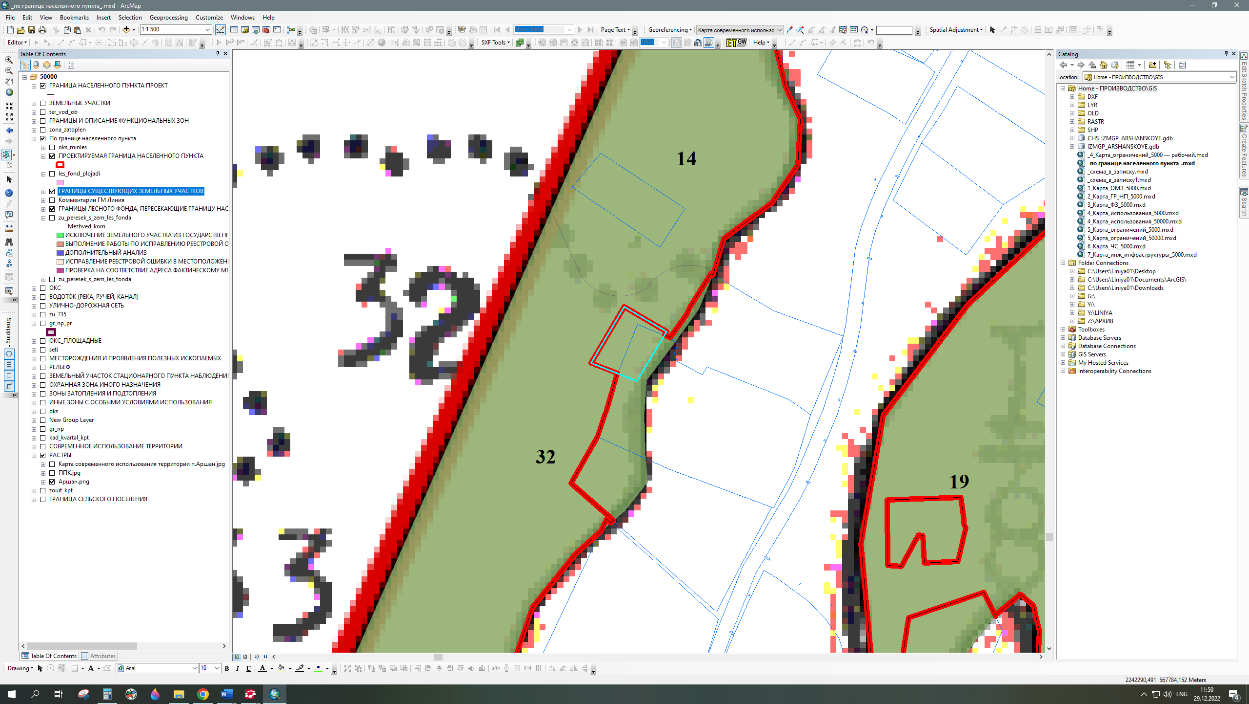 38:15:111001:149(выписка представлена в приложении 14.1 на 6 страницах)38:15:111001:149(выписка представлена в приложении 14.1 на 6 страницах)Собственность, №38-38-11/008/2008-509 от 08.08.2008 Для ведения личного подсобного хозяйстваСобственность, №38-38-11/008/2008-509 от 08.08.2008 Для ведения личного подсобного хозяйства0,19870,1987выдел 32чЗащитные леса, выполняющие функции защиты природных и иных объектов: ценные леса: нерестоохранные полосы лесов.ИтогоИтогоИтогоИтогоИтогоИтогоИтого0,19870,19870,19870,1987№п/пКадастровый номерВид, номер и дата государственной регистрации права:Вид, номер и дата государственной регистрации права:Площадь пересечения с землями лесного фонда (га)Местоположение относительно земель лесного фонда Тайшетского лесничества, Тайшетского участкового лесничества, Технический участок №11 (совхоз «Сибиряк»)Целевое назначение лесов11234456п. Аршанп. Аршанп. Аршанп. Аршанп. Аршанп. Аршанп. Аршанп. Аршан1138:15:111001:738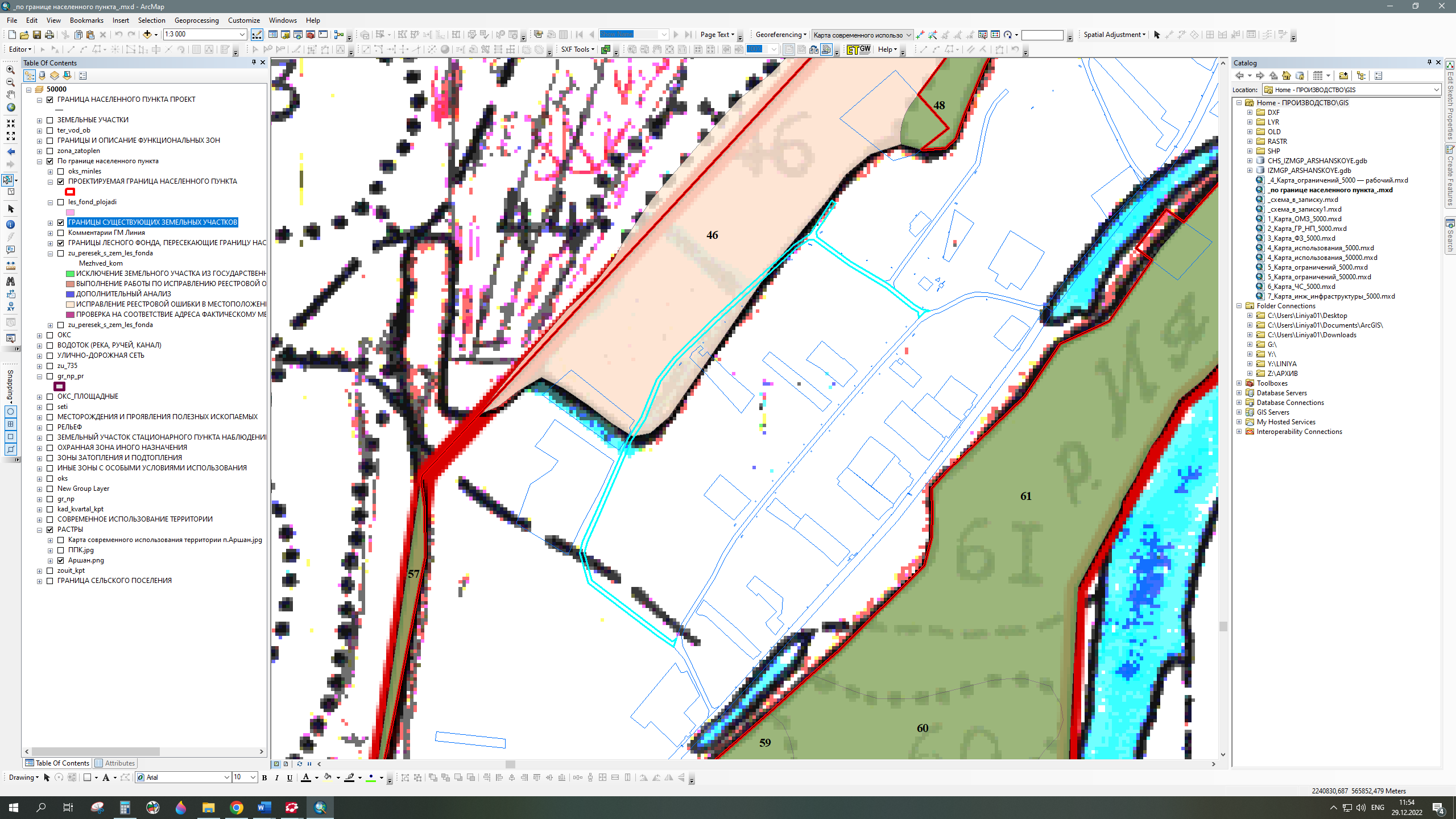 (выписка представлена в приложении 13.1 на 8 страницах)Данные о собственности отсутствуютАвтомобильные дороги общего пользования местного значения0,18320,1832выдел 46чЗащитные леса, выполняющие функции защиты природных и иных объектов: ценные леса: нерестоохранные полосы лесов.ИтогоИтогоИтогоИтого0,18320,18320,18320,1832№№Выдела, квартал, данные по таксацииПлощадь из Протокола заседания межведомственной комиссии, гаПлощадь из Письма министерства лесного комплекса, гаКомментарий123451Выдел 18, квартал 34 Тулунского лесничества, Присаянского участкового лесничества, Аршанской дачи (Нижний лесной склад)0,13Пересечение отсутствуетИсключен из границ населенного пункта2Выдел 46, квартал 34 Тулунского лесничества, Присаянского участкового лесничества, Аршанской дачи (Нижний лесной склад)13,012,37Исключение из данного выдела земельных участков 38:15:111001:271 (0,41 га), 38:15:111001:284 (0,2 га) и 38:15:111001:133 (0,02 га) согласно Протоколу №53 были выведены из ГЛР. На момент рассылки уведомления и материалов (от 26.08.2022г.) членам межведомственной комиссии данные земельные участки еще не были исключены из ГЛР и были рассмотрены, как часть выдела. 3Выдел 58, квартал 34 Тулунского лесничества, Присаянского участкового лесничества, Аршанской дачи (Нижний лесной склад)0,80,66Площадь из протокола была основана на материалах таксации, площадь из Письма министерства указана в связи с уточнением и координированием земель лесного фонда4Выдел 35, квартал 34 Тулунского лесничества, Присаянского участкового лесничества, Аршанской дачи (Залесенные территории)Не рассматривался на комиссии, т.к. не является лесным поселком или военным городком -0,9851Данная неразграниченная территория включается в границы населенного пункта в связи с размещением кладбища, площадью 0,9851 га. (см. п.2.2 стр. 50).5Выдел 32, квартал 34 Тулунского лесничества, Присаянского участкового лесничества, Аршанской дачи (Залесенные территории)Не рассматривался на комиссии, т.к. не является лесным поселком или военным городком0,1987Данная территория включена в границы населенного пункта, в связи с тем, что на ней расположен земельный участок 38:15:111001:149, право на который оформлено до 01.01.2016г. (см. таблицу 5.4.3.3.)Итоговая площадь пересечения, согласно письмам13,9314,2173Индекс зоныНаименование функциональной зоныОписание функциональных зонСрок реализацииКласс опасностиЭтажностьСведения о планируемых объектах федерального значения, объектах регионального значения, объектах местного значенияПлощадь, га12345678п. Аршанп. Аршанп. Аршанп. Аршанп. Аршанп. Аршанп. Аршанп. АршанЖИЛЫЕ ЗОНЫЖИЛЫЕ ЗОНЫЖИЛЫЕ ЗОНЫЖИЛЫЕ ЗОНЫЖИЛЫЕ ЗОНЫЖИЛЫЕ ЗОНЫЖИЛЫЕ ЗОНЫЖИЛЫЕ ЗОНЫЖ-101Зона застройки индивидуальными жилыми домамиРазмещение жилых домов усадебного и блокированного типа, выращивание сельскохозяйственных культур на приусадебных земельных участках, размещение гаражей для собственных нужд и хозяйственных построек. В данной зоне возможно размещение малоэтажных многоквартирных жилых домов, не более 20% площади зоны, объектов инженерной инфраструктуры, улиц и дорог, детских и спортивных площадок, контейнерных площадок, а также магазинов торговой площадью не более 500 кв.м.Максимально допустимый коэффициент застройки зоны – 40%.Плотность населения не более 20 чел./га.Расчетный срок- 1-3 этажаРазмещение объекта: остановочный пункт.Индекс объекта на карте: Т-180,94ОБЩЕСТВЕННО-ДЕЛОВЫЕ ЗОНЫОБЩЕСТВЕННО-ДЕЛОВЫЕ ЗОНЫОБЩЕСТВЕННО-ДЕЛОВЫЕ ЗОНЫОБЩЕСТВЕННО-ДЕЛОВЫЕ ЗОНЫОБЩЕСТВЕННО-ДЕЛОВЫЕ ЗОНЫОБЩЕСТВЕННО-ДЕЛОВЫЕ ЗОНЫОБЩЕСТВЕННО-ДЕЛОВЫЕ ЗОНЫОБЩЕСТВЕННО-ДЕЛОВЫЕ ЗОНЫО-302Зона специализированной общественной застройкиОбъекты социального и культурно-бытового обслуживания населения: объекты высшего, среднего, дошкольного, школьного и дополнительного образования, досуговые учреждения, больничные и амбулаторно-поликлинические учреждения и др. объекты здравоохранения, объекты спорта, объекты культуры и искусства, религиозно-культовые объекты, объекты административно-хозяйственного управления, объекты бытового обслуживания населения, магазинов.В данной зоне возможно размещение блокированных или малоэтажных многоквартирных жилых домов, не более 20% площади зоны, объектов инженерной инфраструктуры, улиц и дорог, детских и спортивных площадок, контейнерных площадок, парков и скверов.Максимально допустимый коэффициент застройки зоны – 50%.Плотность населения не устанавливается.Расчетный срок-1-4 этажаРазмещение объекта: спортивное сооружение.Индекс объекта на карте: С-1Размещение объекта: спортивное сооружение.Индекс объекта на карте: С-2.Размещение объекта: объект культурно-досугового (клубного) типа.Индекс объекта на карте: К-1.Размещение объекта: дошкольная образовательная организация.Индекс объекта на карте: О-14,44ПРОИЗВОДСТВЕННЫЕ ЗОНЫ, ЗОНЫ ИНЖЕНЕРНОЙ И ТРАНСПОРТНОЙ ИНФРАСТРУКТУРПРОИЗВОДСТВЕННЫЕ ЗОНЫ, ЗОНЫ ИНЖЕНЕРНОЙ И ТРАНСПОРТНОЙ ИНФРАСТРУКТУРПРОИЗВОДСТВЕННЫЕ ЗОНЫ, ЗОНЫ ИНЖЕНЕРНОЙ И ТРАНСПОРТНОЙ ИНФРАСТРУКТУРПРОИЗВОДСТВЕННЫЕ ЗОНЫ, ЗОНЫ ИНЖЕНЕРНОЙ И ТРАНСПОРТНОЙ ИНФРАСТРУКТУРПРОИЗВОДСТВЕННЫЕ ЗОНЫ, ЗОНЫ ИНЖЕНЕРНОЙ И ТРАНСПОРТНОЙ ИНФРАСТРУКТУРПРОИЗВОДСТВЕННЫЕ ЗОНЫ, ЗОНЫ ИНЖЕНЕРНОЙ И ТРАНСПОРТНОЙ ИНФРАСТРУКТУРПРОИЗВОДСТВЕННЫЕ ЗОНЫ, ЗОНЫ ИНЖЕНЕРНОЙ И ТРАНСПОРТНОЙ ИНФРАСТРУКТУРПРОИЗВОДСТВЕННЫЕ ЗОНЫ, ЗОНЫ ИНЖЕНЕРНОЙ И ТРАНСПОРТНОЙ ИНФРАСТРУКТУРП-401Производственная зонаПромышленные, коммунально-складских объекты, объекты транспортного обслуживания и иных производств и объектов, обеспечивающих их функционирование, а также для определения и размещения организованных санитарно-защитных зон этих объектов в соответствии с требованиями технических регламентов. В данной зоне могут размещаться объекты инженерной и транспортной инфраструктуры, магазины, объекты оптовой торговли.Максимально допустимый коэффициент застройки зоны – 30%.Расчетный срокIV-V1-3 этажа-2,11ЗОНЫ СЕЛЬСКОХОЗЯЙСТВЕННОГО ИСПОЛЬЗОВАНИЯЗОНЫ СЕЛЬСКОХОЗЯЙСТВЕННОГО ИСПОЛЬЗОВАНИЯЗОНЫ СЕЛЬСКОХОЗЯЙСТВЕННОГО ИСПОЛЬЗОВАНИЯЗОНЫ СЕЛЬСКОХОЗЯЙСТВЕННОГО ИСПОЛЬЗОВАНИЯЗОНЫ СЕЛЬСКОХОЗЯЙСТВЕННОГО ИСПОЛЬЗОВАНИЯЗОНЫ СЕЛЬСКОХОЗЯЙСТВЕННОГО ИСПОЛЬЗОВАНИЯЗОНЫ СЕЛЬСКОХОЗЯЙСТВЕННОГО ИСПОЛЬЗОВАНИЯЗОНЫ СЕЛЬСКОХОЗЯЙСТВЕННОГО ИСПОЛЬЗОВАНИЯСХ-502Зона садоводческих огороднических или дачных объединений гражданТерритории садоводческих и огородных некоммерческих товариществ граждан, предназначенные для отдыха граждан и (или) выращивания гражданами для собственных нужд сельскохозяйственных культур с правом размещения садовых домов, жилых домов, хозяйственных построек и гаражей.В данной зоне возможно размещение магазинов торговой площадью не более 500 кв.м., объектов инженерной инфраструктуры, улиц и дорог, детских и спортивных площадок, контейнерных площадок.Максимально допустимый коэффициент застройки зоны – 40%.Плотность населения не устанавливается.Расчетный срок-1-3 этажа-12,46ЗОНЫ РЕКРЕАЦИОННОГО НАЗНАЧЕНИЯЗОНЫ РЕКРЕАЦИОННОГО НАЗНАЧЕНИЯЗОНЫ РЕКРЕАЦИОННОГО НАЗНАЧЕНИЯЗОНЫ РЕКРЕАЦИОННОГО НАЗНАЧЕНИЯЗОНЫ РЕКРЕАЦИОННОГО НАЗНАЧЕНИЯЗОНЫ РЕКРЕАЦИОННОГО НАЗНАЧЕНИЯЗОНЫ РЕКРЕАЦИОННОГО НАЗНАЧЕНИЯЗОНЫ РЕКРЕАЦИОННОГО НАЗНАЧЕНИЯР-600Зоны рекреационного назначенияЗона включает в себя территории, занятые лесопарками, парками, садами, скверами, бульварами, городскими лесами, прудами, озерами, объектами, связанными с обслуживанием данной зоны, а также для размещения объектов досуга и развлечений граждан. В данной зоне возможно размещение объектов инженерной инфраструктуры, улиц и дорог.1 очередь--Размещение объекта: сооружения для защиты от затопления и подтопления.Индекс объекта на карте: И-256,73ЗОНЫ СПЕЦИАЛЬНОГО НАЗНАЧЕНИЯЗОНЫ СПЕЦИАЛЬНОГО НАЗНАЧЕНИЯЗОНЫ СПЕЦИАЛЬНОГО НАЗНАЧЕНИЯЗОНЫ СПЕЦИАЛЬНОГО НАЗНАЧЕНИЯЗОНЫ СПЕЦИАЛЬНОГО НАЗНАЧЕНИЯЗОНЫ СПЕЦИАЛЬНОГО НАЗНАЧЕНИЯЗОНЫ СПЕЦИАЛЬНОГО НАЗНАЧЕНИЯЗОНЫ СПЕЦИАЛЬНОГО НАЗНАЧЕНИЯСН-701Зона кладбищРазмещение кладбищ и объектов ритуальной деятельности (соответствующих культовых сооружений), с учетом санитарно-гигиенических требований относительно мест захоронения.В данной зоне возможно размещение объектов инженерной инфраструктуры, улиц и дорог.Расчетный срокIV-V--0,98вне границ населенного пунктавне границ населенного пунктавне границ населенного пунктавне границ населенного пунктавне границ населенного пунктавне границ населенного пунктавне границ населенного пунктавне границ населенного пунктаПРОИЗВОДСТВЕННЫЕ ЗОНЫ, ЗОНЫ ИНЖЕНЕРНОЙ И ТРАНСПОРТНОЙ ИНФРАСТРУКТУРПРОИЗВОДСТВЕННЫЕ ЗОНЫ, ЗОНЫ ИНЖЕНЕРНОЙ И ТРАНСПОРТНОЙ ИНФРАСТРУКТУРПРОИЗВОДСТВЕННЫЕ ЗОНЫ, ЗОНЫ ИНЖЕНЕРНОЙ И ТРАНСПОРТНОЙ ИНФРАСТРУКТУРПРОИЗВОДСТВЕННЫЕ ЗОНЫ, ЗОНЫ ИНЖЕНЕРНОЙ И ТРАНСПОРТНОЙ ИНФРАСТРУКТУРПРОИЗВОДСТВЕННЫЕ ЗОНЫ, ЗОНЫ ИНЖЕНЕРНОЙ И ТРАНСПОРТНОЙ ИНФРАСТРУКТУРПРОИЗВОДСТВЕННЫЕ ЗОНЫ, ЗОНЫ ИНЖЕНЕРНОЙ И ТРАНСПОРТНОЙ ИНФРАСТРУКТУРПРОИЗВОДСТВЕННЫЕ ЗОНЫ, ЗОНЫ ИНЖЕНЕРНОЙ И ТРАНСПОРТНОЙ ИНФРАСТРУКТУРПРОИЗВОДСТВЕННЫЕ ЗОНЫ, ЗОНЫ ИНЖЕНЕРНОЙ И ТРАНСПОРТНОЙ ИНФРАСТРУКТУРП-401Производственная зонаПромышленные, коммунально-складских объекты, объекты транспортного обслуживания и иных производств и объектов, обеспечивающих их функционирование, а также для определения и размещения организованных санитарно-защитных зон этих объектов в соответствии с требованиями технических регламентов. В данной зоне могут размещаться объекты инженерной и транспортной инфраструктуры, магазины, объекты оптовой торговли. Объекты инженерной инфраструктуры: водоснабжения, водоотведения, теплоснабжения, газоснабжения, электроснабжения, связи и инженерной инфраструктуры иных видов.Максимально допустимый коэффициент застройки зоны – 30%.Расчетный срокIV-V1-3 этажа-0,09П-405Зона транспортной инфраструктурыАвтомобильные дороги федерального и регионального значения и технически связанные с ними сооружения, объекты, предназначенные для обслуживания пассажиров, обеспечивающие работу транспортных средств, объекты размещения постов органов внутренних дел, ответственных за безопасность дорожного движения, стоянки автотранспорта и депо маршрутного автотранспорта, составляющие единую систему транспортного обеспечения. Улицы местного значения, внутриквартальные проезды и проезды для специального транспорта отдельно не выделяются и входят в иные функциональные зоны. Расчетный срокIV-V--131,27ЗОНЫ СЕЛЬСКОХОЗЯЙСТВЕННОГО ИСПОЛЬЗОВАНИЯЗОНЫ СЕЛЬСКОХОЗЯЙСТВЕННОГО ИСПОЛЬЗОВАНИЯЗОНЫ СЕЛЬСКОХОЗЯЙСТВЕННОГО ИСПОЛЬЗОВАНИЯЗОНЫ СЕЛЬСКОХОЗЯЙСТВЕННОГО ИСПОЛЬЗОВАНИЯЗОНЫ СЕЛЬСКОХОЗЯЙСТВЕННОГО ИСПОЛЬЗОВАНИЯЗОНЫ СЕЛЬСКОХОЗЯЙСТВЕННОГО ИСПОЛЬЗОВАНИЯЗОНЫ СЕЛЬСКОХОЗЯЙСТВЕННОГО ИСПОЛЬЗОВАНИЯЗОНЫ СЕЛЬСКОХОЗЯЙСТВЕННОГО ИСПОЛЬЗОВАНИЯСХ-502Зона садоводческих огороднических или дачных объединений гражданТерритории садоводческих и огородных некоммерческих товариществ граждан, предназначенные для отдыха граждан и (или) выращивания гражданами для собственных нужд сельскохозяйственных культур с правом размещения садовых домов, хозяйственных построек и гаражей.В данной зоне возможно размещение магазинов торговой площадью не более 500 кв.м., объектов инженерной инфраструктуры, улиц и дорог, детских и спортивных площадок, контейнерных площадок.Максимально допустимый коэффициент застройки зоны – 40%.Плотность населения не устанавливается.Расчетный срок---1,4ЗОНЫ РЕКРЕАЦИОННОГО НАЗНАЧЕНИЯЗОНЫ РЕКРЕАЦИОННОГО НАЗНАЧЕНИЯЗОНЫ РЕКРЕАЦИОННОГО НАЗНАЧЕНИЯЗОНЫ РЕКРЕАЦИОННОГО НАЗНАЧЕНИЯЗОНЫ РЕКРЕАЦИОННОГО НАЗНАЧЕНИЯЗОНЫ РЕКРЕАЦИОННОГО НАЗНАЧЕНИЯЗОНЫ РЕКРЕАЦИОННОГО НАЗНАЧЕНИЯЗОНЫ РЕКРЕАЦИОННОГО НАЗНАЧЕНИЯР-604Лесопарковая зонаЗона включает в себя территории, занятые лесопарками, парками, садами, скверами, бульварами, городскими лесами, прудами, озерами, объектами, связанными с обслуживанием данной зоны, а также для размещения объектов досуга и развлечений граждан. В данной зоне возможно размещение объектов инженерной инфраструктуры, улиц и дорог.Расчетный срок--Размещение объекта: очистные сооружения (КОС).Индекс объекта на карте: И-1Размещение объекта: иные особо охраняемые природные территории.Индекс объекта на карте: П-1222541,02ЗОНЫ СПЕЦИАЛЬНОГО НАЗНАЧЕНИЯЗОНЫ СПЕЦИАЛЬНОГО НАЗНАЧЕНИЯЗОНЫ СПЕЦИАЛЬНОГО НАЗНАЧЕНИЯЗОНЫ СПЕЦИАЛЬНОГО НАЗНАЧЕНИЯЗОНЫ СПЕЦИАЛЬНОГО НАЗНАЧЕНИЯЗОНЫ СПЕЦИАЛЬНОГО НАЗНАЧЕНИЯЗОНЫ СПЕЦИАЛЬНОГО НАЗНАЧЕНИЯЗОНЫ СПЕЦИАЛЬНОГО НАЗНАЧЕНИЯСН-701Зона кладбищРазмещение кладбищ и объектов ритуальной деятельности (соответствующих культовых сооружений), с учетом санитарно-гигиенических требований относительно мест захоронения.В данной зоне возможно размещение объектов инженерной инфраструктуры, улиц и дорог.Расчетный срокIV-V--2,18-Зона акваторийЛедники, снежники, ручьи, реки, озера, болота, территориальные моря и другие поверхностные водные объектыРасчетный срок---87,9Индекс объекта на картеКод объекта/значениеНаименование объектаОсновные характеристики объектаПланируемые мероприятия по объектуОчередность*Наименование функциональной зоны (для объектов, не являющихся линейными объектами)Зоны с особыми условиями, установленные в связи с размещением объекта12345678в границах п. Аршанв границах п. Аршанв границах п. Аршанв границах п. Аршанв границах п. Аршанв границах п. Аршанв границах п. Аршанв границах п. АршанСоциальная инфраструктураСоциальная инфраструктураСоциальная инфраструктураСоциальная инфраструктураСоциальная инфраструктураСоциальная инфраструктураСоциальная инфраструктураСоциальная инфраструктураО-1602010101 / Дошкольная образовательная организацияДетский сад1 объект на 20 местПланируемый к размещениюРасчетный срокЗона специализированной общественной застройкиНе требуетсяТранспортная инфраструктураТранспортная инфраструктураТранспортная инфраструктураТранспортная инфраструктураТранспортная инфраструктураТранспортная инфраструктураТранспортная инфраструктураТранспортная инфраструктураТ-1602031106 / Остановочный пунктОстановочный пунктОстановочный пункт.Тип остановочного пункта: автобуса. 1 объект, пропускная способность - 25 мест. Планируемый к размещениюРасчетный срокЗона застройки индивидуальными жилыми домамиНе требуетсяИнженерная инфраструктураИнженерная инфраструктураИнженерная инфраструктураИнженерная инфраструктураИнженерная инфраструктураИнженерная инфраструктураИнженерная инфраструктураИнженерная инфраструктураЭлектроснабжениеЭлектроснабжениеЭлектроснабжениеЭлектроснабжениеЭлектроснабжениеЭлектроснабжениеЭлектроснабжениеЭлектроснабжениеИ-3602040315 / Линии электропередачи 10 кВВЛ-10 кВ Едогон-Аршан Вид линии электропередачи: воздушная линия электропередачи. Напряжение 10 кВ. Протяженность 34,36 км.Планируемый к размещениюРасчетный срок-Охранная зона 10 мИнженерная подготовка и защита территорииИнженерная подготовка и защита территорииИнженерная подготовка и защита территорииИнженерная подготовка и защита территорииИнженерная подготовка и защита территорииИнженерная подготовка и защита территорииИнженерная подготовка и защита территорииИнженерная подготовка и защита территорииИ-2602041805 / Сооружения для защиты от затопления и подтопленияСооружения для защиты от затопления и подтопленияСооружения для защиты от затопления и подтопления (Обвалование, искусственная подсыпка грунта, сооружения регулирования отвода поверхностного стока), 1 объект, протяженностью 5,79 км.Планируемый к размещению1 очередьЗоны рекреационного назначенияНе требуетсяАршанское муниципальное образование (за границами населенного пункта)Аршанское муниципальное образование (за границами населенного пункта)Аршанское муниципальное образование (за границами населенного пункта)Аршанское муниципальное образование (за границами населенного пункта)Аршанское муниципальное образование (за границами населенного пункта)Аршанское муниципальное образование (за границами населенного пункта)Аршанское муниципальное образование (за границами населенного пункта)Аршанское муниципальное образование (за границами населенного пункта)Особо охраняемые природные территорииОсобо охраняемые природные территорииОсобо охраняемые природные территорииОсобо охраняемые природные территорииОсобо охраняемые природные территорииОсобо охраняемые природные территорииОсобо охраняемые природные территорииОсобо охраняемые природные территорииП-1605010107 / Иные особо охраняемые природные территорииКлючевая орнитологическая территория – Нуртинская.Территория расположена на р. Нурта, 8000 м северо-восточнее пос. Аршан. Икейское участковое лесничество, Икейская дача, 164 квартал, площадью 732,8 га. Гнездование таежного гуменника. Планируемый к размещениюРасчетный срокЛесопарковая зонаНе требуетсяИндекс объекта на картеКод объекта/значениеНаименование объектаОсновные характеристики объектаПланируемые мероприятия по объектуОчередность*Наименование функциональной зоны (для объектов, не являющихся линейными объектами)Зоны с особыми условиями, установленные в связи с размещением объекта12345678в границах п. Аршанв границах п. Аршанв границах п. Аршанв границах п. Аршанв границах п. Аршанв границах п. Аршанв границах п. Аршанв границах п. АршанСоциальная инфраструктураСоциальная инфраструктураСоциальная инфраструктураСоциальная инфраструктураСоциальная инфраструктураСоциальная инфраструктураСоциальная инфраструктураСоциальная инфраструктураК-1602010202 / Объект культурно-досугового (клубного) типаКлуб1 объект на 50 местПланируемый к размещениюРасчетный срокЗона специализированной общественной застройкиНе требуетсяК-1602010202 / Объект культурно-досугового (клубного) типаБиблиотека1 объект на 2,4 тыс. единиц храненияПланируемый к размещениюРасчетный срокЗона специализированной общественной застройкиНе требуетсяС-1602010302 / Спортивное сооружениеСпортивное сооружениеПлоскостное спортивное сооружение (в том числе спортивные (игровые) площадки; спортивные поля, включая футбольные поля), 1 объект на 300 м2 плоскостных сооруженийПланируемый к размещениюРасчетный срокЗона специализированной общественной застройкиНе требуетсяС-2602010302 / Спортивное сооружениеСпортивное сооружениеПлоскостное спортивное сооружение (в том числе спортивные (игровые) площадки; спортивные поля, включая футбольные поля), 1 объект на 300 м2 плоскостных сооруженийПланируемый к размещениюРасчетный срокЗона специализированной общественной застройкиНе требуетсяТранспортная инфраструктураТранспортная инфраструктураТранспортная инфраструктураТранспортная инфраструктураТранспортная инфраструктураТранспортная инфраструктураТранспортная инфраструктураТранспортная инфраструктураУлично-дорожная сетьУлично-дорожная сетьУлично-дорожная сетьУлично-дорожная сетьУлично-дорожная сетьУлично-дорожная сетьУлично-дорожная сетьУлично-дорожная сетьУДС-1602030503 / Улица в жилой застройкеул. СоветскаяПротяженность 4,14 кмПланируемый к реконструкцииРасчетный срок-Не требуетсяУДС-2602030503 / Улица в жилой застройкеул. НоваяПротяженность 0,87 кмПланируемый к реконструкцииРасчетный срок-Не требуетсяУДС-3602030503 / Улица в жилой застройкеул. АэродромнаяПротяженность 1,01 кмПланируемый к реконструкцииРасчетный срок-Не требуетсяУДС-4602030503 / Улица в жилой застройкеул. ШкольнаяПротяженность 0,83 кмПланируемый к реконструкцииРасчетный срок-Не требуетсяУДС-5- УДС-14602030503 / Улица в жилой застройке-Общая протяженность 1,46 кмПланируемый к размещениюРасчетный срок-Не требуетсяАршанское муниципальное образование (за границами населенного пункта)Аршанское муниципальное образование (за границами населенного пункта)Аршанское муниципальное образование (за границами населенного пункта)Аршанское муниципальное образование (за границами населенного пункта)Аршанское муниципальное образование (за границами населенного пункта)Аршанское муниципальное образование (за границами населенного пункта)Аршанское муниципальное образование (за границами населенного пункта)Аршанское муниципальное образование (за границами населенного пункта)Инженерная инфраструктураИнженерная инфраструктураИнженерная инфраструктураИнженерная инфраструктураИнженерная инфраструктураИнженерная инфраструктураИнженерная инфраструктураИнженерная инфраструктураКанализацияКанализацияКанализацияКанализацияКанализацияКанализацияКанализацияКанализацияИ-1602041301 / Очистные сооружения (КОС)Очистные сооружения (КОС)1 объект, мощность 70 м3/сутПланируемый к размещениюРасчетный срокЗоны рекреационного назначенияСанитарно-защитная зона 150 мНаселенные пунктыМуниципальный и государственный жилой фондЧастный (включая индивидуальный) жилой фондВсегоп. Аршан-6,766,76всего-6,766,76%-100100Населенные пунктыЖилищный фонд с количеством этажейЖилищный фонд с количеством этажейНаселенные пунктыМалоэтажные (1 этаж)ВсегоНаселенные пунктыдеревянныеВсегоп. Аршан6,766,76Всего6,766,76%100100Существующий сохраняемый жилищный фондВвод нового жилья с количеством этажейЖилищный фонд: итогоНаселение, тыс. чел.Существующий сохраняемый жилищный фонд1 эт. жилые дома усадебного типаЖилищный фонд: итогоНаселение, тыс. чел.п. Аршан6,763,7410,50,3Всего6,763,7410,50,3%64,435,6100100Существующий сохраняемый жилищный фондВвод нового жилья с количеством этажейЖилищный фонд: итогоНаселение, тыс. чел.Существующий сохраняемый жилищный фонд1 эт. жилые дома усадебного типаЖилищный фонд: итогоНаселение, тыс. чел.п. Аршан6,761,568,320,26Всего6,761,568,320,26%81,218,8100100ОбъектыЕдиница измеренияНормативная обеспечен-ностьФактическая обеспечен-ностьОбеспеченностьОбеспеченностьОбъектыЕдиница измеренияНормативная обеспечен-ностьФактическая обеспечен-ностьНа период 01.01.2022, %(+) Профицит/(-) дефицитОбразовательные учреждения1)Образовательные учреждения1)Образовательные учреждения1)Образовательные учреждения1)Образовательные учреждения1)Образовательные учреждения1)Дошкольные образовательные учрежденияместо59 мест на 1000 человек--(-) 14Общеобразовательные школыместо 120 мест на 1000 человек100100(+) 72Учреждения дополнительного образованияместо12 мест на 1000 человек--(-) 5Физкультурно-спортивные сооружения2)Физкультурно-спортивные сооружения2)Физкультурно-спортивные сооружения2)Физкультурно-спортивные сооружения2)Физкультурно-спортивные сооружения2)Физкультурно-спортивные сооружения2)Спортивные залым² площади пола70 м2 площади пола на 1000 человек113100(+) 96Плоскостные сооружениям² плоскостных сооружений1950 м2 плоскостных сооружений на 1000 человек--(-) 452,4Учреждения культуры и искусства2)Учреждения культуры и искусства2)Учреждения культуры и искусства2)Учреждения культуры и искусства2)Учреждения культуры и искусства2)Учреждения культуры и искусства2)Учреждения культурно-досугового типазрительские места200 зрительских мест на 1000 человек50100(+) 3Муниципальная библиотекатыс. ед. хранения7,5 тыс. ед. хранения на 1000 человек1,057,5(-) 0,74Учреждения здравоохранения3)Учреждения здравоохранения3)Учреждения здравоохранения3)Учреждения здравоохранения3)Учреждения здравоохранения3)Учреждения здравоохранения3)Поликлиники, амбулаториипосещений в смену19 на 1000 человек15100(+) 10Стационарыкойка11 на 1000 человек--(-) 3Станции скорой помощиавтомобиль1 санитарный автомобиль на 10000 человек---Предприятия торговли и общественного питанияПредприятия торговли и общественного питанияПредприятия торговли и общественного питанияПредприятия торговли и общественного питанияПредприятия торговли и общественного питанияПредприятия торговли и общественного питанияОбъекты торговли2)м2 торговой площади193 м2 на 1000 человек86100(+) 41Предприятия общественного питания4)посадочное место40 мест на 1000 человек--(-) 10Учреждения и предприятия коммунального обслуживания и иных услуг4)Учреждения и предприятия коммунального обслуживания и иных услуг4)Учреждения и предприятия коммунального обслуживания и иных услуг4)Учреждения и предприятия коммунального обслуживания и иных услуг4)Учреждения и предприятия коммунального обслуживания и иных услуг4)Учреждения и предприятия коммунального обслуживания и иных услуг4)Предприятия бытового обслуживаниярабочее место7 рабочих мест на 1000 человек--(-) 2Прачечныекг белья в смену60 кг белья в смену на 1000 человек--(-) 14Химчисткикг вещей в смену3,5 кг вещей в смену на 1000 человек--(-) 0,8Баняместо7 мест на 1000 человек--(-) 2Гостиницамест6 места на 1000 человек--(-) 2Учреждения жилищно-коммунального хозяйства2)Учреждения жилищно-коммунального хозяйства2)Учреждения жилищно-коммунального хозяйства2)Учреждения жилищно-коммунального хозяйства2)Учреждения жилищно-коммунального хозяйства2)Учреждения жилищно-коммунального хозяйства2)Бюро похоронного обслуживанияобъектне менее 1 объекта на поселение--(-) 1КладбищаГа0,26 га на 1000 человек0,9851100(+) 0,9ОбъектыЕдиница измеренияНормативная обеспеченностьТребуется на проектное население на расчетный срокОбеспеченностьОбеспеченностьОбеспеченностьОбъектыЕдиница измеренияНормативная обеспеченностьТребуется на проектное население на расчетный срокСуществующая обеспеченностьДополнительная потребностьПредложения по размещениюОбразовательные учрежденияОбразовательные учрежденияОбразовательные учрежденияОбразовательные учрежденияОбразовательные учрежденияОбразовательные учрежденияОбразовательные учрежденияДошкольные образовательные учрежденияместо59 мест на 1000 человек18-181х201)Общеобразовательные школыместо 120 мест на 1000 человек36100--Учреждения дополнительного образованияместо12 мест на 1000 человек4-41х5: в здании сущ. ООШФизкультурно-спортивные сооруженияФизкультурно-спортивные сооруженияФизкультурно-спортивные сооруженияФизкультурно-спортивные сооруженияФизкультурно-спортивные сооруженияФизкультурно-спортивные сооруженияФизкультурно-спортивные сооруженияСпортивные залым² площади пола70 м2 площади пола на 1000 человек21113--Плоскостные сооружениям² плоскостных сооружений1950 м2 плоскостных сооружений на 1000 человек585-5852х300Учреждения культуры и искусстваУчреждения культуры и искусстваУчреждения культуры и искусстваУчреждения культуры и искусстваУчреждения культуры и искусстваУчреждения культуры и искусстваУчреждения культуры и искусстваУчреждения культурно-досугового типазрительские места200 зрительских мест на 1000 человек6050101х502)Муниципальная библиотекатыс. ед. хранения7,5 тыс. ед. хранения2,251,01,251х2,4 (в составе планируемого клуба)Учреждения здравоохраненияУчреждения здравоохраненияУчреждения здравоохраненияУчреждения здравоохраненияУчреждения здравоохраненияУчреждения здравоохраненияУчреждения здравоохраненияПоликлиники, амбулаториипосещений в смену19 на 1000 человек615--Стационарыкойка11 на 1000 человек4-4-Станции скорой помощиавтомобиль1 санитарный автомобиль на 10000 человек11--Предприятия торговли и общественного питанияПредприятия торговли и общественного питанияПредприятия торговли и общественного питанияПредприятия торговли и общественного питанияПредприятия торговли и общественного питанияПредприятия торговли и общественного питанияПредприятия торговли и общественного питанияОбъекты торговлим2 торговой площади193 м2 на 1000 человек5886--Предприятия общественного питанияпосадочное место40 мест на 1000 человек12-121х12Учреждения и предприятия коммунального обслуживания и иных услугУчреждения и предприятия коммунального обслуживания и иных услугУчреждения и предприятия коммунального обслуживания и иных услугУчреждения и предприятия коммунального обслуживания и иных услугУчреждения и предприятия коммунального обслуживания и иных услугУчреждения и предприятия коммунального обслуживания и иных услугУчреждения и предприятия коммунального обслуживания и иных услугПредприятия бытового обслуживаниярабочее место7 рабочих мест на 1000 человек3-31х3Прачечныекг белья в смену60 кг белья в смену на 1000 человек18-18-Химчисткикг вещей в смену3,5 кг вещей в смену на 1000 человек1,05-1,05-Баняместо7 мест на 1000 человек3-3-Гостиницамест6 места на 1000 человек2-2-Учреждения жилищно-коммунального хозяйстваУчреждения жилищно-коммунального хозяйстваУчреждения жилищно-коммунального хозяйстваУчреждения жилищно-коммунального хозяйстваУчреждения жилищно-коммунального хозяйстваУчреждения жилищно-коммунального хозяйстваУчреждения жилищно-коммунального хозяйстваБюро похоронного обслуживанияобъектне менее 1 объекта на поселение1-11х1КладбищаГа0,26 га на 1000 человек0,0780,9851--ОбъектыЕдиница измеренияНормативная обеспеченностьТребуется на проектное население на расчетный срокОбеспеченностьОбеспеченностьОбеспеченностьОбъектыЕдиница измеренияНормативная обеспеченностьТребуется на проектное население на расчетный срокСуществующая обеспеченностьДополнительная потребностьПредложения по размещениюОбразовательные учрежденияОбразовательные учрежденияОбразовательные учрежденияОбразовательные учрежденияОбразовательные учрежденияОбразовательные учрежденияОбразовательные учрежденияДошкольные образовательные учрежденияместо59 мест на 1000 человек16-161х20Общеобразовательные школыместо 120 мест на 1000 человек32100--Учреждения дополнительного образованияместо12 мест на 1000 человек4-41х5Физкультурно-спортивные сооруженияФизкультурно-спортивные сооруженияФизкультурно-спортивные сооруженияФизкультурно-спортивные сооруженияФизкультурно-спортивные сооруженияФизкультурно-спортивные сооруженияФизкультурно-спортивные сооруженияСпортивные залым² площади пола70 м2 площади пола на 1000 человек19113--Плоскостные сооружениям² плоскостных сооружений1950 м2 плоскостных сооружений на 1000 человек507-5071х300Учреждения культуры и искусстваУчреждения культуры и искусстваУчреждения культуры и искусстваУчреждения культуры и искусстваУчреждения культуры и искусстваУчреждения культуры и искусстваУчреждения культуры и искусстваУчреждения культурно-досугового типазрительские места200 зрительских мест на 1000 человек525021х50Муниципальная библиотекатыс. ед. хранения7,5 тыс. ед. хранения1,951,00,951х2,4 (в составе планируемого клуба)Учреждения здравоохраненияУчреждения здравоохраненияУчреждения здравоохраненияУчреждения здравоохраненияУчреждения здравоохраненияУчреждения здравоохраненияУчреждения здравоохраненияПоликлиники, амбулаториипосещений в смену19 на 1000 человек515--Стационарыкойка11 на 1000 человек3-3-Станции скорой помощиавтомобиль1 санитарный автомобиль на 10000 человек111-Предприятия торговли и общественного питанияПредприятия торговли и общественного питанияПредприятия торговли и общественного питанияПредприятия торговли и общественного питанияПредприятия торговли и общественного питанияПредприятия торговли и общественного питанияПредприятия торговли и общественного питанияОбъекты торговлим2 торговой площади193 м2 на 1000 человек5186--Предприятия общественного питанияпосадочное место40 мест на 1000 человек11-11-Учреждения и предприятия коммунального обслуживания и иных услугУчреждения и предприятия коммунального обслуживания и иных услугУчреждения и предприятия коммунального обслуживания и иных услугУчреждения и предприятия коммунального обслуживания и иных услугУчреждения и предприятия коммунального обслуживания и иных услугУчреждения и предприятия коммунального обслуживания и иных услугУчреждения и предприятия коммунального обслуживания и иных услугПредприятия бытового обслуживаниярабочее место7 рабочих мест на 1000 человек2-21х3Прачечныекг белья в смену60 кг белья в смену на 1000 человек15,6-15,6-Химчисткикг вещей в смену3,5 кг вещей в смену на 1000 человек0,91-0,91-Баняместо7 мест на 1000 человек2-2-Гостиницамест6 места на 1000 человек2-2-Учреждения жилищно-коммунального хозяйстваУчреждения жилищно-коммунального хозяйстваУчреждения жилищно-коммунального хозяйстваУчреждения жилищно-коммунального хозяйстваУчреждения жилищно-коммунального хозяйстваУчреждения жилищно-коммунального хозяйстваУчреждения жилищно-коммунального хозяйстваБюро похоронного обслуживанияобъектне менее 1 объекта на поселение1-1-КладбищаГа0,26 га на 1000 человек0,060,9851--Наименование автодорогМестоположение(адрес)КатегорияХарактеристики автодорогХарактеристики автодорогХарактеристики автодорогПримечаниеНаименование автодорогМестоположение(адрес)КатегорияПротяженность кмПридорожная полосаТип покрытияПримечание1234567Автомобильные дороги регионального или межмуниципального значенияАвтомобильные дороги регионального или межмуниципального значенияАвтомобильные дороги регионального или межмуниципального значенияАвтомобильные дороги регионального или межмуниципального значенияАвтомобильные дороги регионального или межмуниципального значенияАвтомобильные дороги регионального или межмуниципального значенияАвтомобильные дороги регионального или межмуниципального значения«Харантей - Аршан»От границы д. Вознесенск до границы п. АршанIV34,70350а/б – 0,546 км,гравийное – 34,004 км-№п/пНаименование автомобильных дорог общего пользования местного значенияАдрес объекта (месторасположение)Протяжённость автомобильных дорог, всего, м.В том числеВ том числеГод постройки№п/пНаименование автомобильных дорог общего пользования местного значенияАдрес объекта (месторасположение)Протяжённость автомобильных дорог, всего, м.Автомобильных дорог с твёрдым покрытием (асфальт, гравий, щебень), мАвтомобильных дорог с грунтовым покрытием, мГод постройки1Ул. СоветскаяРоссийская Федерация, Иркутская область, Тулунский район, Аршанское сельское поселение, автомобильная дорога по ул. Советская п. Аршан4100гравий410019282Ул. НоваяРоссийская Федерация, Иркутская область, Тулунский район, Аршанское сельское поселение, автомобильная дорога по ул. Новая п. Аршан1200 мгравий1200 м19503Ул. АэродромнаяРоссийская Федерация, Иркутская область, Тулунский район, Аршанское сельское поселение, автомобильная дорога по ул. Аэродромная п. Аршан700 мгравий700 м19844Ул. ШкольнаяРоссийская Федерация, Иркутская область, Тулунский район, Аршанское сельское поселение, автомобильная дорога по ул. Школьная п. Аршан500 мгравий500 м1960Общая протяженность улично-дорожной сети11,06 кмОбщая протяженность улиц в жилой застройке7,76 кмПлотность улично-дорожной сети4,8 км/км2Плотность улиц в жилой застройке3,37 км/км2Площадь застроенной территории2,3 км2Общая протяженность улично-дорожной сети10,31 кмОбщая протяженность улиц в жилой застройке8,31 кмПлотность улично-дорожной сети8,81 км/км2Плотность улиц в жилой застройке7,1 км/км2Площадь застроенной территории1,17 км2Наименование ПСКол-во и установленнаямощностьтрансформаторовкВ*АГод ввода в эксплуатацию% загрузки трансформаторов% износа трансформаторовГодовое потребление электроэнергии по состоянию на 01.01.2022г.ДГУ, 14 шт. – 160 кВ*А,201210066,21249,2 тыс. квт*чДГУ, 11 шт. – 630 кВ*А201910066,21249,2 тыс. квт*чНаименование потребителейЖилищный фондЖилищный фондНагрузки объектов социального и культурно-бытового назначения, кВтСуммарный прирост электрических нагрузок, кВтНаименование потребителейтыс. м2кВтНагрузки объектов социального и культурно-бытового назначения, кВтСуммарный прирост электрических нагрузок, кВт12345Аршанское муниципальное образование1,56364274Наименование потребителейЖилищный фондЖилищный фондНагрузки объектов социального и культурно-бытового назначения, кВтСуммарный прирост электрических нагрузок, кВтНаименование потребителейтыс. м2кВтНагрузки объектов социального и культурно-бытового назначения, кВтСуммарный прирост электрических нагрузок, кВт12345Аршанское муниципальное образование3,747757134Жилые зданияЖилые зданияЖилые зданияОбщественные зданияОбщественные зданияОбщественные зданияОбщественные зданияОбщая площадьтыс. м2Тепловые нагрузкиГкал/чТепловые нагрузкиГкал/чНаименованиеТепловые нагрузкиГкал/чТепловые нагрузкиГкал/чТепловые нагрузкиГкал/чОбщая площадьтыс. м2QоQгвс.ср.НаименованиеQоQвQгвс.ср1234567Жилой фонд1,56 тыс. м20,0820,015Детский сад, 20 мест0,0190,0040,004Учреждения дополнительного образования в здании сущ. СОШ, 5 мест0,0020,001-Учреждения культурно-досугового типа, 50 мест с библиотекой на 2,4 ед. хранения0,0470,0220,002Предприятия бытового обслуживания, 3 места0,0060,003-Итого на расчётный срок0,0820,0150,0740,0300,006Итого на расчётный срок0,0970,0970,1100,1100,110Итого на расчётный срок0,2070,2070,2070,2070,2070,207Жилые зданияЖилые зданияЖилые зданияОбщественные зданияОбщественные зданияОбщественные зданияОбщественные зданияОбщая площадьтыс. м2Тепловые нагрузкиГкал/чТепловые нагрузкиГкал/чНаименованиеТепловые нагрузкиГкал/чТепловые нагрузкиГкал/чТепловые нагрузкиГкал/чОбщая площадьтыс. м2QоQгвс.ср.НаименованиеQоQвQгвс.ср1234567Жилой фонд3,74 тыс. м20,1960,035Детский сад, 20 мест0,0190,0040,004Учреждения дополнительного образования в здании сущ. СОШ, 5 мест0,0020,001-Учреждения культурно-досугового типа, 50 мест с библиотекой на 2,4 ед. хранения0,0470,0220,002Предприятия бытового обслуживания, 3 места0,0060,003-Объекты общественного питания, 15 мест0,0060,0180,010Бюро похоронного обслуживания 1 объект0,001--Итого на расчётный срок0,1960,0350,0810,0480,016Итого на расчётный срок0,2310,2310,1450,1450,145Итого на расчётный срок0,3760,3760,3760,3760,3760,376Наименование поселенияЧисленность населения на первую очередь, тыс. чел.Удельная норма водопотребления, л/сут·челСуточный расход, м3/сутМакс. Расход, м3/сут,К=1,312345п. Аршан0,2615039,050,7Промышленные предприятия и неучтенные расходы 10%--3,95,07Итого42,955,7Полив зеленых насаждений0,265013,016,9Итого55,972,7Наименование поселенияЧисленность населения на первую очередь, тыс. чел.Удельная норма водопотребления, л/сут·челСуточный расход, м3/сутМакс. Расход, м3/сут,К=1,312345п. Аршан0,315045,058,5Промышленные предприятия и неучтенные расходы 10%--4,55,85Итого49,564,35Полив зеленых насаждений0,35015,019,5Итого64,583,8Наименование поселенияЧисленность населения на первую очередь, тыс. чел.Удельная норма водопотребления, л/сут·челСуточный расход, м3/сутМакс. Расход, м3/сут,К=1,312345п. Аршан0,2615039,050,7Промышленные предприятия и неучтенные расходы 10%--3,95,07Итого42,955,7Наименование поселенияЧисленность населения на первую очередь, тыс. чел.Удельная норма водопотребления, л/сут·челСуточный расход, м3/сутМакс. Расход, м3/сут,К=1,312345п. Аршан0,315045,058,5Промышленные предприятия и неучтенные расходы 10%--4,55,85Итого49,564,35Наименование населенного пунктаЧисленность населения, чел.Установленный норматив на 1 чел.Установленный норматив на 1 чел.Расчетное количество ТКО от населения,Расчетное количество ТКО от населения,Расчетное количество ТКО от предприятий,Расчетное количество ТКО от предприятий,Наименование населенного пунктаЧисленность населения, чел.м3/годт/годм3/годт/годм3/годт/годАршанское муниципальное образование2441,560,3923819617845Наименование МООбъект размещения отходовРасчетный объем образования, м3Плечо транспортирования / среднее плечо, кмм3/кмАршанское сельское поселениеОбъект размещения ТКО до 1 января 2023 года, введенный в эксплуатацию до 1 января 2019 года и не имеющий документации, предусмотренной законодательством Российской Федерации, эксплуатируемый в соответствии с приказом Минприроды России от 14 мая 2019 года №303 – Тулунский район, 5 км по левой стороне Братского тракта на север, кадастровый номер участка для размещения планируемого объекта 38:30:010601:107537,041005 370,40Аршанское сельское поселениеПолигон ТКО в 3 км юго-восточнее р.п. Залари, эксплуатируемый ООО «Управляющая компания «Гарант», в ГРОРО №38-00222-З-00198-130618537,04350169 167,60Наименование МОКоличество ТКО,куб.м/ годПерегруз очная станция, сортиров очная станция, площадка накопления отходовОбъект обработки, утилизации, обезвреживания, размещенияСреднее плечо транспортирования внутри МО, кмПлечо транспортирования от источников образования отходов до объекта, кмСред нее плечо по Зоне 2 / м3/кмАршанское сельское поселение0,559-Объект размещения ТКО до 1 января 2023 года, введенный в эксплуатацию до 1 января 2019 года и не имеющий документации, предусмотренной законодательством Российской Федерации, эксплуатируемый в соответствии с приказом Минприроды России от 14 мая 2019 года №303 – Тулунский район, 5 км по левой стороне Братского тракта на север, кадастровый номер участка для размещения планируемого объекта 38:30:010601:1071011061482Аршанское сельское поселение0,559-Полигон ТКО в 3 км юго-восточнее р.п. Залари, эксплуатируемый ООО «Управляющая компания «Гарант», в ГРОРО №38-00222-З-00198-130618103600Наименование МОКоличество ТКО,куб.м/ годПерегрузочная станция, сортиров очная станция, площадка накопления отходовОбъект обработки, утилизации, обезвреживания, размещенияСреднее плечо транспортирования внутри МО, кмПлечо транспортирования от источников образования отходов до объекта, кмАршанское сельское поселение559-Объект размещения ТКО до 1 января 2023 года, введенный в эксплуатацию до 1 января 2019 года и не имеющий документации, предусмотренной законодательством Российской Федерации, эксплуатируемы й в соответствии с приказом Минприроды России от 14 мая 2019 года №303 – Тулунский район, 5 км по левой стороне Братского тракта на север, кадастровый номер участка для размещения планируемого объекта 38:30:010601:10710110Аршанское сельское поселение559-ОРО в городе Тулун (на 5 км по левой стороне Братского тракта на север), кадастровый номер участка 38:30:010601:10710110Аршанское сельское поселение559-Полигон бытовых отходов на территории Нижнеудинского района по адресу: Иркутская обл., Нижнеудинский район, Нижнеудинское лесничество, Каменское участковое лесничество, Каменская дача, квартал 87 (выдел 37,39)10250№п/пНаименование объектаМестонахождениеОписаниеОчередность1Ключевая орнитологическая территория - Нуртинскаярека Нурта, 8000 м северо-восточнее пос. Аршан)Гнездится таежный гуменник На расчетный срок до 2025 года№п/пНаименование объектаРазмер ориентировочной санитарно-защитной зоны, мп. Аршанп. Аршанп. Аршан1Гараж*502Кладбище*50вне границ населенного пунктавне границ населенного пунктавне границ населенного пункта3Кладбище50НаименованиеОтраслевая направленностьКласс опасностиОриентировочный размерсанитарно-защитной зоны, мКоличественные показатели влияния планируемых к размещению объектов местного значения, га12345Размещение1. Канализационные очистные сооружения На первую очередь генеральным планом предусматривается размещение КОС с учетом требований СанПиН 2.2.1/2.1.1.1200-03 «Санитарно-защитные зоны и санитарная классификация предприятий, сооружений и иных объектов».V150*7,0№п/пНаименование пункта наблюденийМестоположениеОхранная зона12341Гидрологический пост 1 разряда Аршан – р. Ияп. Аршан, кад. номер 38:15:111001:1200Название водного объектаВодоохранная зона, мПрибрежно-защитная полоса, мр. Ия10050р. Черная речка5030р. Золотарный5030р. Малый Хокай5030р. Большой Хокай5030р. Сельгинейка10050р. Охотничий5030р. Большой Шитый5030р. Икей10050р. Дурбаник5030р. Шаргатин5030р. Нурта5030р. Нуртей5030р. Срдняя Калга5030р. Большой Торлик5030р. Малый Торлик5030р. Черная 2-ая5030р. Аршита5030р. Малый Шитый5030р. Песочная5030р. Большой Тамхыл5030р. Малый Тамхыл5030р. Улыр20050р. Мартынов5030р. Григорьев5030р. Глизарьев5030р. Малый Сублик5030р. Домашний5030р. Малая Субличка5030р. Натальин5030р. Большая Субличка5030р. Щебенистый Горхон5030р. Верхний Горхон5030р. Средний Горхон5030р. Левый Горхон5030р. Горхон5030р. Карагазский5030р. Солдатский5030р. Левая Калга5030р. Малая Мойга5030р. Черный Улыр5030р. Большая Мойга5030р. Белый Улыр5030р. Тюремная5030ПоказателиЕдиница измеренияСовременное состояние на 2022г.Расчетный срок2042г.1 Территория1.1 Общая площадь земель в границах поселениягам2/чел222921,559608687,5222921,557430718,33Жилые зоныга%94,340,0180,940,02Зона специализированной общественной застройкига%1,110,014,440,01Селитебных территорий - всегога%95,450,0485,380,03Производственная зона - всегога%135,340,06133,470,06в т. ч. зона коммунальных и складских объектов, объектов оптовой торговлига%3,90,01-в т. ч. зона инженерной инфраструктурыга%0,170,01-в т. ч. зона транспортной инфраструктурыга%131,270,04131,270,04в т. ч. производственная зонага%-2,20,01Зоны рекреационного назначения - всегога%222671,4299,88222685,7199,8Зоны сельскохозяйственного назначения - всегога%16,10,0113,860,01в т. ч. зона садоводческих, огороднических или дачных объединений гражданга%16,10,0113,860,01Зоны специального назначения - всегога%3,170,023,160,02в т. ч. зона кладбищга%3,170,013,160,012 Население2.1 Численность постоянного населения Аршанского муниципального образованиятыс. чел.0,2320,32.2 Показатели естественного движения населенияприросттыс. чел.0,0030,005убыльтыс. чел.0,0050,0042.3 Показатели миграции населенияприросттыс. чел.0,0040,005убыльтыс. чел.0,010,0052.4 Возрастная структура постоянного населенияЛица моложе трудоспособного возраста (0 - 15 лет)тыс. чел.%0,05322,80,06622,2население в трудоспособном возрасте (мужчины 16-59, женщины 16-54 лет)тыс. чел.%0,11449,10,13344,2население старше трудоспособного возрастатыс. чел.%0,06528,10,10131,42.5 Численность занятого населения - всеготыс. чел.0,0440,09из них в материальной (градообразующей) сферетыс. чел.% численности занятого населения0,00715,90,0222,2в т. ч. туристско-рекреационная отрасльто же0,00511,40,0111,1в т. ч. лесное хозяйството же0,0012,30,0111,1в т. ч. специальные учреждениято же0,0012,3в обслуживающей сферето же0,03581,40,06572,2ИТДто же0,0024,70,0055,63 Жилищный фонд3.1 Жилищный фонд - всеготыс. м2 общей площади6,7610,5в т. ч. государственной и муниципальной собственноститыс. м2 общей площади /% к общему объему жилищного фонда--частной собственностито же6,7610010,51003.2 Из общего объема жилищного фонда:индивидуальные и малоэтажные (1-2 эт.)то же6,7610010,51003.3 Убыль жилищного фонда - всегото же--3.4 Существующий сохраняемый жилищный фондтыс. м2 общей площади6,761006,7667,63.5 Новое жилищное строительство - всегото же-3,74в т. ч. за счет средств федерального бюджета, средств бюджета субъекта РФ и местных бюджетовтыс. м2 общей площади /% к объему нового жилищного строительства--за счет средств населениято же-3,741003.6 Структура нового жилищного строительства по этажности:индивидуальные и малоэтажные (1 эт.)то же-10,51003.7 Из общего объема нового жилищного строительства размещается:на свободных территорияхто же-10,51003.8 Средняя обеспеченность населения общей площадью квартирм2/чел.29,135,04 Объекты социального и культурно-бытового обслуживания населенияДошкольные образовательные учреждения - всего на 1000 чел.место-2066,6Общеобразовательные школы - всегона 1000 чел.место100431,0100333,3Учреждения дополнительного образования - всегона 1000 чел.место-516,6Спортивные залы - всегона 1000 чел.м2 площади пола113487,1113376,7Плоскостные сооружения- всегона 1000 чел.м2 плоскостных сооружений-6002000,0Учреждения культурно-досугового типа - всегона 1000 чел.зрительские места50215,5100333,3Муниципальные библиотеки - всегона 1000 чел.тыс. ед. хранения1,04,313,411,33Поликлиники, амбулатории - всегона 1000 чел.посещений в смену1564,61550,0Стационары - всегона 1000 чел.койка--Станции скорой помощиавтомобиль11Объекты торговли - всегона 1000 чел.м2 торговой площади86370,786286,7Предприятия общественного питания - всегона 1000 чел.посадочное место-1240,0Предприятия бытового обслуживания - всегона 1000 чел.рабочее место-310,0Прачечные - всегона 1000 чел.кг белья в смену--Химчистки - всегона 1000 чел.кг белья в смену--Бани - всегона 1000 чел.место--Гостиницы - всегона 1000 чел.место--Бюро похоронного обслуживанияобъект-1Кладбища традиционного захоронения - всегона 1000 чел.Га0,98514,240,98513,285 Инженерная инфраструктура и благоустройство территории5.1 Водоснабжение5.1.1 Общее водопотребление - всеготыс. м3/сут.-0,0845.1.2 Производительность водозаборных сооруженийтыс. м3/сут.--5.1.4 Протяженность сетейкм--5.2 Канализация5.2.1 Общее поступление сточных вод - всеготыс. м3/сут.-0,0645.2.2 Производительность очистных сооружений канализациитыс. м3/сут.0,075.2.3 Протяженность сетейкм--5.3 Электроснабжение5.3.1 Потребность в электроэнергии - всегомлн кВт∙ ч/год-7035.3.2 Потребление электроэнергии на 1 чел. в годкВт∙ч-1905.3.3 Источники покрытия электронагрузок-ДГУВЛ-10 кВ Едогон-Аршан5.3.4 Протяженность сетейкм11,7125.4 Теплоснабжение5.4.1 Проектное потребление теплатыс. Гкал/год-1,0415.4.3 Производительность централизованных источников теплоснабжения - всегоГкал/час--5.4.4 Протяжённость сетей в 2-х трубном исчислениикм-5.5. Связь5.5.1. Охват населения телевизионным вещанием% населения-1005.5.2. Обеспеченность населения телефонной сетью общего пользованияномеров на 100 семей-1006 Транспортная инфраструктура6.1 Протяженность улично-дорожной сети - всегокм11,0610,31из нее: улицы в жилой застройке км7,768,316.2 Протяженность линий общественного пассажирского транспорта - всегов т. ч. автобус и маршрутные таксикмкм----6.3 Гаражи и стоянки для хранения легковых автомобилейв том числе: временного хранениямаш.-местмаш.-мест----7. Инженерное оборудование и благоустройство территории6.6.1 Берегоукреплениекм--6.6.2 Территории, требующие проведения специальных мероприятий по инженерной подготовкеПодсыпка территориитыс. м3-НаименованиеПООМесторасположенияНаименование АХОВКоличество ТРК, ед.Типобъекта¹Характервозможнойчрезвычайнойситуации(ЧС)²Примечание1234567ДЭСп. АршанДТ-ПВпожаро-взрывоопасныйобъектЛокальногоуровняВ случае аварии на объекте угрозы населению и территории не представляетНаселенный пунктИсточник опасностиОбъекты, попадающие в зону подтопленияПримечание1234п. Аршанр. ИяЖилые дома, объекты соцкультбытаВ зоне затопления (подтопления) находится территория населенного пункта (90% от общей площади населенного пункта)НаименованиеНаименование организацииАдресВместимость ПВР, чел.1234Пункт сбора (ПС)МОУ«Аршанская ООШ»п. Аршан,ул. Школьная, 1100Пункт временного размещения (ПВР)МОУ«Аршанская ООШ»п. Аршан,ул. Школьная, 1100